cWofo–Pszf]w kl/ro!=!=cWoogsf] k[i7e"ld	dflg;nfO{ kz'sf] >]0fLaf6 cnUofpg] k|d'v cfwf/ p;dfePsf] l;h{gzLn, :d/0fzLn lbdfu /p;sf] lbdfuaf6 l;h{gf ePsf] efiff g} xf] .efiffsf] cefjdf dfgj hLjgsf] sNkgf klg ug{ ;lsFb}g . efiff dfgjLo / ;fdflhsj:t' ePsfn] efiffsf] k|of]u dfgj ;dfhdf x'G5 . efiffnfO{ dfgjLo af]nL / ;Dk|]if0ffTds Jojxf/sf] ¿kdf lnOG5 . efiff af]n]/ dfq} klg hLjGt /xg ;Sb}g . To;nfO{ cem ljsl;t ¿kdf cufl8 a9fpg ;'gfO, af]nfO, k9fO / n]vfO u/L rf/ l;ksf] cfjZos kb{5 . efiffsf l;kx¿dWo] n]vfO l;knfO{ dxŒjk"0f{ l;ksf ¿kdf lnOG5 . n]vfO l;kn] efiffnfO{ hLjGt / lr/:yfoL agfpg'sf ;fy} eflifs s'zntf clej[l4 ug{ ;xof]u klg ub{5 . To;}n] eflifs l;k ljsf;sf nflu ljleGg sfo{snfkx¿sf] cfjZostf kb{5 . h;dWo] n]vfO l;ksf] dxŒjk"0f{ sfo{snfksf] ¿kdf a'Fbfl6kf]6 / ;f/f+z n]vg IfdtfnfO{ lnOG5 . 	a'Fbfl6kf]6 ;ª\sygsf d"ne"t ¿kdf ;dfj]z x'g'k5{ . k|d'v ljifoj:t' 5'6\g' 
x'Fb}g . a'Fbfl6kf]6 zAb zAb ;d"x, lrXg, ;ª\s]t jf cGo s'g} ¿kdf ug{ ;lsG5 / o;/L ul/Psf] l6kf]6nfO{ Go"gtd af]wuDotfsf ;fy cg'R5]bsf] ¿kdf klg lbg ;lsG5 .a'Fbfl6kf]6df l;nl;nfj/, qmda4, :ki6 / ;+lIfKttf x'g'kb{5 / o;df c;dflksf lqmofsf] k|of]u x'g'k5{ -kf}8]n, @)&) M ((–!))_ . ljBfyL{x¿df geO{ gx'g] eflifs l;kdWo] a'Fbfl6kf]6 klg Ps xf] . o;n] ljBfyL{x¿nfO{ w]/} s'/fnfO{ yf]/} / yf]/} s'/fnfO{ w]/} agfpg] l;ksf] ljsf; u/fpg d2t ub{5 . 	df}lvs jf lnlvt ¿kdf s'g} cleJolQm k|fKt ul/;s] kl5 To;;Fu ;Da4 d'Vo s'/fnfO{ l6kf]6 ug{] sfo{ a'Fbfl6kf]6 xf] -kf]v/]n, sfˆn] / bfxfn @)^( M !%)_ . sIffsf]7fdf lzIfssf] k|jrg jf cGo df}lvs ultljlwsf ;f/e"t kIfnfO{ l6Kg klg a'Fbfl6kf]6n] ;xof]u k'¥ofpF5 . nfdfnfdf lnlvt ;fdu|Laf6 af]wfTds ¿kdf d"n ljifoj:t'nfO{ klqmg a'Fbfl6kf]6 cfjZos 5 . a'Fbfl6kf]6 u/fpFbf tf]lsPsf] cg'R5]b jf kf7 ljBfyL{n] ga'em];Dd Wofgk"j{s k9\g nufpg'k5{ . ljBfyL{n] k9]kl5 d'Vod'Vo s'/fnfO{ /]vfª\sg ug{ nufpFb} l;nl;nfa4 ¿kdf l6kf]6 ug{ nufpg'k5{ . 	a'Fbfl6kf]6nfO{ ;fdfGo ¿kdf x]bf{ of] Pp6f 5f]6f] / :ki6 a'lemg] u/L Pp6f jfSodf 6'ª\lug] u/L n]lvg] l;nl;nfa4 n]vg sfo{ xf] . o;n] ljBfyL{x¿nfO{ s;/L jfSonfO{ 5f]6\ofP/ n]Vg] eGg] s'/fsf] ljsf;sf ;fy} n]vfO l;kdf klg ljsf; 
u/fpF5 . xfdLn] k9]sf, ;'g]sf / dgdf pAh]sf ljrf/nfO{ l6kf]6 gubf{ la;{g] 8/ 
x'G5 . To;}n] df}lvs cleJolQmdf /x]sf ;f/e"t s'/fnfO{ ;"qsf ¿kdf l6kf]6 ug'{k5{ . dfG5]sf dgdf p7\g] ljleGg k|sf/sf efj jf efjgfsf] oyf ;dodf l6kf]6 ug{ g;Sbf tL cd"No ljrf/ jf efjgfx¿;Demg g;lsPsf] x'G5 . To;}n] n]vfO l;ksf ljleGg lqmofsnfkx¿ dWo] a'Fbfl6kf]6 klg Ps dxŒjk"0f{ sfo{snfk ePsfn] sIff b;sf ljBfyL{x¿sf] a'Fbfl6kf]6 Ifdtfsf] cWoog ug{ cfjZos b]lvG5 . 	sdeGbf sd zAbx¿åf/f a9LeGbf a9L efj, ljrf/ jf tYox¿ k|s6 ug'{ ;f/f+z xf] -cfrfo{, @)%* M !^)_ . ;fwf/0f ¿kdf ;f/f+z eg]sf] ;+lIfKt jf 5f]6f] agfpg] sfd xf] . s'g} lj:t[t ljj/0f jf n]vfOnfO{ To;df /x]sf c;Da4 Pjd\ bf]xf]l/Psf c+zx¿ x6fO{ cTofjZos, pkof]uL / ;Da4 c+zx¿ dfq /fvL 5f]6f] / 5l/tf] agfO{ n]Vg' ;f/f+z xf] .	s'g} klg /rgf jf s[ltsf] d"n ;f/:j¿knfO{ ;f/f+z elgG5 -e§/fO{, @)^! M @@&_ .of] n]vg u/fpg' k"j{ ljBfyL{nfO{ ;fdu|L Wofgk"j{s k9\g nufpg'k5{ . of] cfsf/df 5f]6f] eP tfklg o;sf] cy{ Jofks x'G5 . 	;f/f+z eg]sf] /; lgsfNg', af]qmf 5f]8fpg', s];|f lemSg' / w]/} bxL dy]/ gf}gL lgsfNg' xf] -nfld5fg], @)^# M !(!_ . ;f/f+z Pp6f cg'R5]baf6 Pst[tLof+zdf d'Vo s'/f g5'6\g] u/L n]lvG5 . 	;f/f+z n]vg Ifdtfn] ljBfyL{nfO{ Pp6f d'Vo s'/fnfO{ 5fg]/ nfdf] c+znfO{ 5f]6f] kf/]/ n]Vg] s'/fdf ljsf; u5{ . of] klg n]vg l;k dWo]sf] Pp6f dxŒjk"0f{ l;k xf] . o;df tLg efusf] Ps efu /x]sf] x'G5 t/ Tof] Ps efudf tLg efudf elgPsf ;a} s'/fx¿ ;d]6]/ n]Vg' kb{5 . ;fgf] afnsdf ;a} cª\u–k|Toª\u eP h:t} o;df klg ;a} s'/f ;+lIfKt ¿kdf n]lvPsf] x'G5 . s'g} ;flxlTos kf7af6 jf cg'R5]baf6 d"n dd{nfO{ g5f]8L qmda4 ¿kdf ;f/ lvRg' g} ;f/f+z n]vg xf] . !=@=;d:ofsyg	;'v{]t lhNnfsf] sIff b;df cWoog/tljBfyL{x¿sf] a'Fbfl6kf]6 / ;f/f+z n]vg Ifdtfsf] cWoog g} o; cWoogsf] ;d:ofsf¿kdf /x]sf] 5 . k|:tfljt zf]wkqsf] zLif{s;Fu ;DalGwt ;d:ofx¿ /x]sf 5g\ ltgLx¿dWo] s]xLnfO{ lgDgfg';f/ k|:t't ul/Psf] 5 M;'v{]t lhNnfsf] sIff b;df cWoog/t ljBfyL{x¿sf] a'Fbfl6kf]6 / ;f/f+z n]vg Ifdtfs:tf] 5 <ljBfno k|s[ltsf cfwf/df ljBfyL{x¿sf] a'Fbfl6kf]6 / ;f/f+z n]vg Ifdtfsf]  l:ylt s:tf] 5 <n}ª\lustfsf cfwf/df ljBfyL{x¿sf] a'Fbfl6kf]6 / ;f/f+zn]vg Ifdtf s] s:tf] 5 <!=#= cWoogsf] p2]Zo	k|:tfljt zf]wsfo{lgDglnlvt p2]Zodf cfwfl/t /x]sf] 5 M ;'v{]t lhNnfsf sIff b;df cWoog/t ljBfyL{x¿sf] a'Fbfl6kf]6 / ;f/f+z n]vg Ifdtfsf] cWoog ug{',ljBfno k|s[ltsf cfwf/df ljBfyL{x¿sf] a'Fbfl6kf]6 / ;f/f+z n]vg Ifdtfsf] t'ngfTds cj:yf kQf nufpg', n}ª\lustfsf cfwf/df ljBfyL{x¿sf] a'Fbfl6kf]6 / ;f/f+zn]vg Ifdtfsf] t'ngfTds cWoog ug{' . !=$= cWoogsf] cf}lrTo / dxŒj 	efiff dfgjLo / ;fdflhs j:t' xf] . efiffsf] k|of]u dfgj ;dfhdf x'G5 . efiffsf d'Vo u/L b'O{ ¿k df}lvs / lnlvt x'G5 . oL b'j}sf] dfWodaf6 ljrf/sf] cfbfgk|bfg x'G5 . efiffsf] d"n¿k df}lvs eP tfklg z}lIfs ;+:yf ;~rf/ tyf k|zf;lgs ultljlwdf lnlvt efiffsf] k|of]u x'G5 . efiffsf rf/j6f l;kx¿ ;'gfO, af]nfO, k9fO / n]vfOsf ljleGg sfo{snfkx¿af6 ljBfyL{x¿n] eflifs Ifdtf xfl;n ub{5g\ . To;}n] eflifs l;k ljsf;sf ljleGg sfo{snfkx¿ dWo] a'Fbfl6kf]6 / ;f/f+z n]vg Ifdtf n]vfO l;k;Fu ;DalGwt dxŒjk"0f{ l;k xf] . efiffsf ljleGg l;kx¿ dWo] n]vfO l;knfO{ e/kbf{] dfWodsf ¿kdf lnOG5 . 	a'Fbfl6kf]6n] ubf{ ljBfyL{x¿df s'g} klg s'/fsf] l;nl;nfa4, qmda4, :ki6, ;+lIfKt / c;dflksf lqmofsf] k|of]u ug{ ;Sg] x'G5g . s'g} klg /rgf jf s[ltsf] d"n ;f/:j¿knfO{ ;f/f+z elgG5 . o;n] s[ltnfO{ /fd|f];Fu k9L d"n efj jf ljrf/nfO{ g5'6fO{ ;+lIfKt ¿kdf k|:t't ug{] a'emfpF5 .dflyNnf sIffsf t'ngfdf tNnf sIffx¿df a'Fbfl6kf]6 / ;f/f+z Tolt k|of]u geP klg o;sf] dfWodaf6 ljBfyL{x¿sf] n]Vo Ifdtfsf] ljsf; ug{ ;xh x'g] x'Fbf a'Fbfl6kf]6 / ;f/f+z n]vg sfo{ u/fpg' x/]s b[li6sf]0faf6 ;fGble{s / cf}lrTok"0f{ b]lvG5 . ljBfyL{x¿sf] df}lvs tyf lnlvt cleJolQm kl/isf/ / kl/dfh{g ub}{ n}hfg'sf ;fy} pgLx¿df df}lvs tyf lnlvt Ifdtfsf] ljsf; ug{ l;h{gzLn aGg ;xof]u ub{} z'4 dfgs :t/sf] efiff k|of]u ug{ ;xof]u k'¥ofpg] x'Fbf g]kfnL efiffsf] k|of]ustf{, ljBfyL{ / lzIfs cflbnfO{ of] cWoog pkof]uLb]lvG5 . !=%= cWoogsf] ;Ldfª\sg 	k|:t't cWoogdf ;'v{]t lhNnfsf sIff b;df cWoog/t ljBfyL{x¿sf] a'Fbfl6kf]6 / ;f/f+z n]vg;Fu ;DalGwt ePtf klg cWoo]tfsf] ;do, cy{, kx'Fr h:tf sf/0fn] lgDg ;Ldfdf /xL cWoog k"/f ul/Psf] 5 M -s_ ;'v{]t lhNnfsf kfFr j6f ;fd'bflos / kfFr j6f ;+:yfut ljBfnosf hDdf !))    	hgf ljBfyL{x¿df ;Lldt 5g\ . -v_ k|:t't cWoog ljBfnosf] k|s[lt, n}ª\lustfsf cfwf/df dfq ;Lldt  ul/Psf] 
5 . -u_ k|:t't cWoogsf] lgisif{sf nflu k|ltzt, dWodfg / dfgs ljrngsf cfwf/df 	tYofª\ssf] ljZn]if0f ul/Psf] 5 . !=^=cWoogsf] ¿k/]vf	zf]wsfo{nfO{ Jojl:yt / z[ª\vlnt agfpgsf nflu zf]wkqsf] :ki6 ¿k/]vf zf]wk|:tfjdf /fVg'kb{5 . cfkm'n] ug{ nfu]sf] zf]wkq slt cWofodf s;/L ljefhg ul/g] xf] ;f] s'/fsf] :ki6 hfgsf/L lbgsf nflu zf]wk|:tfjdf ¿k/]vfnfO{ :yfg 
lbOG5 . zf]wsf] ljifout k|s[lt x]/L zf]wkqsf] 9fFrf km/s–km/s x'G5 . cWofo Ps M zf]w kl/ro !=! cWoogsf] k[i7e"ld!=@ ;d:of syg!=# zf]wsf] p2]Zo!=$ cWoogsf] cf}lrTo / dxŒj!=% cWoogsf] ;Ldf!=^ cWoogsf] ¿k/]vfcWofo b'O{ M k"j{ cWoogsf] ;dLIff / ;}4flGts cjwf/0ff@=! k"j{sfo{sf] ;dLIff 	@=!=! k':ts ;dLIff	@=!=@ zf]wkq ;dLIff@=@ k"j{sfo{sf] ;dLIffsf] dxŒj@=# ;}4flGts cjwf/0ff@=$ a'Fbfl6kf]6 / ;f/f+z n]vg Ifdtfsf] kl/ro @=% a'Fbfl6kf]6 / ;f/f+z n]vg Ifdtfsf ljz]iftf     @=^a'Fbfl6kf]6 / ;f/f+zsf] :j¿k / k|lqmof@=& a'Fbfl6kf]6 / ;f/f+z n]vg Ifdtfsf] k|of]hg  @=* a'Fbfl6kf]6 / ;f/f+z n]vg ubf{ Wofg lbg' kg]{ s'/fx¿@=( a''Fbfl6kf]6 / ;f/f+z n]vg Ifdtfsf] lzIf0f tl/sf @=!)a'Fbfl6kf]6 / ;f/f+z n]vg l;ksf] ;DaGwcWofo tLg M cWoog ljlw / k|lqmof 	#=! hg;ª\Vof 	#=@ gd'gf 5gf]6	#=# ;fwgsf] lgdf{0f 	#=$ tYofª\s ;ª\sng k|lqmof		#=$=! k|fylds ;|f]t 		#=$=@ låtLo ;|f]t 	#=% k/LIf0fLo cfwf/	#=^ JofVof, ljZn]if0f / k|:t'tLs/0f cWofo rf/ M ;du| ljBfyL{x¿sf] a'Fbfl6kf]6 / ;f/f+z n]vg Ifdtfsf] t'ngfcWofo kfFr M ljBfno k|s[ltsf cfwf/df a'Fbfl6kf]6 / ;f/f+z n]vg Ifdtfsf] t'ngf cWofo 5 M n}ª\lustf cfwf/df a'Fbfl6kf]6 / ;f/f+z n]vg Ifdtfsf] t'ngf cWofo ;ft M ;f/f+z, lgisif{ / pkof]lutf ;Gbe{;"rL kl/lzi6JolQmj[QcWofo–b'O{k"j{sfo{sf] ;dLIff / ;}4flGts cjwf/0ff@=!k"j{sfo{sf] ;dLIff	o; zf]wsfo{sf nflu ;DalGwt ljifoj:t'sf] cfjZos kb{5 . k|:t't cWoogsf nflu ljleGg k':ts tyf zf]wkqx¿sf] ;dLIff lgDgfg';f/ ul/Psf] 5 M@=!=!k':ts ;dLIff	cfrfo{, -@)%*_ åf/f cfwf/e"t g]kfnL Jofs/0f tyf /rgfgfds k':ts n]lvPsf] 5 . o; k':tsdf a'Fbfl6kf]6 ;DaGwL kl/ro, a'Fbfl6kf]6 / af]w, a'Fbfl6kf]6sf] :j?k / k|lqmof, k|fof]lus cEof;sf af/]df rrf{ ul/Psf] 5 . o; k':tsn] ljBfyL{x¿nfO{ k9]/ / ;f]r]sf s'/f /fd|f];Fu a'em]/ d'Vod'Vo efj jf ljrf/nfO{ a'Fbfsf ¿kdf l6kf]6 ug{ ;xof]u k'¥ofpF5 . To;}n] o; k':ts zf]wsfo{sf nflu ;xof]uLsf ¿kdf /x]sf] 5 .	cfrfo{, -@)%*_ åf/f cfwf/e"t g]kfnL Jofs/0f tyf /rgf gfds k':ts n]lvPsf] 5 . o; k':tsdf ;f/f+z n]vgsf] kl/ro, ;f/f+z / a'Fbfl6kf]6, ;f/f+z / efjfy{, ;f/f+zsf] :j¿k / k|lqmof leq ;+lIfKttf, efj jf ljrf/sf] k"0f{tf, ;d'Rrofy{s zAbsf] k|of]u, sl;nf] jfSou7g / k|fof]lus cEof;sfaf/]df rrf{ ul/Psf] 5 . o; k':tsn] ;f/f+z n]vgsf] lj:t[t hfgsf/L u/]/ zf]wsfo{nfO{ ;xh t'NofPsf] 5 .	clwsf/L, -@)^#_ åf/fg]kfnL efiff lzIf0fgfds k':tsn]vg l;k ljsf;sf nflu dxŒjk"0f{ dflgG5 . o; k':tsdf efiff lzIf0fsf ljleGg kIfx¿sf af/]df rrf{ ug{] qmddf n]vfO l;k lzIf0fsf] klg rrf{ ul/Psf] 5 . h;cGtu{t a'Fbfl6kf]6sf] kl/ro, ljz]iftf, k|of]hg, a'Fbfl6kf]6 ubf{ Wofg lbg'kg{] s'/f, lzIf0f ug{] tl/sf / n]vfO l;ksf] cfjZostf / dxŒjnfO{ hf]8 lbPsf] 5 . To;} u/L n]vfOdf kfOg] sdhf]/L ljBfyL{x¿n] n]Vbf ug{] q'l6sf If]qx¿ klg pNn]v u/]sf] kfOG5 . o;df n]vfO lzIf0fsf sfo{qmsnfkx¿ cGtu{t n]vfOsf] z'4, cEofl;s / lgb{]lzt n]vg h:tf ljifox¿df of] k':ts k|:t't zf]wsfo{sf nflu;xof]u k'¥ofPsf] 5 . 	clwsf/L,-@)^%_ åf/f g]kfnL efiff lzIf0f df ;f/f+z n]vg n]vfO l;ksf] dxŒjk"0f{ sfo{snfk xf] . s'g} syf hLjgL, sljtf, lgaGw jfbljjfb, ;+jfb cflb kf7x¿ k9]/ To;sf] ;f/ lvrL l;nl;nfa4 9+un] k|:t't ug'{ g} ;f/f+z xf] eGg] rrf{ ePsf] kfOG5 . pQm k':tsaf6 ;f/f+z n]vgsf] p2]]Zo lgwf{/0fsf lglDt ;xof]u k'Ug] ck]Iff ul/Psf] 5 . zf]wsfo{sf nflu o; k':tsn] ;f/f+z n]vgnfO{ slt c+zdf n]Vg], zLif{s rog ug{] h:tf cflb s'/fdf ;xof]u k'¥ofPsf] 5 . 	a/fn / P6d, -@)^^_ åf/f dfWolds g]kfnL Jofs/0f cleJolQm / cEof;gfds k':tsdf a'Fbfl6kf]6sf] kl/ro, a'Fbfl6kf]6 ug{] tl/sf, a'Fbfl6kf]6sf] gd'gf v];|f a'Fbfl6kf]6 / ;fkmL a'Fbfl6kf]6 pNn]v ul/Psf] 5 . s'g} klg b[i6f+z -klxn] k9]sf_ uBf+z jf kBf+zdf /x]sf] d"n ljrf/nfO{ To;sf] l;nl;nf jf ;Gbe{ lnP/ JofVof u/L :ki6 ug'{ pbfx/0f / b[i6fGt tyf pkdf lbP/ cfˆgf] ljrf/ lbOPsf 5g\ . o; k':tsn] z'4, cEofl;s / oflGqs n]vg sfo{df ;xof]u k'¥ofPsf] 5 .	9sfn, -@)^(_ åf/f g]kfnL efiff lzIf0f kl/ro / k|of]u gfds k':ts n]lvPsf] 5 . h;cGtu{t a'Fbfl6kf]6 n]vg l;k;Fu ;DalGwt ePsfn] o;df n]vfOsf] kl/ro, n]vfOsf] dxŒj / cfjZostf n]vg lzIf0fsf sfo{snfkx? oflGqs, lgb{]lzt, :jtGq tyf l;h{gfTds n]vgsf] af/]df rrf{ ul/Psf] 5 . ;fy} n]vgdf kfOg] sdhf]/Lx¿, lg/fs/0fsf pkfo tyf z'4Ls/0fsf pkfox¿sf af/]df rrf{ ul/Psf] 5 . of] k':tssf] l;h{gfTds n]vg;Fu ;DalGwt ePsfn] a'Fbfl6kf]6 lzIf0fdf ;xof]u k'¥ofPsf] 5 . 	kf}8]n, -@)&)_ åf/fg]kfnL efiff lzIf0fgfds k':tsdf g]kfnL efiffsf ;fy} lzIf0fsf nflu pkof]uL dflgG5 . o; k':tsdf ljleGg eflifs l;ksf] cWoogsf nflu rrf{ ug{] qmddf n]vgsnf lzIf0fdf a'Fbfl6kf]6sf] af/]df rrf{ ul/Psf] kfOG5 . h;cGtu{t n]vgsnf l;k ljsf;sf nflu cfjZos kg{] ljleGg sfo{snfkx¿ cGtu{t oflGqs n]vg, lgb{]lzt n]vg, :jtGq jf l;h{gfTds n]vg / lzIf0f tl/sfpNn]v ul/Psf] 5 . t;y{ ljBfyL{x¿df a'Fbfl6kf]6 Ifdtfsf] ljsf;sf nflu ckgfpg'kg{] lqmofknfksf ;}4flGts cjwf/0ff lgdf{0fdf ;xof]u k'¥ofPsf] 5 .@=!=@ zf]w ;dLIff	;fksf]6f, -@)^$_ åf/f sIff gf} / b;sf ljBfyL{x¿sf] ;f/f+z n]vg Ifdtfsf] cWooggfds zLif{sdf cWoog ul/Psf] 5 . k|:t't zf]wdf sIff gf} / bzdf cWoog/t ljBfyL{x¿sf] ;f/f+z n]vg Ifdtfsf] klxrfg ug'{ ;fd'bflos / ;+:yfut ljBfnosf ljBfyL{x¿sf] ;f/f+z n]vg Ifdtfsf] t'ngfTds cWoog ug{', sdLsdhf]/Lx¿ kQf nufO{ lgisif{ k|:t't ug'{ eGg] p2]Zo /flvPsf] 5 .pQm zf]wdf ;fdu|L ;ª\sngsf nflu If]qLo cWoog ckgfOPsf] 5 . k|:t't cWoog ;f/f+z n]vg;Fu ;DalGwt /x]sfn] o;df a'Fbfl6kf]6sf]] cWoog ;d]l6Psf] 5}g . o;sf] cWoong] cWoo]tfnfO{ cWoogLo p2]Zo lgdf{0fdf ;3fp k'¥ofPsf] 5 . 	clwsf/L, -@)^%_ åf/fsIff 5df cWoog/t ljBfyL{x¿sf] lr7L n]vg Ifdtfsf] cWoog zLif{sdf cWoog ul/Psf] 5 . ljBfyL{x¿sf] lr7L n]vg Ifdtf kQf nufpg', ;fd'bflos / ;+:yfut ljBfnosf ljBfyL{x¿sf] lr7L n]vg Ifdtfsf] t'ngfTds cWoog ug{', lr7L n]vgdf b]lvPsf sdLsdhf]/Lx¿ klxrfg u/L lg/fs/0fsf pkfox¿ cjnDag ug{' h:tf p2]Zox¿ /flvPsf] 5 . cWoog ljlwx¿df hg;ª\Vof k|ltlglw gd'gf, ;fdu|L lgdf{0f, tYofª\s ;ª\sng, k/LIf0fsf] sfof{Gjog, JofVof ljZn]if0f h:tf ljlwx¿ k|of]u u/L cWoog sfo{ ;DkGg ul/Psf] 5 . ^) hgf ljBfyL{x¿sf] gd'gf 5gf]6 pkTosf leq / aflx/sf tLg÷tLg j6f ljBfnonfO{ cfwf/dfgL ;fd'bflos / ;+:yfut ljBfnosf ljBfyL{x¿sf] lr7L n]vg Ifdtfsf] cWoog ul/Psf] 5 . pQm zf]wsfo{sf] lgisif{df %) k|ltzt eGbf sd ljBfyL{x¿ dfq s]xL bIf b]lvP klg sdhf]/ /x]sf] ;ª\Vof a9L b]lvPsfn] ;Gtf]ifhgs gePsf] lgisif{ b]vfOPsf] 5 . o;n]tYofª\s ;ª\sngdf ;xof]u k'¥ofpg] b]lvG5 . a'Fbfl6kf]6 / ;f/f+z n]vg Ifdtf b'j} n]vg l;k;Fu ;DalGwt ePsfn] o;n] n]vg l;k ljsf;df ;xof]u k'¥ofPsf] 5 .	lg/f}nf -@)^%_åf/fsIff gf}df cWoog/t ljBfyL{x¿sf] syf n]vg Ifdtfsf] cWoog zLif{sdf cWoog ul/Psf] 5 . k|:t't sfo{df sIff gf}df cWoog/t ljBfyL{x¿sf] syf n]vg Ifdtfsf] t'ngfTds l:ylt klxNofpg' / pQm ljBfyL{x¿sf] syf n]vg Ifdtfsf] cWoog l:yltsf] d"Nofª\sg ug'{ h:tf p2]Zox¿ /x]sf 5g\ . o; cWoogdf ;j]{If0ffTds ljlWfx¿sf] k|of]u u/L sf7df8f}+ lhNnfsf b;j6f ljBfnodf cWoog/t !)) hgf ljBfyL{x¿nfO{ gd'gfsf ¿kdf 5gf]6 ul/Psf] 5 . lgisif{df sIff gf}df cWoog/t ljBfyL{df efiffsf] lnlvt cleJolQm Ifdtf sdhf]/ /x]sf] b]lvG5 . ;du|df eGbf ;+:yfut ljBfnosf ljBfyL{sf]eGbf ;fd'bflos ljBfnosf ljBfyL{sf] syf n]vg Ifdtf /fd|f] /x]sf] b]lvG5 . ljBfyL{af6 k|fKt pQ/k'l:tsfsf] k/LIf0f kZrft k|fKt tYofª\snfO{ k|ltztdf ¿kfGt/0f u/L tYofª\sNffO{ k|lTfzTfdf ¿kfGt/0f u/L tYofª\ssf] JofVof tyf ljZn]if0f u/L lgisif{ / ;'emfj k|:t't ul/Psf] kfOG5 . pQm cGf';Gwfgaf6 k|:t't zf]wsfo{sf nflun]vg l;kdf ;xof]u k'¥ofPsf] 5 .	vqL, -@)^^_ åf/f gjnk/f;L lhNNffsf sIff P3f/df cWoog/t ljBfyL{x¿sf] cg'R5]b n]vg cWoog gfds zLif{sdf cWoog ul/Psf] 5  . k|:t't zf]wkqdf p2]Zo pRr dfWolds tx sIff P3f/df cWoog/t ljBfyL{x¿sf] cg'R5]b n]vg Ifdtfsf] t'ngfTds cwoog ug{', 5fq / 5fqf ljBfyL{x¿ larsf] cg'R5]b n]vg Ifdtfsf] t'ngfTds cWoog ug{' h:tf p2]Zox¿/flvPsf 5g\ . o; cWoog ljlwsf ¿kdf hg;ª\Vof, gd'gf 5gf]6 If]qLo cWoog ljlwåf/f ;fdu|L ;ª\sng u/L j0f{gfTds / t'ngfTds cfwf/df tYox¿ ljZn]if0f ul/Psf] kfOG5 . o;df 5fqfsf t'ngfdf 5fqx¿n] n]vg l;kdf a9L cEof; ug{'kg{] ;'emfj ;lxt lgisif{ lgsflnPsf] 5 . o; zf]wkqsf] cWoogaf6 k|:tfljt zf]wsfo{sf nflu ;fdu|L ;ª\sng sfo{df ;xof]u k'¥ofPsf] 5 .	e08f/L, -@)^^_ åf/f sIff !! df cWoog/t ljBfyL{x¿sf] ;f/f+z n]vg Ifdtfsf] cWoog  gfds zf]w kq klg k|:t't zf]w;Fu ldNbf] cg';Gwfg xf] . o;sf] ;f/f+z n]vg Ifdtfsf] ljsf; ;fy} l;h{gfTds Ifdtfsf] s] s;/L ljsf; ug{ 
;lsG5 < eGg] af/]df hfgsf/L lbOPsf] 5 . pQm zf]wsf] p2]Zo sIff P3f/df cWoog/t ljBfyL{x¿sf] ;f/f+z n]vg Ifdtfsf] klxrfg ug'{, cª\u|]hL / g]kfnL dfWodaf6 k9fO x'g] pRr dfWolds tx sIff !! df cWoog/t ljBfyL{x¿sf] ;f/f+z n]vg Ifdtfsf] t'ngfTds cWoog ug'{, sdLsdhf]/Lx¿ kQf nufO{ lg/fs/0f ug{ cfjZos ;'emfj lbg' /x]sf 5g\ . pQm zf]wdf If]qLo ;fdu|L ljlw cGtu{t /xL sf7df8f}+ pkTosfsf cª\u|]hL / g]kfnL dfWodaf6 k9fO x'g] pRr dfWolds txsf] ljBfyL{sf] ;f/f+z n]vg Ifdtfsf] t'ngfTds cWoog ul/Psf] 5 . pQm zf]wdf sIff !! df cWoog/t ljBfyL{x¿sf] ;f/f+z n]vg Ifdtf ;fdfGo /x]sf] 5 . cª\u|]hL dfWodaf6 k9fO x'g] eGbf g]kfnL dfWodaf6 k9fO x'g] pRr dfWolds sIff !! df cWoog/t ljBfyL{x¿sf] Ifdtf a9L ePsf], To:t} u/L 5fqf eGbf 5fqsf] Ifdtf pRr /x]sf] / zLif{s / qmda4tfdf ;f/f+z n]vgsf] l:ylt /fd|f] /x]sf] lgisif{ lgsflnPsf] 
5 . pQm cWoog txut ljljwtf / p2]Zout Jofkstfn] ubf{ k|:t't zLif{s ljlzi6 5 . k|:t't zf]w k|:tfjdf sIff gf}df cWoog/t ljBfyL{x¿sf] ;f/f+z n]vg Ifdtfsf] cWoog ul/g] x'Fbf pQm zf]wkqnfO{ cWoogsf] cfwf/ agfOPsf] 5 . o;df a'Fbfl6kf]6 ;DalGw s'g} ljifo ;d]l6Psf] 5}g t/ klg of] cWoogsf nflu cWoo]tfn] cWoogLo p2]Zosf nflu ;xof]uk'¥ofPsf] 5 . 	g]kfn, -@)^&_, åf/f l;Gw'kfNrf]s lhNnfsf sIff 5df cWoog/t ljBfyL{x¿sf] lgj]bg n]vg Ifdtfsf] cWoogzLif{sdf cWoog ul/Psf] 5 . k|:t't zf]wsf] p2]Zodf l;Gw'kfNrf]s lhNnfsf sIff 5sf ljBfyL{x¿sf] lgj]bg n]vg Ifdtfsf] klxrfg ug{', ;fd'bflos / ;+:yfut ljBfnosf ljBfyL{x¿ lar t'ngfTds cWoog ug{' / klxnf] g]kfnL efifL ljBfyL{ / bf];|f] g]kfnL efifL ljBfyL{x¿ lar lgj]bg n]vg Ifdtfsf] t'ngfTds l:ylt klxNofpg' p2]Zo /x]sf] 5 . k|:t't zf]wsfo{sf] nflu gd'gf ;j{]If0f ljlwaf6 ;fdu|L ;ª\sng ul/Psf] 5 eg] lzIfsx¿ tflnd k|fKt gx'g', tflnd k|fKtn] klg of]hgfa4 ¿kdf lzIf0f gug{' / ;+:yfut ljBfnodf Pp6} ljifodf a9L cEof; u/fpg'n] ljBfyL{sf] :jtGq cleJolQm Ifdtfdf ;fdfGo c;/ k'¥ofPsf] lgisif{ lgsflnPsf] 5 . k|:t't cWoog lgj]bg n]vg Ifdtf;Fu ;DalGwt ePsfn] o;df a'Fbfl6kf]6 / ;f/f+z n]vg Ifdtfsf] ljsf;df klg ;xof]u k'¥ofPsf] 5 .	cf]nL -@)^*_ åf/f?s'd lhNnfsf sIff ;ftdf cWoog/t ljBfyL{x¿sf] lr7L n]vg Ifdtfsf] cWoog zLif{sdf cWoog ul/Psf] 5 . k|:t't cWoogdf ljBfyL{x¿sf] k|s[ltsf cfwf/df eflifs k[[i7e"ldsf cfwf/df / n}lª\us cfwf/df cWoog ul/Psf] 
5 . o;df If]qLo ljlwsf] k|of]u ul/Psf] 5 . o; cWoogdf ;fd'bflos eGbf ;+:yfut ljBfnosf ljBfyL{x¿sf] lr7L n]vg Ifdtf @=% k|ltztsf b/n] a9L ePsf] b]vfOPsf] 5 . To;} u/L g]kfnL Ot/ dft[efifL eGbf g]kfnL dft[efifL ljBfyL{x¿ !# k|ltztn] /fd|f] ePsf] b]vfOPsf] 5 . ;fd'bflos ljBfnosf ljBfyL{x¿sf]n]vg Ifdtf clej[lQ ug{ n]Vg] afgLsf] ljsf; ub{} n}hfg' kg{] lgisif{ lgsflnPsf] 5 .o;n] ljBfyL{x¿sf] n}ª\lus Ifdtfsf] cWoog u/L n]vg sfo{snfkdf lgk"0f{ agfO{ a'Fbfl6kf]6 / ;f/f+z n]vg Ifdtfdf n]vg sfo{nfO{ ;xof]u k'¥ofPsf] 5 .	av|]n, -@)^*_ åf/f sIff cf7df cWoog/t ljBfyL{x¿sf] lgaGw n]vg Ifdtfsf] cWoog zLif{sdf cWoog ul/Psf] 5 . pQm zf]wkqdf ;nf{xL lhNnfsf sIff cf7df cWoog/t ljBfyL{x¿sf] lgaGw n]vg Ifdtfsf] cWoog ug{', klxnf] efifL / bf];|f] efifL ljBfyL{x¿ larsf] lgaGw n]vg Ifdtfsf] t'ngfTds cWoog ug{', ;fd'bflos / ;+:yfut ljBfnosf ljBfyL{x¿sf] lgaGw n]vg Ifdtfsf] t'ngfTds cWoog ul/Psf] kfOG5 . pQm cWoog ;nf{xL lhNnfsf rf/j6f ljBfnoaf6 @% hgf ljBfyL{sf b/n] !)) hgf ljBfyL{x¿nfO{ gd'gf 5gf]6sf] ¿kdf lnOPsf] 5 . pQm cWoogdf If]qLo cWoog ljlwsf] k|of]u ul/Psf] 5 . dWodfg / dfgs ljrngsf cfwf/df ;fd'bflos / ;+:yfut ljBfnosf g]kfnL efifL / bf];|f] efifL ljBfyL{x¿sf] lgaGw n]vg Ifdtf ;fdfGo / /fd|f] /x]sf] lgisif{ lgsflnPsf] 5 . k|:t't cWoogaf6 a'Fbfl6kf]6 / ;f/f+z n]vg Ifdtfsf] k|ltzt, dWodfg / dfgs ljrngsf cfwf/df tYofª\s ;ª\sng ug{ ;xof]u k'¥ofPsf] 5 .	v8\sf -@)^(_ åf/f;nf{xL lhNnfsf sIff gf}df cWoog/t ljBfyL{x¿sf] lgjGw n]vg Ifdtfsf] cwoog ul/Psf] 5.k|:t't cWoog ;nf{xL lhNnfsf sIff gf}df cWoog/t ljBfyL{x¿sf] lgaGw n]vg Ifdtfsf] klxrfg ug{' / t'ngf ug{' /x]sf] 5 .  eflifs k[i7e"ld / n}ª\lus cfwf/df lgaGw n]vg u/fO{ sdLsdhf]/LnfO{ ;'emfj lbg] p2]Zo /x]sf] 5 . pQm cWoog/t If]qLo ;ª\sng ljlwaf6 cWoog ul/Psf] 5 . ;fd'bflos ljBfyL{sf] t'ngfdf ;+:yfut ljBfnosf ljBfyL{sf] lgaGw n]vg Ifdtf pRr /x]sf] lgisif{ lgsflnPsf] 5 . k|:t't cWoog a'Fbfl6kf]6 / ;f/f+z n]vg Ifdtf;Fu ;DalGwt geP tfklg o; zf]wkqsf] cWoogn] ;fd'bflos ljBfnosf a'F+bfl6kf]6 / ;f/f+z n]vg Ifdtf / ;+:yfut ljBfnosf a'F+bfl6kf]6 / ;f/f+z n]vg Ifdtfsf] t'ngf ug{ pkof]uL 5 .	kf08], -@)^(_ åf/f sIff b;df cWoog/t ljBfyL{x¿sf] ;f/f+z n]vg Ifdtfsf] cWoog gfds zf]wkqdf cWoog ul/Psf] 5 .pQm zf]wsf] p2]Zox¿ sIff b;df cWoog/t ljBfyL{x¿sf] ;f/f+z n]vg Ifdtfsf] cWoog ug{' /x]sf] 5 . k|:t't zf]wdf ;fd'bflos / ;+:yfut ljBfnosf ljBfyL{x¿sf] ;f/f+z n]vg Ifdtfsf] t'ngfTds cWoog ug'{ / sdLsdhf]/L kQf nufO{ lg/fs/0fsf ;'emfjx¿ lbg' lgwf{/0f ul/Psf] 5 . pQm zf]wdf If]qLo cWoog ljlwcGtu{t /xL c3f{vfFrL lhNnfsf !) j6f ljBfnonfO{ k|ltlglw gd'gfsf] ¿kdf 5gf]6 ul/Psf] 5 . o; cg';Gwfgdf ;+:yfut ljBfnosf t'ngfdf ;fd'bflos ljBfnosf] ljBfyL{x¿sf] ;f/f+z n]vg Ifdtf /fd|f] /x]sf] / n}ª\lus cfwf/df 5fqsf] /fd|f] /x]sf] lgisif{ lgsflnPsf] 5 . k|:t't zf]w k|:tfj sIff b;df cWoog/t ljBfyL{x¿sf] ;f/f+z n]vg Ifdtfsf] cWoogdf dfq l;ldt /x]sf] / a'Fbfl6kf]6;Fu s'g} ;DaGw geP tfklgpQm zf]wkqnfO{ ;fdu|Lsf] ¿kdf ;xof]uk'¥ofPsf] 5 . 	ltlD;gf -@)&)_ åf/f sIff gf}df cWoog/t ljBfyL{x¿sf] k|Zgf]Q/ n]vg Ifdtfsf] cWoog gfds zLif{sdf tof/ kfl/Psf] 5 . ;fd'bflos / ;+:yfut ljBfnosf ljBfyL{x¿sf] k|Zgf]Q/ n]vg Ifdtf klxrfg ug{' . n}ª\lus cfwf/df 5fq 5fqfsf] k|Zgf]Q/ n]vg Ifdtfsf] klxrfg u/L To;df ePsf sdLsdhf]/L kQf nufO{ lg/fs/0f ug{' h:tf p2]Zo /x]sf 5g\ . pQm zf]w cWoogdf If]qLo ljlw cjnDag u/L Onfd lhNnfsf ;fd'bflos / ;+:yfut ljBfnox¿df k|Zgf]Q/ n]vg Ifdtfsf] cWoog ul/Psf] 5 . ;dli6ut ¿kdf ljBfyL{x¿sf] k|Zgf]Q/ Ifdtf dWod vfnsf] /x]sf] lgisif{ lgsflnPsf] 5 . pQm zf]wsf] cWoogn] t'ngfTds cWoog ug{ ;xof]u k'¥ofPsf] 5 . 	yfkf du/ -@)&)_ åf/fg'jfsf]6 lhNnfsf sIff cf7df cWoog/t ljBfyL{x¿sf] JofVof n]vg Ifdtfsf] cWoogzLif{sdf cWoog ul/Psf] 5 . tLg j6f ;fd'bflos / tLg j6f ;+:yfut u/L 5 j6f ljBfnoaf6 b;÷b; hgfsf] b/n] ^) hgf ljBfyL{x¿sf] JofVof n]vg Ifdtfsf] klxrfg ug{] p2]Zon] ;f] zf]wkq tof/ kfl/Psf] b]lvG5 . pQm zf]wsf] d'Vo p2]Zo JofVof n]vg Ifdtfsf] klxrfg ug{' /x]sf] 5 . 5fq / 5fqfsf] JofVof n]vg Ifdtfsf] t'ngfTds l:ylt kQf nufpg', JofVof n]vg sfo{sf] sdLdhf]/Lx¿ kQf nufpg', ;DalGwt sl7gfOx¿sf] lg/fs/0f ug{ cfjZos ;'emfj /x]sf] 5 . o; p2]ZonfO{ kl/k"lt{ ug{ ;j{]If0f ljlw, j0f{gfTds / t'ngfTds ljlwsf] k|of]u ul/Psf] 5 . ;du|df ljBfyL{n] b]vfPsf] JofVof n]vg Ifdtf ;Gtf]ifhgs /x]sf] lgisif{ lgsflnPsf] 5 . k|:t't zf]wsf] cWoog a'Fbfl6kf]6 / ;f/f+z n]vg Ifdtfdf geP tfklg zf]wsf nflu cfwf/ ;fdu|Lsf] ¿kdf ;xof]u k'¥ofPsf] 
5 . 	/fjn, -@)&)_ åf/f s}nfnL lhNnfsf sIff b;df cWoog/t ljBfyL{x¿sf] a'Fbfl6kf]6 Ifdtfsf] cWoog gfds zf]wkqdf cWoog ul/Psf] 5 . pQm zf]wkqdf s}nfnL lhNnfsf ;fd'bflos / ;+:yfut u/L rf/j6f ljBfnosf *) hgf ljBfyL{x¿sf] a'Fbfl6kf]6 Ifdtfsf] cWoog ul/Psf] 5 . n}ª\lus cfwf/df eflifs k[i7e"ldsf cfwf/df ljBfyL{sf] a'Fbfl6kf]6 Ifdtfsf] t'ngf ug{' p2]Zo /x]sf] 5 . pQm ljBfyL{x¿df a'Fbfl6kf]6 ;DaGwL sdhf]/L kQf nufpg' / sdLsdhf]/L lg/fs/0f ug{] tYofª\s ;ª\sng ljlw ckgfOPsf] 5 . ;fdu|Lsf] ¿kdf b[i6f+z / cb[i6f+z u/L rf/j6f cg'R5]b tof/ u/L ljBfyL{x¿nfO{ a'Fbfl6kf]6 ug{ nufPsf] 5 . k|:t't cWoogsf] lgisif{ dWodfg / k|ltztfª\ssf cfwf/df dfq ljZn]if0f ul/Psf] 5 . o; cWoogn] a'F+bfl6kf]6 / ;f/f+z n]vg Ifdtfdf tYofª\s ;ª\sng ug{ ;xof]u k'¥ofPsf] 5 .	9'ª\u]n, -@)&!_ åf/fkfFry/ lhNnfsf sIff gf}df cWoog/t ljBfyL{x¿sf] a'Fbfl6kf]6 Ifdtfsf] cWoogzLif{sdf cWoog ul/Psf] 5 . pQm zf]wkqdf kfFry/ lhNnfsf sIff gf}df cWoog/t ljBfyL{x¿sf] aF'bfl6kf]6 Ifdtfsf] cWoogdf klxnf] efifL / bf];|f] efifL ljBfyL{x¿sf] a'Fbfl6kf]6 Ifdtfsf] t'nfgf ug{] p2]Zo /flvPsf] 5 . ljBfnosf] k|s[lt, ef}uf]lns / eflifs cfwf/df t'nfgf / sdhf]/Lsf sf/0f / ;dfwfgsf ;'emfj lbg] p2]Zo /flvPsf] 5 . o;dfIf]qLo cWoog ljlw ckgfOPsf]
5 . pQm cWoog kfFry/ lhNnfsf !) j6f ljBfnosf !)) hgf ljBfyL{x¿sf] cWoogsf cfwf/df gd'gf 5gf]6 ul/Psf] 5 .;fd'bflos ljBfnosf] t'ngfdf ;+:yfut ljBfnosf ljBfyL{x¿sf] a'Fbfl6kf]6 Ifdtf /fd|f] /x]sf] kfOof] . 5fqfsf] t'ngfdf 5fqfx¿sf] a'Fbfl6kf]6 Ifdtf sd /x]sf] lgisif{ b]lvG5 . ;fd'bflos / ;+:yfut ljBfnodf tyf 5fq / 5fqfdf a'Fbfl6kf]6 Ifdtfdf s]xL sdhf]/LePsfn] ;a} ljBfno / ljBfyL{x¿nfO{ s;/L bIf agfpg] eGg] af/]df ;xof]u k'¥ofpF5 . k|:t't cWoog ;f/f+z n]vg Ifdtf;Fu ;DalGwt geP tfklg zf]w ;fdu|Lsf ¿kdf ;xof]uk'¥ofPsf] 5 . 	sfˆn] -@)&@_ åf/f emfkf lhNNffsf sIff cf7df cWoog/t ljBfyL{x¿sf] cg'R5]b n]vg Ifdtfsf] cWooggfds zf]wzLif{sdf cWoog ul/Psf] 5 . ljBfnosf] k|s[lt, lnª\u / eflifs k[i7e"ldsf cfwf/df t'ngfTds cWoog ug]{ p2]Zo /flvPsf] 
5 . If]qLo cWoog ljlWfaf6 ;fdu|L lgdf{0f, k"j{k/LIf0faf6 tYofª\s ;ª\sng u/L o; zf]wkqdf emfkf lhNNffsf b;j6f ljBfnosf !)) hgf ljBfyL{nfO{ gd'gf 5gf]6 ul/Psf] 5 . lgisif{df cg'R5]b n]vg g]kfnL bf];|f] efifL eGbf g]kfnL klxnf] efifL ljBfyL{x¿sf] cg'R5]b n]vg Ifdtf /fd|f] /x]sf] b]vfOPsf] 5 .cg'R5]b n]vgdf kl5 k/]sf ljBfyL{x¿nfO{ ;do ldnfO{ yk cEof; u/fpg'kg]{ tflnd k|fKt lZfIfsåf/f g]kfnL lJfifo k9fpg], kl/kf6L u/fpg' kg]{ cflb h:Tff ;'emfjx¿ klg k|:t't ul/Psf] 5 . o; cWoogaf6 klg k|:t't cWoogsf nflu yk ;xof]u k'Ug] b]lvG5 . k|:t't cWooog a'F+bfl6kf]6 / ;f/f+z n]vg Ifdtf;Fu ;DalGwt geP tfklg n]vg Ifdtf ljsf;sf nflu ;xof]uLsf ¿kdf /x]sf] 5 . 	sf]O/fnf, -@)&#_ åf/f l;Gw'kfNrf]s lhNnfsf sIff gf}df cWoog/t ljBfyL{x¿sf] a'Fbfl6kf]6 Ifdtfsf] cWoog zLif{sdf cWoog ul/Psf] 5 . pQm zf]wkqdf sIff gf}df cWoog/t ljBfyL{x¿sf] a'Fbfl6kf]6 Ifdtfsf] ;du| ljZn]if0f ug{', 5fq / 5fqf ljBfyL{x¿sf] a'Fbfl6kf]6 Ifdtfsf] t'ngfTds cWoog ug{', ljBfnosf] k4ltsf cfwf/df ljBfyL{x¿sf] a'Fbfl6kf]6 Ifdtfsf] t'ngfTds cWoog ug{] p2]Zo /x]sf] 5 . o;df If]qLo cWoog ljlw k|of]u ul/Psf] 5 . pQm zf]wkqdf ;fd'bflos / ;+:yfut ljBfnosf $) hgf ljBfyL{x¿nfO{ gd'gfsf] ¿kdf lnPsf] 5 .k|:t't cWoog ;f/f+z n]vg Ifdtf;Fu ;DalGwt geP tfklg k|ltzt, dWodfg / dfgs ljrngsf] tYofª\s ;ª\sngsf] nflu ;xof]u k'¥ofPsf] 5 . @=@k"j{sfo{sf] dxŒj	k"j{sfo{sf] ;dLIffn] cg';Gwfgstf{nfO{ cg';Gwfg s;/L s'g ljlwdf ug{] eg]/ dfu{lgb{]zg ub{5 . k':ts ;dLIffdf ljleGg lsl;dsf k':tsx¿ ;d]l6Psf] x'G5 . pQm k':tsx¿df cf–cfˆgf] lsl;dn] JofVof ljZn]if0f ul/Psf] x'G5 . k':ts ;dLIffdf a'Fbfl6kf]6sf] kl/ro, a'Fbfl6kf]6 / af]w, a'Fbfl6kf]6sf] :j?k / k|lqmof, k|fof]lus cEof;sf af/]df rrf{ ul/Psf] x'G5 . o;n] ubf{ a'Fbfl6kf]6 s;/L ug{] s'g–s'g s'/fnfO{ ;d]6\g] h:tf s'/fsf] hfgsf/L kfpg ;xh eof] h;n] ubf{ ljBfyL{x¿nfO{ k/LIf0f u/fpg ;xh jftfj/0f k':ts ;dLIffn] ub{5 . a'Fbfl6kf]6 ubf{ Wofg lbg'kg{] s'/f, lzIf0f ug{] tl/sf, n]vfO l;ksf] cfjZostf / dxŒjnfO{ hf]8 lbg] s'/f k':ts ;dLIffn] ub{5 . 	efiffdf n]lvPsf ljifoj:t' k9]/ jf d'Vo c+zsf] /]vfª\sg u/]/, v];|f, a'Fbfl6kf]6 u/]/ ;fkmL a'Fbfl6kf]6 u/L ;f/f+z n]vg Ifdtf ul/G5 . efiff kf7\oqmdn] lzIf0f l;sfO lqmofsnfk kZrft\ ljBfyL{x¿af6 ljljw eflifs Ifdtfsf] ck]Iff /fv]sf] x'G5 . ljBfyL{x¿df a'Fbfl6kf]6 / ;f/f+z n]vg Ifdtfdf sdhf]/ /x]df pgLx¿sf] cleJolQm Ifdtfdf klg To;sf] c;/ kg{] x'G5 . a'Fbfl6kf]6 / ;f/f+z n]vg Ifdtfdf x'g] sdhf]/Ln] s]jn eflifs l;k ljsf;df dfq geP/ cGo ljifosf] 1fgfh{gdf klg k|efj kf/]sf] x'G5 . ljBfyL{x¿df a'Fbfl6kf]6 / ;f/f+z n]vg ;DalGwt cfjZostf ljsf; gePsf] v08df ;DalGwt txsf nflu ul/Psf] p2]Zo k"/f x'g ;Sb}g To;}n] kf7\oqmddf tf]lsPsf p2]Zox¿ s] slt k"/f x'g ;s] . o;sf nflu a'Fbfl6kf]6 / ;f/f+z n]vg Ifdtfsf] cWoog cfjZostf b]lvG5 . To;}n] k"j{cWoogsf] ;dLIff ugf{n] a'Fbfl6kf]6 / ;f/f+z n]vg Ifdtfsf] ;d:ofsf] ;dfwfgdf k'luG5 . ljBfyL{x¿sf] :t/ cg'¿k kf7\oj:t' x'gsf nflu ;DalGwt kf7\oj:t'nfO{ ;/n ;xh agfpg cyf{t ljZj;gLo / j}w agfpg pkof]uL x'g ;S5 . 	To;} u/L zf]wkqn] klg o; cWoogdf 7"nf] ;xof]u k'¥ofPsf] 5 . k|:t't cWoogsf nflu ljleGg a'Fbfl6kf]6, ;f/f+z n]vg, lgaGw n]vg, lr7L n]vg, cg'R5]b n]vg, JofVof n]vg, k|Zgf]Q/ n]vg cflb h:tf zf]wkqx¿n] o; cWoogdf dxŒjk"0f{ sfo{ u/]sf] 5 . zf]wkqn] ljleGg oflGqs n]vg, lgb]{lzt n]vg, eflifs l;k ljsf;, tYofª\s ;ª\sng, k|ltzt, dWodfg, dfgs ljrng lgsfNg] h:tf sfo{ ug{ zf]wkqn] ;xof]u u/]sf] 5 . @=# ;}4flGts cjwf/0ff	efiffsf rf/ l;kdWo] n]vg klg Ps xf] . s'g} s'/f jf ljrf/ n]v]/ cleJoQm ug{] lnlvt cleJolQmnfO{ n]vfO l;k elgG5 . n]vg l;k jf cleJolQm pRrfo{ Wjlgåf/f JoQm geO{ n]Vo lrXgåf/f JoQm ul/g] x'G5 . jf:tjdf n]Vo efiff Ps cf}krfl/s lzIffsf] dxŒjk"0f{ pkh xf] . hlta]nf>f]tf c1ft x'G5 Tolta]nf n]vfOsf] cfjZostf x'G5 . ljrf/sf] ljlgdo ug{], 1fgnfO{ k|:km'6g u/fpg, :t/Lo 9ª\u 9fFrfdf k|:t't ug{, n]vfO lzIf0fsf] cfjZostf x'G5 . xfd|f] b]zdf g]kfnL ljifosf] k/LIff k|0ffnLdf c¿ l;keGbf a9L n]vfO l;knfO{ k|fyldstf lbOg] x'gfn] klg o;sf] lzIf0f ckl/xfo{ aGg k'u]sf] xf] . 	n]vfO lzIf0fsf] ljleGg sfo{snfkdWo] a'Fbfl6kf]6 / ;f/f+z n]vgsf] klg dxŒjk"0f{ :yfg /xG5 . n]vfO cg'ej / 1fgsf] cleJolQm ug{] dfWod dfq geO{ tL cg'ej, efjgf, ljrf/ / 1fgsf] k|;f/ k|rf/ Pjd\ ;~rf/ ug{] dfWod klg xf] . n]vfO cleJolQm ;fdfGotM cleJolQmk/s, ;DkfbgfTds / ;flxlTos k|of]hgn] ul/G5 . tL k|of]hgdWo] ;DkfbgfTds k|of]u ;f/f+z n]vgcGtu{t kb{5 . JolQmn] b]v]sf], ;'g]sf, k9]sf jf cg'ej u/]sf s'/fx¿sf] a'Fbfut ;f/, ufF7L s'/f], d"n c+z jf ;"qa4 k|:t'lt g} a'Fbfl6kf]6 xf] . syfsf] ;f/ sljtfsf] efjfy{, lgaGwsf] ;f/, n]vsf] ;f/, k':tssf] ;f/ cflb ;f/f+z cGtu{t kb{5 . ljlzi6 cy{df ;f/f+z eGgfn] l;ª\uf] syg, sljtf, lgaGw, pkGof;, n]v k':ts cflbsf] ;du| ;f/ geO{ lglb{i6 c+z ;f/f+z eGg] 
a'lemG5 . @=$ a'Fbfl6kf]6 / ;f/f+zsf] kl/ro 	efiff ljgfsf] dfgj ;dfhsf] lgdf{0f x'Fb}g, efiff dfgjLo / ;fdflhs j:t' ePsfn] efiffsf] k|of]u dfgj ;dfhdf x'G5 . efiffnfO{ ljsl;t ¿kdf cufl8 a9fpg eflifs l;kx¿sf] cfjZostf kb{5 . eflifs l;k cGtu{t ;'gfO, af]nfO, k9fO / n]vfO l;k cGtu{tdf a'Fbfl6kf]6 / ;f/f+z n]vg Ifdtf klg Pp6f xf] . nfdfnfdf kf7, c+z jf egfOx¿ nfdf] ;do;Dd :d/0f ul//xg ;lsFb}g . ;a} lnlvt jf df}lvs cleJolQm dxŒjk"0f{ klg x'Fb}g . nfdf n]v jf egfOaf6 JolQmnfO{ cfjZos kg{] dfq l6kf]6 ug{ a'Fbfl6kf]6n] ;xof]u k'¥ofpF5 . a'Fbfl6kf]6 Ps k|sf/sf] syf xf] . of] af]w;fdYo{ / n]vgl;k b'j}sf] hfFr ug{] s;L xf] -uf}td / cGo, @)^( M #)_ . ljrf/sf] pTklQnfO{ ;fsf/ ¿k lbg ;dodf l6kf]6 ug'{ h¿/L x'G5 . a'Fbfl6kf]6 eflifs af]w / cleJolQm l;k;Fu ;DalGwt sfo{snfk xf] -9sfn / cGo, @)&)÷&! M !(@_ . a'Fbfl6kf]6af6 ;Lldt ;dodf d'Vo–d'Vo s'/f k9]/ kl7t kf7sf] d"n c+zdf cleJoQm ljrf/af6 kmfObf lng ;lsG5 .	ljifoj:t'df d'n k|;ª\u jf efj tfTko{nfO{ sdeGbf sd ;dodf ;ª\lIfKt / ;f/ule{t 9ª\un] JoQm ug{] snfnfO{ ;f/f+z elgG5 . s'g} kf7 jf ;ª\syg d'Vo s'/fnfO{ g5'6fO{ Pst[tLof+zdf 36fP/ n]Vg'nfO{ ;f/f+z elgPsf] 5 . s'g} syg jf cg'R5]bdf vf; a'Fbf g5'6fO{ 5f]6s/Ldf To;sf] d'Vo clek|fo JoQm ug{' ;f/f+z xf] 
-zdf{ / kf}8]n, @)^* M !*$_ . w]/} zAbdf ts{x¿ ;+of]hg u/]/ :ki6, uxg / k|efjsf/L n]vgsf nflu of] dxŒjk"0f{ cEof; elgPsf] 5 -a/fn / P6d, @)^% M !^^_ .a'Fbfl6kf]6 ubf{ nfdfnfdf lnlvt ;fdu|Laf6 af]wfTds ¿kdf d"n ljifoj:t'nfO{ klqmg a'Fbfl6kf]6 cfjZos kb{5 . @=% a'Fbfl6kf]6 / ;f/f+z n]vgsf ljz]iftfx¿	ljz]iftf eGgfn] s'g} klg j:t' jf ljifosf] u'0fbf]if jf k|sf/ a'emfpg' xf] 
-cfrfo{, @)%* M !^)_ . s'g} klg ljifoj:t'df leqL u'0f x'g cfjZos x'G5 . a'Fbfl6kf]6 Ps k|sf/sf] snf xf] . af]w ;fdYo{ ePsf JolQmn] dfq /fd|f];Fu a'Fbfx¿ l6kf]6 ug{ ;lsPsf] b]lvG5 . a'Fbfl6kf]6sf] cg'R5]b /fd|f];Fu cWoog gu/L / To;nfO{ ga'emL a'Fbfl6kf]6 ug{ ;lsFb}g . a'Fbfl6kf]6 qmda4, ;'qfTds, :ki6 / k"0f{tf x'g'kb{5 . df}lvs s'/fnfO{ ;'/lIft /fVg / lnlvt s'/fnfO{ ;l6s ¿kdf k|:t't ug{ a'Fbfl6kf]6 ul/G5 . a'Fbfl6kf]6n] lg/Gt/ cEof;n] ljBfyL{df :t/Lo, z'4 / df}lnstf ljsf; u/fpg dxŒjk"0f{ e"ldsf lgjf{x ub{5 . 	;f/f+z ;ª\lIfKt cyf{t d"n kf7sf] Pst[tLof+z zAb ;ª\Vofdf n]lvg] ePsfn] o;df d"n kf7df ePsf pbfx/0f, cnª\sf/ / bf]xf]l/Psf s'/fnfO{ x6fOG5 . of] d"n kf7sf] Pst[tLof+z zAb ;ª\Vofdf n]lvP tfklg cfkm}Fdf Pp6f k"0f{ / df}lns /rgf 
xf] . Psn zAbsf] k|of]u ul/Psf] x'g'kb{5 . ;f/f+zdf ;df; z}nLsf] k|of]u ug'{kb{5 . ;f/f+z n]Vbf :ki6 / a'lemg] x'g'kb{5 . ;f/f+z ;ª\lIfKt / k"0f{ jfSodf n]Vg'k5{ . ;f/f+z n]Vbf qmda4tfnfO{ klg Wofg lbg'kb{5 . ;a}n] k9\bf a'lemg] ;f]emf] egfOsf] k|of]u ug'{kb{5 . ;f/f+z n]vg ubf{ w]/} s'/fnfO{ ;d]6]/ yf]/} / sd ;dodf n]Vg' kb{5 . of] d"n kf7nfO{ 5f]6f] kf/]/ n]Vg] eP/ :jtGq df}lns /rgf xf] . @=^a'Fbfl6kf]6 / ;f/f+zsf] :j¿k / k|lqmofs_ efj / ljrf/v08sf] klxrfg		a'Fbfl6kf]6 eg]sf] cg'R5]bdf cGt/lglxt efj jf ljrf/sf] a'Fbfut l6kf]6 xf] 
-cfrfo{, @)%* M !^)_ . o;sf lglDt ;j{k|yd efj jf ljrf/nfO{ v08v08df 6'qmfP/ a'‰g' cfjZos x'G5 . cg'R5]b ;/n jf hl6n h] h:tf] eP tfklg To;df eGg vf]lhPsf] efj jf ljrf/fnfO{ g7DofP;Dd a'Fbfl6kf]6 ;kmn x'g ;Qm}g . 	;f/f+z cjZo klg d"n kf7eGbf 5f]6f] x'g'kb{5 t/ To;df d"nkf7sf dxŒjk"0f{ s'/f s'g} klg 5'6\g' x'Fb}g . cyf{t\ ;+If]kLs/0fdf efj jf ljrf/sf] k"0f{tf x'g'kb{5, / ;f/f+z kl9;s]kl5 k'gM d"nkf7 k9\g'kg{] cfjZostf /xg' xF'b}g . v_ ;+lIfKttf	…a'FbfÚ eg]s} efj jf ljrf/sf] ;fª\s]lts l6kf]6 xf] -cfrfo{, @)%* M !^!_ .o;}n] a'Fbfdf g t JofVof lj:tf/n] 7fpF kfpF5, g t pbfx/0f, pkdf cflbn] g} 7fpF kfpF5g\ . o;df t efj jf ljrf/sf] clt;+lIfKt l6kf]6 dfq x'G5 . o:tf] l6kf]6 Psb'O{ kª\lQmeGbf nfdf] x'g' x'Fb}g . 	;f/f+zsf] k|d'v u'0f ;+lIfKttf xf] . o;}n] ;f/f+z ubf{ d"nkf7df /x]sf lgDglnlvt c+z x6fpg' kb{5 M– pvfg, 6'Ssf, jfSok4lt cflb, – ljz]if0f, lqmofljz]if0f cflb, – pbfx/0f, b[i6fGt, cnª\sf/ cflb, – cfnf]rgf, 6Lsfl6Kk0fL cflb,– e"ldsf, pk;+xf/ cflbd"n efunfO{ Pst[tLof+z agfO{ ;f/f+z n]vg ug'{ cfjZos x'G5 . u_ df}lnstf 	a'Fbfl6kf]6 ubf{ p4/0fleqsf efj jf ljrf/x¿ gbf]xf]l/pg jf g5'6'g egL Wofg k'¥ofpg'kb{5 -cfrfo{, @)%* M !^!_ . o;sf lglDt lghL jfSou7g cfZos x'G5 . 	;f/f+zdf d"n c+znfO{ 5f]6f] agfpg kbfjnLx¿sf ;§fdf Pp6} ;d'Rrofy{s zAbsf] k|of]u ug{ ;lsG5 . h:t} M p;sf] Pp6f cfFvf km'6]sf] lyof] jfSonfO{ pm sfgf] lyof] . 3_ sl;nf] jfSou7g 	;f/f+z ubf{ k'g?lQm c+zx¿ x6fO{ ;s];Dd n]vfOnfO{ sl;nf] agfpg' kb{5 
-cfrfo{, @)%* M !^!_ . cg'R5]bdf Pp6} zAbnfO{ af/Daf/ bf]xf]¥ofpg' x'Fb}g. @=&a'Fbfl6kf]6 / ;f/f+z n]vgsf] k|of]hg	s'g} klg kf7sf] jf cg'R5]bsf] c+zleq b]v]sf k9]sf / ;f]r]sf ljifoj:t'x¿sf  d'Vo–d'Vo a'Fbfx¿ d'Vo c+z /]vfª\lst u/]/ v];|f u/]/ / ;fkmL u/]/ To; efjfTds s'/fnfO{ jf 7f]; j:t'nfO{ 7DofO{ l6Kg] afgLsf] cEof; ug'{kb{5 -cfrfo{, @)%* M !^!_ . To;}n] ljifoj:t'x¿df b]v]sf] k9]sf / ;f]r]sf s'/fnfO{ l6Kg ufx|f] x'g] ePsfn] d'Vo–d'Vo s'/f l6k]kl5 ;Dk"0f{ ljifoj:t'sf] 7f]; s'/fnfO{ l6k]kl5 To; kf7sf] jf cg'R5]bsf] s'/fx¿sf] lgrf]8 lgsfNg ;lsG5 . a'Fbfl6kf]6 cEof;n] s'g} klg ljifoj:t' l56f]5l/tf] ;Demg ;lhnf] x'G5 . lsg ls xfd|f] hLjgdf ljleGg ljifoj:t'nfO{ cWoogsf] cfjZostf kb{5 . 	;f/f+z n]vg lj:t[t / Jofks ¿kdf k|:t't ljrf/nfO{ 5f]6f]df k|:t't ug{] snf 
xf] . o;df d"n kf7df ePsf ck|f;ª\lus / cgfjZos s'/fnfO{ x6fP/ cfjZos c+znfO{ g5f]8L ;f/k"0f{ tl/sfn] k|:t't ul/G5 . yf]/} zAbdf w]/} s'/f JoQm ug{ d"n c+zsf] d'Vo ;f/ kQf nufpg, d"n cy{ af]w ug{ jf 5f]6f] ;dodf w]/} s'/f af]w ug{ o; k|lqmof ckgfOG5 . ;dosf] art ug{, cgfjZos s'/f x6fpg / cfjZos s'/f :d/0f ug{ klg o;sf] pkof]u ul/G5 . ljz]if u/L ljBfyL{x¿nfO{ 7"nf–7"nf kf7af6 To;sf] lgrf]8 lgsfNg, dxŒjk"0f{ 36gf 5'6\ofpg o;sf] cfjZostf kb{5 . o;sf] k|of]hg d"ntM cgfjZos / sd dxŒjsf] s'/fnfO{ x6fP/ k|f;ª\lus / dxŒjk"0f{ s'/fdf s]lGb|t /xL d"nsf] ;f/ kQf nufpg' xf] . @=*a'Fbfl6kf]6 / ;f/f+z ubf{ Wofg lbg' kg]{ s'/fx¿s'g} klg ljifonfO{ 5f]6f] :ki6 ¿kn] cy{ a'lemg] u/L l6Kg' a'Fbfl6kf]6 xf] -uf}td, e08f/L / cf]emf M @)^(_ . lbOPsf] cg'R5]bnfO{ #÷$ k6s /fd|f];Fu k9]/ dxŒjk"0f{ nfu]sf kb, kbfjnL / pkjfSosf] /]vfª\sg u/L /]vflª\st c+znfO{ 5'6\ofP/ ;ª\lIfKt cfsf/df v];|f a'Fbf agfpg'kb{5 . k|foM jfSo k"0f{ geP/ ck"0f{ jfSodf l6Kg] ul/G5 . l6kf]6 u/]sf a'FbfnfO{ cfjZostf cg';f/ ;+lni6 u/L w]/}nfO{ yf]/} agfpg ;lsG5 . 	s'g} klg kf7nfO{ /fd|/L k9L To;sf] d"n cy{nfO{ g5'6fO{ Pst[tLof+z k|:t't ul/g] /rgf n]vgsf] k|lqmofnfO{ ;f/f+z elgG5 . ;f/f+z lgb{]lzt n]vgsf] k|lqmof xf] -l3ld/] M @)^* M !&_ . ;f/f+z n]vg ug'{eGbf klxn] d"n c+znfO{ Wofgk"j{s bf]xf]/fP/ k9\g' kb{5 . d'Vo s'/fnfO{ /]vfª\lst u/L l6kf]6 ug{] / Tof] jfSo ck"0f{ x'g'k5{ . ;f/f+z n]vg ubf{ ljz]if Vofn ug'{kg{] s'/f qmda4 x'g'k5{  / ;f/f+zsf] zLif{s rog ug{'k5{ . l6kf]6 ul/Psf] jfSonfO{ k"0f{ jfSodf kl/jt{g ug{] / PsltxfO :j¿k k|bfg ug{'kb{5 . ;kmf, z'4 / ;/n efiffsf] k|of]u ug'{k5{ . @=( a''Fbfl6kf]6 / ;f/f+zsf] lzIf0f tl/sf 	a'Fbfl6kf]6sf nflu ljleGg ljlw k|lqmofx¿ ckgfO{ lzIf0f ug{ ;lsG5 -cfrfo{, @)%* M !^!_ .a'Fbfl6kf]6sf nflu lbOPsf] cg'R5]b jf kf7df lglxt clek|fo a'‰g] u/L @÷# k6s Wofgk"j{s k9\g] nufpg] / lgrf]8df cfPsf s'/fnfO{ a'Fbfut ¿kdf n]Vg nufpg] / lgrf]8df cfPsf s'/fnfO{ a'Fbfut ¿kdf n]Vg nufpg], olb lgwf{l/t ;fdu|L leq d'Vo–d'Vo kb, kbfjnL, pkjfSo jfSosf] d'Vo c+zdf /]vfª\lst ug{ nufpg], lj:tfl/t ¿kdf /]vfª\lst c+znfO{;+lIfKt cfsf/sf v];|f a'Fbfl6kf]6 ug{ nufpg], lbOPsf] cg'R5]bsf] slt ;ª\Vofdf a'Fbfl6kf]6 ug{] xf] ;f] s'/f pNn]v ug{] lbOPsf] cg'R5]bsf qmddf ldnfpg nufpg], ljBfyL{x¿nfO{ lbOPsf] cg'R5]bsf qmddf a'Fbfdf ePsf Jofs/0f, j0f{ljGof;, lj/fdlrXg cflb kIfnfO{ x]/L q'l6x¿ ;RrfP/ kl/dfh{g ug{] h:tf lqmofsnfk u/fO{ a'Fbfl6kf]6 lzIf0f ug{ ;lsG5 . 	s'g} klg lnlvt jf df}lvs ¿kdf slyt ljifoj:t'nfO{ ;'g]/ jf k9]/ To;df lglxt d"n efj jf ;f/nfO{ yf]/}eGbf yf]/} zAbdf k|:t't ug{] n]vg k|lqmofnfO{ ;f/f+z n]vg elgG5 . ;f/f+z n]vgdf klg lzIf0f ug{] tl/sf ljleGg 5g\ . cg'R5]bnfO{ @÷# k6s /fd|/L ;:j/k7g ug{ nufpg], cg'R5]baf6 d'Vo–d'Vo s'/fx¿nfO{ /]vfª\sg u/L a'Fbfl6kf]6 ug{], kf7sf] zAb ;ª\Vof u0fgf u/L Pst[tLof+z lgwf{/0f ug{], ;f/f+z n]vg d"n kf7sf] PsltxfO eP gePsf] v];|f tof/ ug{], v];|f tof/ kf/]/ kl/dfh{g ug{] / ?h' ug{] / cGTodf kl/isf/ ug{] cfkm'n] n]v]sf] ;f/f+zsf] zLif{s rog u/L ;f/f+z lzIf0f ug{ ;lsG5 . @=!)a'Fbfl6kf]6 / ;f/f+z n]vg l;ksf] ;DaGw	efiffsf rf/ l;k dWo] n]vfO l;k dxŒjk"0f{ l;k xf] . af]n]/ cfˆgf ljrf/ ljlgdo ug{ g;lsg] l:yltdf n]vgsf] ;xfotf lnOG5 . ;'gfO, af]nfO / k9fOsf] ck]Iff tNnf txdf n]vfOsf] sd k|of]u ul/g] eP klg o;sf] s]jn ljBfno, ljZjljBfnodf dfq geP/ ;flxTosf ljleGg ljwfx¿sf] l;h{gf ug{, dflg;sf b}lgs Jofjxfl/s, Jofkf/, Joj;fo, hflu/sf ;fy} To;af6 c?nfO{ nfeflGjt t'Nofpg, ljleGg clen]v /fVg] sfo{df ;d]t n]vfOsf] dxŒj /x]sf] x'G5 . n]vgsfo{ Ps Jojxfl/s sfo{snfk xf] -cfrfo{, @)%* M !^!_ . ;fdfGo Jojxf/sf nflu n]vfOsf] cToGt} cfjZostf kb{5 . pQm Jojxfl/s cfjZostfsf b[li6n] lr7Ln]vg, x:tn]vg, cg'n]v, >'ltn]vg, cg'R5]b n]vg, l6Kk0fL n]vg, lgaGw n]vg, k|ltj]bg n]vg / a'Fbfl6kf]6 n]vg klg Ps dxŒjk"0f{ n]vg l;k cGtu{t kb{5 . 	s'g} klg dgdf nfu]sf s'/fx¿nfO{ n]v]/ cleJolQm ug{] dfWodnfO{ lnlvt cleJolQm elgG5 . efiff kf7\ok':tssf] lgdf{0f jf efiff kf7\oqmdsf] lgb{]zgdf 
ul/G5 . efiff kf7\ok':tsdf efiffnfO{ ;fwg / ;fWo b'a} ¿kdf ;dfj]z ul/Psf] 
x'G5 . s'g} ljifoj:t'df /x]sf d'Vo s'/fx¿nfO{ g5'6fO{ Pst[tLof+z zAbleq ;f/e"t s'/f l6Kg'nfO{ ;f/f+z elgG5 . d"n kf7nfO{ Pst[tLof+z efudf l;nl;nf ldnfP/ k|:t't ul/g] ;f/f+z eflifs snf jf l;k xf] . ;f/f+z klg eflifs l;k dWo]sf] n]vfO l;k;Fu ;Da4 5 . ;f/f+z n]vgn] ljBfyL{nfO{ n]vg l;ksf] ljsf; u/fO{ af}l4s 1fg ljsf; ug{df ;xof]u ub{5 . cWofo–tLg#=cWoog ljlw / k|lqmof	k|:t't zf]wsfo{ ;'v{]t lhNnfsf sIff b;df cWoog/t ljBfyL{x?sf] a'Fbfl6kf]6 / ;f/f+z n]vg Ifdtf zf]wkq tof/ ubf{ ;}4flGts cWoogsf nflu k':tsfnoLo cWoog / ;fdu|L ;ª\sngsf nfluIf]qLo ljlwsf] k|of]u ul/Psf] 5 . cWoogsf nflu hg;ª\Vof, gd'gf 5gf]6, tYofª\s ;ª\sngsf nflu ;fwgsf] lgdf{0f, k"j{k/LIf0f ;fdu|L ;ª\sng ul/Psf] 5. ;f]xL cg'¿k k|:tfljt zf]wkqdf lgDgfg';f/sf] If]q 5gf]6 ul/Psf] 5 M #=! hg;ª\Vof klxrfg 	k|:t't cWoogdfz}lIfs ;q @)&$ ;fndf ;'v{]t lhNnfsf sIff b;df cWoog ug{] ;Dk"0f{ ljBfyL{x¿nfO{ hg;ª\Vofsf] ¿kdf lnPsf] 5 . k|:t't cWoogdf ;Dk"0f{ ljBfyL{nfO{ hg;ª\Vofsf] kl/lwleq /fVg ;Dej gePsfn] ;Dk"0f{ ljBfyL{sf] k|ltlglwTj ug{] lsl;dn] gd'gf 5gf]6sf ¿kdf lnOPsf] 5 . #=@ gd'gf 5gf]6	o;sf nflu ljlw ;Defjgf gd'gf 5gf]6 leq ofb[lR5s gd'gf 5gf]6sf] qmd;"rL k|0ffnL ckgfOPsf] 5. k|:t't cg';Gwfgdf k|ltlglw gd'gfsf ¿kdf ;'v{]t lhNnfsflj/]Gb|gu/ gu/kflnsf / e]/Lu+uf gu/kflnsfdf /x]sf % j6f ;fd'bflos / % j6f ;+:yfut u/L hDdf !) j6f ljBfnox¿nfO{ lnOPsf] 5 . k|To]s ljBfnoaf6 !)÷!) hgf u/L hDdf !)) ljBfyL{dWo] %) 5fq / %) 5fqf ljBfyL{x¿ k|ltlglw gd'gfsf ¿kdf 5gf]6 ul/Psf] 5 . #=# ;fwgsf] lgdf{0f	cg';GwfgnfO{ ljZj:fgLo j}w k|fdfl0fs agfpgsf nflu cg';Gwfgsf] 9fFrf cg'¿k ;fdu|L lgdf{0f ul/Psf] 5 . ;fdu|L k|fylds / låtLo ;|f]t u/L b'O{ lsl;dsf 
5g\ . of] cg';Gwfg ljBfyL{x¿sf] n]vg l;k;Fu ;DalGwt ePsfn] n]vg l;k k/LIf0f  u/L tYo ;ª\sng ug{'kg{] / ;f]xL cg'¿ksf ;fdu|L ;ª\sng ul/Psf] 5 . k|:t't ;fdu|L lgdf{0f ubf{ cWoogsf] p2]Zo kl/k"lt{ x'g] u/L cWoognfO{ z'4, j}w / ljZj;gLotf k|bfg ug{sf nflu k|fylds / låtLo ;|f]tsf ;fdu|L lgdf{0f u/L cWoog ul/Psf]5 . #=$ tYofª\s ;ª\sng k|lqmof	#=$=! k|fylds ;|f]t 	k|:t't cWoogsf qmddf k|fylds ;|f]t ;fdu|L ;ª\sng ug{ If]qLo cWoog ljlwnfO{ k|of]u ul/Psf] 5. h;cGtu{t ;'v{]t lhNnfsf kfFr j6f ;fd'bflos / kfFr j6f ;+:yfut u/L hDdf b; j6f ljBfnosf b;÷b; hgf ljBfyL{x¿sf b/n] !)) hgf ljBfyL{x¿;Fu a'Fbfl6kf]6 / ;f/f+z n]vg Ifdtf;Fu ;DalGwt k|ZgfjnLaf6 k|fKt ;fdu|L k|fylds ;|f]tsf ¿kdf k|fKt ;fdu|L xf] . gd'gf 5gf]6df k/]sf ljBfyL{x¿sf] glthfdf ;xhtf Nofpgsf nflu ljifo lzIfssf] ;xof]u / To;} u/L ;DalGwt ljifosf ;'emfjx¿nfO{ klg o; zf]wkqsf] k|fylds ;|f]tsf ¿kdf lnOPsf] 5 .  #=$=@	låtLo ;|f]t 	o; ;|f]t cGtu{t zf]wsfo{ ug{' eGbf klxn] g} cGo cg';Gwfgstf{n] ;ª\sng u/]sf ;fdu|Lx¿ kb{5g\ . o; cg';Gwfgdf låtLo ;fdu|Lsf ¿kdf ;DalGwt ljifodf ePsf zf]wkqx¿, kqklqsfx¿, k|sflzt cfn]vx¿, kf7\ok':ts, ;Gbe{ k':ts, vf]hL ul/Psf] ;fdu|Lx¿nfO{ låtLo ;|f]tsf ¿kdf lnOPsf]] 5 .#=%k/LIf0fLo cfwf/	cWoogsf qmddf lgdf{0f ul/Psf ;fdu|Lx¿sf] k"j{k/LIf0f u/L k|ZgkqnfO{ clGtd ¿k lbg k"j{k/LIf0faf6 k|fKt glthfsf] k|ltzt, dWodfg / dfgs ljrng lgsflnof] . o; cg';Gwfg sfo{nfO{ cl3 a9fpgsf nflu 5gf]6 ul/Psf] ljBfnosf !)) hgf ljBfyL{x¿af6 cfPsf] kl/0ffd ljBfyL{x¿sf] a'Fbfl6kf]6 / ;f/f+z n]vg Ifdtfsf] klxrfg sfo{ u/L ;DalGwt ljBfyL{x¿sf] a'Fbfl6kf]6 / ;f/f+z n]vg Ifdtf l;k ;DaGwL eflifs ;+of]hg !) cª\s, :tl/otf !) cª\s, eflifs z'4tf !) cª\s, k|:t'tLs/0f !) cª\s, ljifoj:t'sf] ;ª\u7g @) cª\s, qmda4tf @) cª\s / df}lnstf @) cª\s hDdf !)) cª\s lgwf{/0f ul/of] . To:t} *)–!)) k|ltzt ;Dd pRrtd, ^)–*) k|ltzt ;Dd pRr, $)–^) k|ltzt ;Dd dWod, @)–$) k|ltzt ;Dd lgDg / @) k|ltzt eGbf sd Nofpg] lgDgtd >]0fLdf 5'6\ofP/ glthfsf cfwf/df k|:t't zf]wsfo{ cl3 a9fOPsf] 5 . #=^JofVof, ljZn]if0f / k|:t'tLs/0f	;'v{]t lhNnfsf k|ltlglw gd'gfsf ¿kdf 5gf]6 ul/Psf ljBfnosf ljBfyL{x¿nfO{ lgwf{l/t ;dodf lgwf{l/t cg'R5]baf6 a'Fbfl6kf]6 / ;f/f+z n]vg Ifdtf ug{ nufPsf] 5 . h;af6 ;ª\sng ul/Psf pQ/ k'l:tsfnfO{ k|lqmofut ¿kdf JofVof ljZn]if0f ul/Psf] 5. 	sIff b;df cWoog/t ljBfyL{x¿sf] a'Fbfl6kf]6 Ifdtfsf] cWoog ubf{ ;DalGwt ljBfnodf uO{ lzIfs / ljBfyL{x¿nfO{ e]63f6 u/L ;DalGwt ljifodf lgwf{l/t ;dodf lgwf{l/t cg'R5]b lbO{ a'Fbfl6kf]6 / ;f/f+z n]vg ug{ nufOPsf] 5 . ljBfnosf] k|s[ltsf cfwf/df, ljBfyL{x¿sf] n}ª\lustfsf cfwf/df a'Fbfl6kf]6/ ;f/f+z n]vg Ifdtfsf] cWoog ul/Psf] 5 . pQm cfwf/df ljBfyL{x¿sf] k|fKtfª\ssf] dWodfg / k|ltztsf cfwf/df a'Fbfl6kf]6 / ;f/f+z n]vg Ifdtfsf] JofVof / ljZn]if0f ul/Psf] 5 . ljBfyL{x¿sf] k|fKtfª\ssf] dWodfg / dfgs ljrng / k|ltztsf cfwf/df a'Fbfl6kf]6 / ;f/f+z n]vg Ifdtfsf] JofVof / ljZn]if0f ul/Psf] 5 . cWofo–rf/JofVof tyf ljZn]if0fkl/ro	k|:t't cWoog ;'v{]t lhNnfsf sIff b;df cWoog/t ljBfyL{x¿sf] a'Fbfl6kf]6 u/L ;f/f+z n]vg Ifdtfsf] cWoogdf s]lGb|t /x]sf] 5 . pQm lhNnfsf kfFr j6f ;+:yfut / kfFrj6f ;fd'bflos ljBfno u/L b;j6f ljBfnoaf6 !)) hgf ljBfyL{x¿sf] a'Fbfl6kf]6 / ;f/f+zsf cfwf/df k|ltzt, dWodfg / dfgs ljrngsf cfwf/df ljBfyL{x¿sf] d"Nofª\sg ul/Psf] 5 . 	;a} dflg; ;a} sfo{df ;dfg gx'g' ljljwtf xf] . To;} a'Fbfl6kf]6 Ifdtfdf klg 5gf]6 ul/Psf ljBfyL{x¿sf] ljZn]if0f ubf{ ;dfg /x]sf] kfOFb}g . ljBfyL{x¿sf] :t/ )–@)Ü Nofpg] Go"gtd, @!–$)Ü Nofpg] lgDg, $!–^)Ü Nofpg] dWod, ^!–*)Ü Nofpg] pRr / *!–!))Ü Nofpg] pRrtd >]0fLdf ljefhg ul/Psf] 5 . $=! k|ltztsf cfwf/df ;du| ljBfyL{x¿sf] a'Fbfl6kf]6 n]vg Ifdtfsf] ljZn]if0f M	o; cWofodf k|:t't zLif{sdf sIff b;df cWoog/t ;fd'bflos / ;+:yfut u/L !) j6f ljBfnosf !)) hgf ljBfyL{x¿n] k|fKt u/]sf] k|fKtfª\ssf cfwf/df tflnsf g+=! df ;du| a'Fbfl6kf]6 n]vg IfdtfnfO{ lgDgfg';f/ :ki6 kfl/Psf] 5 M Tfflnsf g+=!							;|f]]t M :ynut cWoog, @)&$	Dffly lbOPsf] tflnsfdf ;'v{]t lhNnfsf ;fd'bflos / ;+:yfut u/L !) j6f ljBfnosf sIff !) dfcWoog/t !)) hgf ljBfyL{x¿sf] ;du|tfsf cfwf/df a'Fbfl6kf]6 n]vg Ifdtfsf] ljefhg ul/Psf] 5 . h;df k|ltztsf cfwf/df kfFr j6f >]0fLdf ljefhg ul/Psf] 5 . h;df Go"gtd )–@)Ü lardf cª\s Nofpg] ) ;ª\\Vof / )Ü, lgDgdf @!–$)Ü cª\s Nofpg] ) ;ª\\Vof / )Ü, dWoddf $!–^)Ü lardf cª\s Nofpg] !) ;ª\\Vof / !)Ü, pRr ^!–*)Ü lardf cª\s Nofpg] &! ;ª\\Vof / &!Ü, pRrtd *!–!))Ü lardf cª\s Nofpg] !( ;ª\\Vof / !(Ü /x]sf 5g\ . 	o;/L dflysf] glthfsf] cfwf/df ljZn]if0f ubf{ Go"gtd >]0fLdf )Ü / pRrtd >]0fLdf !(Ü /x]sf] 5 . h;dWo] lgDg >]0fLdf )Ü, dWod >]0fLdf !)Ü / pRrdf &!Ü /x]sf] 5 . o;/L x]bf{ ;'v{]t lhNnfsf sIff b;sf ljBfyL{x¿ a'Fbfl6kf]6 n]vg Ifdtf /fd|f] /x]sf] dflgG5 . ;fd'bflos k7gkf7gdf cem a9L ljBfyL{x¿nfO{ ;Ifd agfpg lzIfsn] hf]8 lbg'kg{] / lzIfsnfO{ klg lzIf0f ;DaGwL ljleGg lsl;dsf] tflndsf] Joj:yf ug'{kg{] b]lvof] . :tDe lrq g+=!k|ltztsf cfwf/df ;du| ljBfyL{x¿sf] a'Fbfl6kf]6 n]vg Ifdtf						;|f]]t M :ynut cWoog, @)&$	dflysf] :tDe lrq k|ltztsf cfwf/df ;du| ljBfyL{x¿sf] a'Fbfl6kf]6 n]vg Ifdtfdf ;a}eGbf a9L cª\s k|fKt ug{] ljBfyL{x¿ *) b]lv !)) cª\ssf lardf !( hgf /x]sf 5g\ . To;} u/L dWod cª\s k|fKt ug{] ljBfyL{x¿ ^! b]lv *) cª\ssf lardf &! hgf /x]sf 5g\ eg] sd cª\s k|fKt ug{] ljBfyL{x¿ $! b]lv ^) cª\ssf lardf !)hgf /x]sf 5g\ .h;dWo] ;dfg cª\s k|fKt ug{] ;a}eGbf a9L ljBfyL{x¿ ^! b]lv *) cª\ssf lardf &! hgf /x]sf 5g\ .;a} ljBfyL{x¿sf] cª\sdf Ps?ktf gePsf] kfOG5 . ljBfyL{x¿ ;a} pQL0f{ ePsf 5g\ .  . $=@ 	dWodfg / dfgs ljrngsf cfwf/df ;du| ljBfyL{x¿sf] a'Fbfl6kf]6 n]vg Ifdtfsf] ljZn]if0f M	;'v{]t lhNnfsf sIff b;df cWoog/t !)) hgf ljBfyL{x¿sf] ;du| dWodfg / dfgs ljrng l:yltnfO{ tflnsf g+= @ df lgDgfg';f/ :ki6 kfl/Psf] 5 M tflnsf g+=@							;|f]]t M :ynut cWoog, @)&$Dfflysf] tflnsf cg';f/ ;'v{]t lhNnfsf sIff b;df cWoog/t ljBfyL{x¿n] a'Fbfl6kf]6 Ifdtfdf k|fKt u/]sf] k|fKtfª\ssf] dWodfg &@=## / dfgs ljrng !!=(^ /x]sf] 5 . h;df !)) hgf ljBfyL{x¿ dWo] #^ hgf dWodfgeGbf tn / ^$ hgf dWodfgeGbf dfly /x]sf 5g\ . k|ltztsf cfwf/df #^Ü hgf dWodfgeGbf tn / ^$Ü hgf dWodfgeGbf dfly /x]sf 5g\ . o;/L dWodfgsf] cfwf/df x]bf{ dWodfgeGbf tn Nofpg] ljBfyL{x¿ eGbf dWodfgeGbf dfly Nofpg] ljBfyL{x¿sf] ;ª\\Vof w]/} ePsfn] sd dfqfdf sdhf]/ / a9L dfqfdf /fd|f] ePsfn] ;du| ljBfyL{x¿sf] a'Fbfl6kf]6 Ifdtf pQd /x]sf] b]lvG5 . $=# k|ltztsf cfwf/df ;du| ljBfyL{x¿sf] ;f/f+z n]vg Ifdtfsf] ljZn]if0f M	;'v{]t lhNnfsf sIff b;df cWoog/t ljBfyL{x¿sf] ;du| ljBfyL{x¿sf] ;f/f+z n]vg Ifdtfsf] ljZn]if0f tnsf] tflnsfdf lgDgfg';f/ :ki6 kfl/Psf] 5 M Tfflnsf g+=#							;|f]]t M :ynut cWoog, @)&$	dfly lbOPsf] tflnsfdf ;'v{]t lhNnfsf ;fd'bflos / ;+:yfut u/L !) j6f ljBfnosf sIff !) dfcWoog/t !)) hgf ljBfyL{x¿sf] ;du|tfsf cfwf/df ;f/f+z n]vg Ifdtfsf] ljefhg ul/Psf] 5 . k|ltztsf cfwf/df kfFr j6f >]0fLdf ljefhg ul/Psf] 5 . h;df Go"gtd )–@)Ü lardf cª\s Nofpg] ) hgf / )Ü, lgDgdf @!–$)Ü lardf cª\s Nofpg] !$ hgf / !$Ü, dWoddf $!–^)Ü lardf cª\s Nofpg] ^( hgf / ^(Ü, pRr ^!–*)Ü lardf cª\s Nofpg] !& hgf / !&Ü, pRrtd *!–!))Ü lardf cª\s Nofpg] ) hgf  / )Ü /x]sf 5g\ . 	o;/L dflysf] glthfsf] cfwf/df ljZn]if0f ubf{ Go"gtd >]0fLdf )Ü / pRrtd >]0fLdf )Ü /x]sf] 5 . h;dWo] lgDg >]0fLdf !$Ü, dWod >]0fLdf ^(Ü / pRrdf !&Ü /x]sf] 5 . o;/L x]bf{ ;'v{]t lhNnfsf sIff b;sf ljBfyL{x¿ ;f/f+z n]vg Ifdtf ;Gtf]ifhgs /x]sf] kfOG5 . ;fd'bflos k7gkf7gdf cem a9L ljBfyL{x¿nfO{ ;Ifd agfpg lzIfsn] hf]8 lbg'kg{] / lzIfsnfO{ klg lzIf0f ;DaGwL ljleGg lsl;dsf] tflndsf] Joj:yf agfpg'kg{] b]lvof] . :tDe lrq g+=@k|ltztsf cfwf/df ;du| ljBfyL{x¿sf] ;f/f+z n]vg Ifdtfsf] :tDe lrq							;|f]t M :ynut cWoog, @)&$	dflysf] :tDe lrq k|ltztsf cfwf/df ;du| ljBfyL{x¿sf] ;f/f+z n]vg Ifdtfdf ;a}eGbf a9L cª\s k|fKt ug{] ljBfyL{x¿ ^! b]lv *) cª\ssf lardf !& hgf /x]sf 5g\ . To;} u/L dWod cª\s k|fKt ug{] ljBfyL{x¿ $! b]lv ^) cª\ssf lardf ^( hgf /x]sf 5g\ eg] sd cª\s k|fKt ug{] ljBfyL{x¿ @! b]lv $) cª\ssf lardf !$ hgf /x]sf 5g\ . h;dWo] ;dfg cª\s k|fKt ug{] ;a}eGbf a9L ljBfyL{x¿ $! b]lv ^) cª\ssf lardf ^( hgf /x]sf 5g\ . ;f/f+z n]vgdf klg ;a} ljBfyL{x¿ pQL0f{ ePsf 5g\ . $=$	dWodfg / dfgs ljrngsf cfwf/df ;du| ljBfyL{x¿sf] ;f/f+z n]vg Ifdtfsf] l:ylt M	;'v{]t lhNnfsf sIff b;df cWoog/t !)) hgf ljBfyL{x¿sf] ;du| dWodfg / dfgs ljrng l:yltnfO{ tflnsf g+= $ df lgDgfg';f/ :ki6 kfl/Psf] 5 M tflnsf g+=$							;|f]t M :ynut cWoog, @)&$Dfflysf] tflnsf cg';f/ ;'v{]t lhNnfsf sIff b;df cWoog/t ljBfyL{x¿n] ;f/f+z n]vg Ifdtfdf k|fKt u/]sf] k|fKtfª\ssf] dWodfg $(=*& / dfgs ljrng !!=)* /x]sf] 5 . hDdf !)) hgf ljBfyL{x¿ dWo] ^^ hgf dWodfgeGbf tn / #$ hgf dWodfgeGbf dfly /x]sf 5g\ . k|ltztsf cfwf/df ^^Ü dWodfgeGbf tn / #$Ü dWodfgeGbf dfly /x]sf 5g\ . o;/L dWodfgsf] cfwf/df x]bf{ dWodfgeGbf tn Nofpg] ljBfyL{x¿ eGbf dWodfgeGbf dfly Nofpg] ljBfyL{x¿sf] ;ª\\Vof yf]/} ePsfn] sd dfqfdf /fd|f] / a9L dfqfdf sdhf]/ ePsfn] ;fd'bflos ljBfnosf ljBfyL{x¿sf] ;f/f+z n]vg Ifdtf Tolt /fd|f] /x]sf] 5}g\ . $=% ;du|tfsf cfwf/df a'Fbfl6kf]6 / ;f/f+z n]vg Ifdtfsf] t'ngfTds ljZn]if0f M 	;ª\slnt tYofª\saf6 a'Fbfl6kf]6 / ;f/f+z n]vg Ifdtfdf dWodfgeGbf dfly / dWodfgeGbf tn cª\s Nofpg] ljBfyL{x¿sf] t'ngfTds l:yltnfO{ tnsf] tflnsfdf b]vfOPsf] 5 Mtflnsf g+=%					;|f]t M :ynut cWoog, @)&$	dfly lbOPsf] tflnsf cg';f/ ;du| ljBfyL{x¿sf] aF'bfl6kf]6 / ;f/f+z n]vg Ifdtfsf] t'ngfTds l:ylt b]vfOPsf] 5 . ;'v{]t lhNnfsf !) j6f ljBfnox¿nfO{ gd'gfsf ¿kdf lnOPsf] 5 . t;y{ tflnsf cg';f/ a'Fbfl6kf]6df ;du| ljBfyL{x¿sf] &@=## dWodfg / dfgs ljrng !!=$# /x]sf] 5 eg] ;f/f+z n]vgdf ;du| ljBfyL{x¿sf] dWodfg $(=*& / dfgs ljrng !!=)* /x]sf] 5 . a'Fbfl6kf]6 Ifdtfdf dWodfgeGbf tn #^Ü /x]sf] 5 eg] dWodfgeGbf dfly ^$Ü /x]sf] 5 . To;} u/L ;f/f+z n]vgdf dWodfgeGbf tn ^^Ü /x]sf] 5 eg] dWodfgeGbf dfly #$Ü /x]sf] 
5 . o;/L b'j}nfO{ t'ngf ubf{ ;f/f+z n]vgdf dWodfgeGbf dfly #$ hgf / a'Fbfl6kf]6df dWodfgeGbf dfly ^$ hgf /x]sfn] ;f/f+z n]vgeGbf a'Fbfl6kf]6 Ifdtf bf]Aa/ ePsfn] of] /fd|f] b]lvG5 . 	o;/L ;du|df x]bf{ ;f/f+z n]vg IfdtfeGbf a'Fbfl6kf]6 Ifdtf /fd|f] b]lvG5 . ;f/f+z n]vg Ifdtfdf ljBfyL{x¿ sdhf]/ x'g'sf] sf/0f ljBfyL{x¿nfO{ cToflws cEof; gu/fpg' klg Pp6f sf/0f aGg ;S5 . a'Fbfl6kf]6 klxn] b]lv g} Pp6f cg'Rb]5 lbP/ To;af6 d'Vo–d'Vo jfSo 5fGg nufO{ cEof; u/fpFb} cfPsfn] a'Fbfl6kf]6 ;f/f+z n]vg eGbf /fd|f] /x]sf] kfOof] . ljBfyL{x¿nfO{ ;f/f+z n]vg Ifdtfdf w]/} cEof; ug{ pTk|]l/t u/fpg'k5{ .  cWofo–kfFrljBfno k|s[ltsf cfwf/df a'Fbfl6kf]6 / ;f/f+z n]jvg Ifdtfsf] t'ngf	o; cWofodf ljBfno k|s[ltsf cfwf/df ;'v{]t lhNnfsf sIff b;df ljBfyL{x¿sf] a'Fbfl6kf]6 / ;f/f+z n]vg Ifdtfsf] cWoog ul/Psf] 5 . ;'v{]t lhNnfsf ;fd'bflos % j6f / ;+:yfut % j6f ljBfnox¿df uO{ %)÷%) hgf u/L !)) hgf ljBfyL{x¿nfO{ a'Fbfl6kf]6 u/L ;f/f+z n]vg ug{ nufO{ cfjZos tYofª\s ;ª\sng ul/Psf] 5 . o;/L ;ª\sng u/]sf] tYofª\snfO{ k|fKtfª\ssf cfwf/df k|ltzt, dWodfg / dfgs ljrng lgsfnL tnsf] tflnsfdf ljZn]if0f ul/Psf] 5 .%=! 	k|ltztsf cfwf/df ;fd'bflos ljBfnosf ljBfyL{x¿sf] a'Fbfl6kf]6 n]vg Ifdtfsf] ljZn]if0f 	o; cWofodf ;'v{]t lhNnfsf sIff b;df cWoog/t ljBfyL{x¿sf] k|ltztsf cfwf/df a'Fbfl6kf]6 n]vg IfdtfnfO{ tnsf] tflnsfaf6 :ki6 kfl/Psf] 5 M  tflnsf g+=^					;|f]t M :ynut cWoog, @)&$	Dffly lbOPsf] tflnsfdf ;'v{]t lhNnfsf ;fd'bflos % j6f ljBfnosf sIff !) df cWoog/t %) hgf ljBfyL{x¿sf] ;fd'bflos ljBfnosf cfwf/df a'Fbfl6kf]6 n]vg Ifdtfsf] ljefhg ul/Psf] 5 . h;df k|ltztsf cfwf/df kfFr j6f >]0fLdf ljefhg ul/Psf] 5 . h;df Go"gtd )–@)Ü lardf cª\s Nofpg] ) ;ª\\Vof / )Ü, lgDgdf @!–$)Ü cª\s Nofpg] ) ;ª\\Vof / )Ü, dWoddf $!–^)Ü lardf cª\s Nofpg] ( ;ª\\Vof / (Ü, pRr ^!–*)Ü lardf cª\s Nofpg] #^ ;ª\\Vof / #^Ü, pRrtd *!–!))Ü lardf cª\s Nofpg] % ;ª\\Vof / %Ü /x]sf 5g\ . 	o;/L dflysf] glthfsf] cfwf/df ljZn]if0f ubf{ Go"gtd >]0fLdf )Ü / pRrtd >]0fLdf %Ü /x]sf] 5 . h;dWo] lgDg >]0fLdf )Ü, dWod >]0fLdf (Ü / pRrdf #^Ü /x]sf] 5 . o;/L x]bf{ ;'v{]t lhNnfsf sIff b;sf ljBfyL{x¿ a'Fbfl6kf]6 n]vg Ifdtf /fd|f] /x]sf] dflgG5 . ;fd'bflos ljBfnox¿df k7gkf7g /fd|f] /x]sf] kfOof] .:tDe lrq g+=#k|ltztsf cfwf/df ;fd'bflos ljBfnosf ljBfyL{x¿sf] a'Fbfl6kf]6 n]vg Ifdtf							;|f]t M :ynut cwoog, @)&$	dflysf] :tDe lrq k|ltztsf cfwf/df ;fd'bflos ljBfnosf ljBfyL{x¿sf] a'Fbfl6kf]6 n]vg Ifdtfdf ;a}eGbf a9L cª\s k|fKt ug{] ljBfyL{x¿ *! b]lv !)) cª\ssf lardf % hgf /x]sf 5g\ . To;} u/L dWod cª\s k|fKt ug{] ljBfyL{x¿ ^! b]lv *) cª\ssf lardf #^ hgf /x]sf 5g\ eg] sd cª\s k|fKt ug{] ljBfyL{x¿ $! b]lv ^) cª\ssf lardf ( hgf /x]sf 5g\ . h;dWo] ;dfg cª\s k|fKt ug{] ;a}eGbf a9L ljBfyL{x¿ ^! b]lv *) cª\ssf lardf #^ hgf /x]sf 5g\ .  %=@ 	dWodfg / dfgs ljrngsf cfwf/df ;fd'bflos ljBfnosf ljBfyL{x¿sf] a'Fbfl6kf]6 n]vg Ifdtfsf] ljZn]if0f	o; cWofodf ;'v{]t lhNnfsf sIff b;df cWoog/t ljBfyL{x¿sf] dWodfg / dfgs ljrngsf cfwf/df a'Fbfl6kf]6 n]vg Ifdtf tnsf] tflnsfaf6 :ki6 kfl/Psf] 5 M  tflnsf g+=&							;|f]t M :ynut cwoog, @)&$Dfflysf] tflnsf cg';f/ ;'v{]t lhNnfsf ;fd'bflos ljBfnosf sIff b;df cWoog/t ljBfyL{x¿n] a'Fbfl6kf]6 Ifdtfdf k|fKt u/]sf] k|fKtfª\ssf] dWodfg &#=@$ / dfgs ljrng #)=!! /x]sf] 5 . hDdf %) hgf ljBfyL{x¿ dWo] @( hgf dWodfgeGbf tn / @! hgf dWodfgeGbf dfly /x]sf 5g\ . k|ltztsf cfwf/df @(Ü dWodfgeGbf tn / @!Ü dWodfgeGbf dfly /x]sf 5g\ . o;/L dWodfgsf] cfwf/df x]bf{ dWodfgeGbf tn Nofpg] ljBfyL{x¿ eGbf dWodfgeGbf dfly Nofpg] ljBfyL{x¿sf] ;ª\\Vof yf]/} ePsfn] sd Nofpg]sf] ;ª\\Vof a9L dfqfdf ePsfn] ;fd'bflos ljBfnosf ljBfyL{x¿sf] a'Fbfl6kf]6 Ifdtf Tolt /fd|f] /x]sf] 5}g\ . %=# 	k|ltztsf cfwf/df ;fd'bflos ljBfnosf ljBfyL{x¿sf] ;f/f+z n]vg Ifdtfsf] ljZn]if0f	o; cWofodf ;'v{]t lhNnfsf sIff b;df cWoog/t ljBfyL{x¿sf] k|ltztsf cfwf/df ;f/f+z n]vg Ifdtf tnsf] tflnsfaf6 :ki6 kfl/Psf] 5 M  Tfflnsf g+=*							;|f]t M :ynut cWoog, @)&$	dfly lbOPsf] tflnsfdf ;'v{]t lhNnfsf ;fd'bflos % j6f ljBfnosf sIff !) dfcWoog/t !)) hgf ljBfyL{x¿sf] ;du|tfsf cfwf/df ;f/f+z n]vg Ifdtfsf] ljefhg ul/Psf] 5 . k|ltztsf cfwf/df kfFr j6f >]0fLdf ljefhg ul/Psf] 5 . h;df Go"gtd )–@)Ü lardf cª\s Nofpg] ) hgf / )Ü, lgDgdf @!–$)Ü lardf cª\s Nofpg] !# hgf / !#Ü, dWoddf $!–^)Ü lardf cª\s Nofpg] #^ hgf / #^Ü, pRr ^!–*)Ü lardf cª\s Nofpg] ! hgf / !Ü, pRrtd *!–!))Ü lardf cª\s Nofpg] ) hgf  / )Ü /x]sf 5g\ . o;/L dflysf] glthfsf] cfwf/df ljZn]if0f ubf{ Go"gtd >]0fLdf )Ü / pRrtd >]0fLdf )Ü /x]sf] 5 . h;dWo] lgDg >]0fLdf !#Ü, dWod >]0fLdf #^Ü / pRrdf !Ü /x]sf] 5 . :tDe lrq g+=$k|ltztsf cfwf/df ;fd'bflos ljBfnosf ljBfyL{x¿sf] ;f/f+z n]vg Ifdtf							;|f]t M :ynut cWoog, @)&$	dflysf] :tDe lrq k|ltztsf cfwf/df ;fd'bflos ljBfyL{x¿sf] ;f/f+z n]vg Ifdtfdf ;a}eGbf a9L cª\s k|fKt ug{] ljBfyL{x¿ ^! b]lv *) cª\ssf lardf ! hgf /x]sf 5g\ . To;} u/L dWod cª\s k|fKt ug{] ljBfyL{x¿ $! b]lv ^) cª\ssf lardf #^ hgf /x]sf 5g\ eg] sd cª\s k|fKt ug{] ljBfyL{x¿ @! b]lv $) cª\ssf lardf !# hgf /x]sf 5g\ . h;dWo] ;dfg cª\s k|fKt ug{] ;a}eGbf a9L ljBfyL{x¿ $! b]lv ^) cª\ssf lardf #^ hgf /x]sf 5g\ . %=$	dWodfg / dfgs ljrngsf cfwf/df ;fd'bflos ljBfnosf ljBfyL{x¿sf] ;f/f+z n]vg Ifdtfsf] ljZn]if0f 	o; cWofodf ;'v{]t lhNnfsf sIff b;df cWoog/t ljBfyL{x¿sf] dWodfg / dfgs ljrngsf cfwf/df a'Fbfl6kf]6 n]vg Ifdtf tnsf] tflnsfaf6 :ki6 kfl/Psf] 5 M  tflnsf g+=(							;|f]t M :ynut cWoog, @)&$Dfflysf] tflnsf cg';f/ ;'v{]t lhNnfsf sIff b;df cWoog/t ljBfyL{x¿n] ;f/f+z n]vg Ifdtfdf k|fKt u/]sf] k|fKtfª\ssf] dWodfg $#=%@ / dfgs ljrng (=!* /x]sf] 5 . hDdf %) hgf ljBfyL{x¿ dWo] #@ hgf dWodfgeGbf tn / !* hgf dWodfgeGbf dfly /x]sf 5g\ . k|ltztsf cfwf/df #@Ü dWodfgeGbf tn / !*Ü dWodfgeGbf dfly /x]sf 5g\ . o;/L dWodfgsf] cfwf/df x]bf{ dWodfgeGbf tn Nofpg] ljBfyL{x¿ eGbf dWodfgeGbf dfly Nofpg] ljBfyL{x¿sf] ;ª\\Vof yf]/} ePsfn] sd dfqfdf /fd|f] / a9L dfqfdf sdhf]/ ePsfn] ;fd'bflos ljBfnosf ljBfyL{x¿sf] ;f/f+z n]vg Ifdtf /fd|f] /x]sf] b]lvFb}g\ .%=% 	;fd'bflos ljBfnosf cfwf/df a'Fbfl6kf]6 / ;f/f+z n]vg Ifdtfsf] t'ngfTds l:ylt ;ª\slnt tYofª\saf6 a'Fbfl6kf]6 / ;f/f+z n]vg Ifdtfdf dWodfgeGbf dfly / dWodfgeGbf tn cª\s Nofpg] ljBfyL{x¿sf] t'ngfTds l:yltnfO{ tnsf] tflnsfdf b]vfOPsf] 5 MTffflnsf g+=!)							;|f]t M :ynut cWoog, @)&$	dfly lbOPsf] tflnsf cg';f/ ;fd'bflos ljBfnosf ljBfyL{x¿sf] aF'bfl6kf]6 / ;f/f+z n]vg Ifdtfsf] t'ngfTds l:ylt b]vfOPsf] 5 . ;'v{]t lhNnfsf !) j6f ljBfnox¿nfO{ gd'gfsf ¿kdf lnOPsf] 5 . h;dWo % j6f ;fd'bflos ljBfnosf cfwf/df t'ngf ul/Psf] 5 . t;y{ tflnsf cg';f/ a'Fbfl6kf]6df ;fd'bflos ljBfnosf ljBfyL{x¿sf] &#=@$ dWodfg / dfgs ljrng #)=!! /x]sf] 5 eg] ;f/f+z n]vgdf ;fd'bflos ljBfnosf ljBfyL{x¿sf] dWodfg $#=%@ / dfgs ljrng (=!* /x]sf] 
5 . a'Fbfl6kf]6 Ifdtfdf dWodfgeGbf tn @(Ü /x]sf] 5 eg] dWodfgeGbf dfly @!Ü /x]sf] 5 . To;} u/L ;f/f+z n]vgdf dWodfgeGbf tn #@Ü /x]sf] 5 eg] dWodfgeGbf dfly !*Ü /x]sf] 5 . o;/L b'j}nfO{ t'ngf ubf{ ;f/f+z n]vgdf dWodfgeGbf dfly !* hgf / a'Fbfl6kf]6df dWodfgeGbf dfly @! hgf /x]sfn] ;f/f+z n]vg eGbf a'Fbfl6kf]6 Ifdtfdf ;fd'bflos ljBfnosf ljBfyL{x¿ /fd|f] b]lvG5g\ . %=^ 	k|ltztsf cfwf/df ;+:yfut ljBfnosf ljBfyL{x¿sf] a'Fbfl6kf]6 n]vg Ifdtfsf] ljZn]if0f 		;'v{]t lhNnfsf sIff b;df cWoog/t ljBfyL{x¿sf] a'Fbfl6kf]6 n]vg Ifdtfsf] cWoognfO{ tnsf] tflnsf !! df lgDgfg';f/ :ki6 kfl/Psf] 5 M tflnsf g+=!!							;|f]t M :ynut cWoog, @)&$	Dffly lbOPsf] tflnsfdf ;'v{]t lhNnfsf ;+:yfut % j6f ljBfnosf sIff !) df cWoog/t %) hgf ljBfyL{x¿sf] ;+:yfut ljBfnosf cfwf/df a'Fbfl6kf]6 n]vg Ifdtfsf] ljefhg ul/Psf] 5 . h;df k|ltztsf cfwf/df kfFr j6f >]0fLdf ljefhg ul/Psf] 5 . h;df Go"gtd )–@)Ü lardf cª\s Nofpg] ) ;ª\\Vof / )Ü, lgDgdf @!–$)Ü cª\s Nofpg] ) ;ª\\Vof / )Ü, dWoddf $!–^)Ü lardf cª\s Nofpg] ! ;ª\\Vof / !Ü, pRr ^!–*)Ü lardf cª\s Nofpg] #% ;ª\\Vof / #%Ü, pRrtd *!–!))Ü lardf cª\s Nofpg] !$ ;ª\\Vof / !$Ü /x]sf 5g\ . 	o;/L dflysf] glthfsf] cfwf/df ljZn]if0f ubf{ Go"gtd >]0fLdf )Ü / pRrtd >]0fLdf !$Ü /x]sf] 5 . h;dWo] lgDg >]0fLdf )Ü, dWod >]0fLdf !Ü / pRrdf #%Ü /x]sf] 5 . o;/L x]bf{ ;'v{]t lhNnfsf sIff b;sf ;+:yfut ljBfnosf ljBfyL{x¿ a'Fbfl6kf]6 n]vg Ifdtfdf ;a}eGbf w]/} ^!–*) lardf /x]sf 5g\ . :tDe lrq g+=%k|ltztsf cfwf/df ;+:yfut ljBfnosf ljBfyL{x¿sf] a'Fbfl6kf]6 n]vg Ifdtf							;|f]t M :ynut cWoog, @)&$	dflysf] :tDe lrq k|ltztsf cfwf/df ;+:yfut ljBfnosf ljBfyL{x¿sf] a'Fbfl6kf]6 n]vg Ifdtfdf ;a}eGbf a9L cª\s k|fKt ug{] ljBfyL{x¿ *) b]lv !)) cª\ssf lardf !$ hgf /x]sf 5g\ . To;} u/L dWod cª\s k|fKt ug{] ljBfyL{x¿ ^! b]lv *) cª\ssf lardf #% hgf /x]sf 5g\ eg] sd cª\s k|fKt ug{] ljBfyL{x¿ $! b]lv ^) cª\ssf lardf ! hgf /x]sf 5g\ . h;dWo] ;dfg cª\s k|fKt ug{] ;a}eGbf a9L ljBfyL{x¿ ^! b]lv *) cª\ssf lardf #% hgf /x]sf 5g\ .%=&	dWodfg / dfgs ljrngsf cfwf/df ;+:yfut ljBfnosf ljBfyL{x¿sf] a'Fbfl6kf]6 n]vg Ifdtfsf] ljZn]if0f M	;'v{]t lhNnfsf sIff b;df cWoog/t ljBfyL{x¿sf] dWodfg / dfgs ljrngsf cfwf/df a'Fbfl6kf]6 n]vg Ifdtfsf] cWoognfO{ tnsf] tflnsf !@ df lgDgfg';f/ :ki6 kfl/Psf] 5 M tflnsf g+=!@							;|f]t M :ynut cWoog, @)&$Dfflysf] tflnsf cg';f/ ;'v{]t lhNnfsf ;+:yfut ljBfnosf sIff b;df cWoog/t ljBfyL{x¿n] a'Fbfl6kf]6 Ifdtfdf k|fKt u/]sf] k|fKtfª\ssf] dWodfg &&=^^ / dfgs ljrng !)=#@ /x]sf] 5 . hDdf %) hgf ljBfyL{x¿ dWo] #^ hgf dWodfgeGbf tn / !$ hgf dWodfgeGbf dfly /x]sf 5g\ . k|ltztsf cfwf/df #^Ü dWodfgeGbf tn / !$Ü dWodfgeGbf dfly /x]sf 5g\ . o;/L dWodfgsf] cfwf/df x]bf{ dWodfgeGbf tn Nofpg] ljBfyL{x¿ eGbf dWodfgeGbf dfly Nofpg] ljBfyL{x¿sf] ;ª\\Vof yf]/} ePsfn]] ;+:yfut ljBfnosf ljBfyL{x¿sf] a'Fbfl6kf]6 Ifdtf c;Gt'li6hgs /x]sf] b]lvG5 . %=* 	k|ltztsf cfwf/df ;+:yfut ljBfnosf ljBfyL{x¿sf] ;f/f+z n]vg Ifdtfsf] ljZn]if0f 	;'v{]t lhNnfsf sIff b;df cWoog/t ljBfyL{x¿sf] ;f/f+zn]vg Ifdtfsf] cWoognfO{ tnsf] tflnsf !# df lgDgfg';f/ :ki6 kfl/Psf] 5 M Tfflnsf g+=!#							;|f]t M :ynut cWoog, @)&$	dfly lbOPsf] tflnsfdf ;'v{]t lhNnfsf ;+:yfut % j6f ljBfnosf sIff !) dfcWoog/t %) hgf ljBfyL{x¿sf] ;du|tfsf cfwf/df ;f/f+z n]vg Ifdtfsf] ljefhg ul/Psf] 5 . k|ltztsf cfwf/df kfFr j6f >]0fLdf ljefhg ul/Psf] 5 . h;df Go"gtd )–@)Ü lardf cª\s Nofpg] ) hgf / )Ü, lgDgdf @!–$)Ü lardf cª\s Nofpg] ! hgf / !Ü, dWoddf $!–^)Ü lardf cª\s Nofpg] ## hgf / ##Ü, pRr ^!–*)Ü lardf cª\s Nofpg] !^ hgf / !^Ü, pRrtd *!–!))Ü lardf cª\s Nofpg] ) hgf  / )Ü /x]sf 5g\ . o;/L dflysf] glthfsf] cfwf/df ljZn]if0f ubf{ Go"gtd >]0fLdf )Ü / pRrtd >]0fLdf )Ü /x]sf] 5 . h;dWo] lgDg >]0fLdf !Ü, dWod >]0fLdf ##Ü / pRrdf !^Ü /x]sf] 5 . h;df ;a}eGbf a9L cª\s Nofpg] ljBfyL{x¿ $!–^) >]0fLdf /x]sf 5g\ .:tDe lrq g+=^k|ltztsf cfwf/df ;+:yfut ljBfnosf ljBfyL{x¿sf] ;f/f+z n]vg Ifdtf 							;|f]t M :ynut cWoog, @)&$	dflysf] :tDe lrq k|ltztsf cfwf/df ;+:yfut ljBfnosf ljBfyL{x¿sf] ;f/f+z n]vg Ifdtfdf ;a}eGbf a9L cª\s k|fKt ug{] ljBfyL{x¿ ^! b]lv *) cª\ssf lardf !^ hgf /x]sf 5g\ . To;} u/L dWod cª\s k|fKt ug{] ljBfyL{x¿ $! b]lv ^) cª\ssf lardf ## hgf /x]sf 5g\ eg] sd cª\s k|fKt ug{] ljBfyL{x¿ @! b]lv $) cª\ssf lardf !hgf /x]sf 5g\ . h;dWo] ;dfg cª\s k|fKt ug{] ;a}eGbf a9L ljBfyL{x¿ $! b]lv ^) cª\ssf lardf ## hgf /x]sf 5g\ . %=( 	dWodfg / dfgs ljrngsf cfwf/df ;+:yfut ljBfnosfljBfyL{x¿sf] ;f/f+z n]vg Ifdtfsf] ljZn]if0f 	;'v{]t lhNnfsf sIff b;df cWoog/t ljBfyL{x¿sf] dWodfg / dfgs ljrngsf cfwf/df ;f/f+z n]vg Ifdtfsf] cWoognfO{ tnsf] tflnsf !$ df lgDgfg';f/ :ki6 kfl/Psf] 5 M tflnsf g+=!$;|f]t M :ynut cWoog, @)&Dfflysf] tflnsf cg';f/ ;'v{]t lhNnfsf sIff b;df cWoog/t ;+:yfut ljBfnosf ljBfyL{x¿n] ;f/f+z n]vg Ifdtfdf k|fKt u/]sf] k|fKtfª\ssf] dWodfg %^=@@ / dfgs ljrng *=*& /x]sf] 5 . hDdf %) hgf ljBfyL{x¿ dWo] @# hgf dWodfgeGbf tn / @& hgf dWodfgeGbf dfly /x]sf 5g\ . k|ltztsf cfwf/df @#Ü dWodfgeGbf tn / @&Ü dWodfgeGbf dfly /x]sf 5g\ . o;/L dWodfgsf] cfwf/df x]bf{ dWodfgeGbf tn Nofpg] ljBfyL{x¿ eGbf dWodfgeGbf dfly Nofpg] ljBfyL{x¿sf] ;ª\\Vof w]/} ePsfn] ;+:yfut ljBfnosf ljBfyL{x¿sf] ;f/f+z n]vg Ifdtf /fd|f] /x]sf] b]lvG5 . %=!) 	;+:yfut ljBfnosfcfwf/df a'Fbfl6kf]6 / ;f/f+z n]vg Ifdtfsf] t'ngfTds ljZn]if0f M 	;ª\slnt tYofª\saf6 a'Fbfl6kf]6 / ;f/f+z n]vg Ifdtfdf dWodfgeGbf dfly / dWodfgeGbf tn cª\s Nofpg] ljBfyL{x¿sf] t'ngfTds l:yltnfO{ tnsf] tflnsfdf b]vfOPsf] 5 MTflnsf g+=!%	;|f]t M :ynut cWoog, @)&$	dfly lbOPsf] tflnsf cg';f/ ;+:yfut ljBfnosf ljBfyL{x¿sf] aF'bfl6kf]6 / ;f/f+z n]vg Ifdtfsf] t'ngfTds l:ylt b]vfOPsf] 5 . ;'v{]t lhNnfsf !) j6f ljBfnox¿nfO{ gd'gfsf ¿kdf lnOPsf] 5 . h;dWo] % j6f ;+:yfut ljBfnosf cfwf/df t'ngf ul/Psf] 5 . t;y{ tflnsf cg';f/ a'Fbfl6kf]6df ;fd'bflos ljBfnosf ljBfyL{x¿sf] &&=^^ dWodfg / dfgs ljrng !)=#@ /x]sf] 5 eg] ;f/f+z n]vgdf ;+:yfut ljBfnosf ljBfyL{x¿sf] dWodfg %^=@@ / dfgs ljrng *=*& /x]sf] 5 . a'Fbfl6kf]6 Ifdtfdf dWodfgeGbf tn #^Ü /x]sf] 5 eg] dWodfgeGbf dfly !$Ü /x]sf] 5 . To;} u/L ;f/f+z n]vgdf dWodfgeGbf tn @#Ü /x]sf] 5 eg] dWodfgeGbf dfly @&Ü /x]sf] 5 . o;/L b'j}nfO{ t'ngf ubf{ ;f/f+z n]vgdf dWodfgeGbf dfly @& hgf / a'Fbfl6kf]6df dWodfgeGbf dfly !$ hgf /x]sfn] ;f/f+z n]vg a'Fbfl6kf]6 Ifdtf eGbf /fd|f] b]lvG5g\ . %=!! 	;fd'\bflos / ;+:yfut ljBfnosf ljBfyL{x¿sf] a'Fbfl6kf]6 / ;f/f+z n]vg Ifdtfsf] t'ngfTds ljZn]if0f	o;sf nflu ;'v{]t lhNnfsf sIff b;df cWoog/t ;fd'bflos % j6f / ;+:yfut % j6f u/L !) j6f ljBfnosf ljBfyL{x¿nfO{ gd'gfsf ¿kdf !)) hgfnfO{ 5gf]6 ul/Psf] lyof] . ;ª\slnt tYofª\snfO{ tnsf] tflnsfdf b]vfOPsf] 5 Mtflnsf g+=!^	;|f]t M :ynut cWoog, @)&$					dfly lbOPsf] tflnsf cg';f/ ;fd'bflos / ;+:yfut ljBfnosf ljBfyL{x¿sf] aF'bfl6kf]6 / ;f/f+z n]vg Ifdtfsf] t'ngfTds l:ylt b]vfOPsf] 5 . ;'v{]t lhNnfsf !) j6f ljBfnox¿nfO{ gd'gfsf ¿kdf lnOPsf] 5 . h;dWo] !)) hgf ljBfyL{x¿nfO{ 5gf]6 ul/Psf] 5 . ;fd'bflos ljBfnosf] a'Fbfl6kf]6df dWodfg &#=@$ / dfgs ljrng #)=!! dWodfgeGbf tn @( / dWodfgeGbf dfly @! /x]sf] 5 eg] ;f/f+zdf dWodfg $#=%@ / dfgs ljrng (=!* dWodfgeGbf tn #@ / dWodfgeGbf dfly !* /x]sf] 5 . ;fd'bflos ljBfnosf cfwf/df x]bf{ ;f/f+zdfeGbf a'Fbfl6kf]6df dWodfgeGbf dfly Nofpg] # hgfn] a9L ePsfn] o;df a'Fbfl6kf]6df ljBfyL{x¿ /fd|f] /x]sf] kfOof] . ;+:yfut ljBfnosf cfwf/df a'Fbfl6kf]6df dWodfg &&=^^ / dfgs ljrng !)=#@ dWodfgeGbf tn #^ / dWodfgeGbf dfly !$ /x]sf] 5 eg] ;f/f+zdf dWodfg %^=@@ / dfgs ljrng *=*& dWodfgeGbf tn @# / dWodfgeGbf dfly @& /x]sf] 5 . ;+:yfut ljBfnosf cfwf/df x]bf{ a'Fbfl6kf]6dfeGbf ;f/f+z n]vgdf !# hgfn] a9L ePsfn] o;df ;f/f+z n]vgdf ljBfyL{x¿ /fd|f] /x]sf] kfOof] .  	;fd'bflos / ;+:yfut ljBfnosf cfwf/df t'ngf ubf{ ;fd'bflos ljBfnosf ljBfyL{x¿ a'Fbfl6kf]6 ;+:yfut ljBfnosf ljBfyL{x¿sf]eGbf &Ü n] /fd|f] /x]sf] 5 . To;} u/L ;f/f+z n]vgdf ;fd'bflos ljBfnosf ljBfyL{x¿sf]eGbf ;+:yfut ljBfnosf ljBfyL{x¿sf] (Ü n] /fd|f] /x]sf] kfOof] . o;/L x]bf{ ;fd'bflos ljBfnosf ljBfyL{x¿ a'Fbfl6kf]6df /fd|f] /x]sf] kfOof] eg] ;+:yfut ljBfnosf ljBfyL{x¿sf] ;f/f+z n]vgdf /fd|f] /x]sf] b]lvof] .                                     cWofo–5n}ª\lustf cfwf/df a'Fbfl6kf]6 / ;f/f+z n]vg Ifdtfsf] t'ngf	o; cWofodf n}ª\lustfsf cfwf/df ;'v{]t lhNnfsf sIff b;df ljBfyL{x¿sf] a'Fbfl6kf]6 / ;f/f+z n]vg Ifdtfsf] cWoog ul/Psf] 5 . ;'v{]t lhNnfsf ;fd'bflos % j6f / ;+:yfut % j6f ljBfnox¿df uO{ %)÷%) hgf 5fq / 5fqf u/L !)) hgf ljBfyL{x¿nfO{ a'Fbfl6kf]6 u/L ;f/f+z n]vg ug{ nufO{ cfjZos tYofª\s ;ª\sng ul/Psf] 5 . o;/L ;ª\sng u/]sf] tYofª\s 5fq / 5fqfsf] k|fKtfª\ssf cfwf/df k|ltzt, dWodfg / dfgs ljrng lgsfnL tnsf] tflnsfdf ljZn]if0f ul/Psf] 5 .^=! k|ltztsf cfwf/df 5fq ljBfyL{x¿sf] a'Fbfl6kf]6 n]vg Ifdtfsf] ljZn]if0f	;'v{]t lhNnfsf sIff b;df cWoog/t !)) hgf ljBfyL{x¿dWo] %) hgf 5fq ljBfyL{x¿sf] k|ltztsf cfwf/df a'Fbfl6kf]6 n]vg Ifdtfsf] ljZn]if0f dWodfg / dfgs ljrng l:yltnfO{ tflnsf g+= !& df lgDgfg';f/ :ki6 kfl/Psf] 5 M tflnsf g+=!&					;|f]t M :ynut cWoog, @)&$	Dffly lbOPsf] tflnsfdf ;'v{]t lhNnfsf sIff !) df cWoog/t %) hgf 5fq ljBfyL{x¿sf cfwf/df a'Fbfl6kf]6 n]vg Ifdtf kfFr j6f >]0fLdf ljefhg ul/Psf] 5 . h;df Go"gtd )–@)Ü lardf cª\s Nofpg] ) ;ª\\Vof / )Ü, lgDgdf @!–$)Ü cª\s Nofpg] ) ;ª\\Vof / )Ü, dWoddf $!–^)Ü lardf cª\s Nofpg] % ;ª\\Vof / %Ü, pRr ^!–*)Ü lardf cª\s Nofpg] #& ;ª\\Vof / #&Ü, pRrtd *!–!))Ü lardf cª\s Nofpg] * ;ª\\Vof / *Ü /x]sf 5g\ . 	o;/L dflysf] glthfsf] cfwf/df ljZn]if0f ubf{ Go"gtd >]0fLdf )Ü / pRrtd >]0fLdf *Ü /x]sf] 5 . h;dWo] lgDg >]0fLdf )Ü, dWod >]0fLdf %Ü / pRrdf #&Ü /x]sf] 5 . o;/L x]bf{ ;'v{]t lhNnfsf sIff b;sf 5fq ljBfyL{x¿ a'Fbfl6kf]6 n]vg Ifdtfdf ;a}eGbf w]/} ^!–*) lardf #&Ü /x]sf 5g\ . :tDe lrq g+=&k|ltztsf cfwf/df 5fq ljBfyL{x¿sf] a'Fbfl6kf]6 n]vg Ifdtf							;|f]t M :ynut cWoog, @)&$	dflysf] :tDe lrq k|ltztsf cfwf/df 5fq ljBfyL{x¿sf] a'Fbfl6kf]6 n]vg Ifdtfdf ;a}eGbf a9L cª\s k|fKt ug{] ljBfyL{x¿ *! b]lv !)) cª\ssf lardf * hgf /x]sf 5g\ . To;} u/L dWod cª\s k|fKt ug{] ljBfyL{x¿ ^! b]lv *) cª\ssf lardf #& hgf /x]sf 5g\ eg] sd cª\s k|fKt ug{] ljBfyL{x¿ $! b]lv ^) cª\ssf lardf % hgf /x]sf 5g\ . h;dWo] ;dfg cª\s k|fKt ug{] ;a}eGbf a9L ljBfyL{x¿ ^! b]lv *) cª\ssf lardf #& hgf /x]sf 5g\ . ^=@ 	dWodfg / dfgs ljrngsf cfwf/df 5fq ljBfyL{x¿sf] a'Fbfl6kf]6 n]vg Ifdtfsf] ljZn]if0f	;'v{]t lhNnfsf sIff b;df cWoog/t%) hgf 5fq ljBfyL{x¿sf] dWodfg / dfgs ljrng l:yltnfO{ tflnsf g+= !* df lgDgfg';f/ :ki6 kfl/Psf] 5 M tflnsf g+=!*							;|f]t M :ynut cWoog, @)&$Dfflysf] tflnsf cg';f/ ;'v{]t lhNnfsf ;fd'bflos / ;+:yfut ljBfnosf sIff b;df cWoog/t 5fq ljBfyL{x¿n] a'Fbfl6kf]6 Ifdtfdf k|fKt u/]sf] k|fKtfª\ssf] dWodfg &!=& / dfgs ljrng !!=!* /x]sf] 5 . hDdf %) hgf ljBfyL{x¿ dWo] !* hgf dWodfgeGbf tn / #@ hgf dWodfgeGbf dfly /x]sf 5g\ . k|ltztsf cfwf/df !*Ü dWodfgeGbf tn / #@Ü dWodfgeGbf dfly /x]sf 5g\ . o;/L dWodfgsf] cfwf/df x]bf{ dWodfgeGbf tn Nofpg] ljBfyL{x¿ eGbf dWodfgeGbf dfly Nofpg] ljBfyL{x¿sf] ;ª\\Vof w]/} ePsfn]] ;fd'bflos / ;+:yfut ljBfnosf 5fq ljBfyL{x¿sf] a'Fbfl6kf]6 Ifdtf /fd|f] /x]sf] b]lvG5 . ^=# k|ltztsf cfwf/df 5fq ljBfyL{x¿sf] ;f/f+z n]vg Ifdtfsf] ljZn]if0f 	;'v{]t lhNnfsf sIff b;df cWoog/t %) hgf 5fq ljBfyL{x¿sf] dWodfg / dfgs ljrng l:yltnfO{ tflnsf g+= !( df lgDgfg';f/ :ki6 kfl/Psf] 5 M Tfflnsf g+=!(							;|f]t M :ynut cWoog, @)&$	dflylbOPsf] tflnsfdf ;'v{]t lhNnfsf ;fd'bflos / ;+:yfut !) j6f ljBfnosf sIff !) df cWoog/t %) hgf 5fq ljBfyL{x¿sf] ;f/f+z n]vg Ifdtfsf] kfFr j6f >]0fLdf ljefhg ul/Psf] 5 . h;df Go"gtd )–@)Ü lardf cª\s Nofpg] ) hgf / )Ü, lgDgdf @!–$)Ü lardf cª\s Nofpg] & hgf / &Ü, dWoddf $!–^)Ü lardf cª\s Nofpg] ## hgf / ##Ü, pRr ^!–*)Ü lardf cª\s Nofpg] !) hgf / !)Ü, pRrtd *!–!))Ü lardf cª\s Nofpg] ) hgf  / )Ü /x]sf 5g\ . o;/L dflysf] glthfsf] cfwf/df ljZn]if0f ubf{ Go"gtd >]0fLdf )Ü / pRrtd >]0fLdf )Ü /x]sf] 5 . h;dWo] lgDg >]0fLdf &Ü, dWod >]0fLdf ##Ü / pRrdf !)Ü /x]sf] 5 . h;df ;a}eGbf a9L cª\s Nofpg] ljBfyL{x¿ $!–^) >]0fLdf ##Ü /x]sf 5g\ . :tDe lrq g+=*k|ltztsf cfwf/df 5fq ljBfyL{x¿sf] ;f/f+z n]vg Ifdtf							;|f]t M :ynut cWoog, @)&$	dflysf] :tDe lrq k|ltztsf cfwf/df 5fq ljBfyL{x¿sf] ;f/f+z n]vg Ifdtfdf ;a}eGbf a9L cª\s k|fKt ug{] ljBfyL{x¿ ^! b]lv *) cª\ssf lardf !) hgf /x]sf 5g\ . To;} u/L dWod cª\s k|fKt ug{] ljBfyL{x¿ $! b]lv ^) cª\ssf lardf ## hgf /x]sf 5g\ eg] sd cª\s k|fKt ug{] ljBfyL{x¿ @! b]lv $) cª\ssf lardf & hgf /x]sf 5g\ . h;dWo] ;dfg cª\s k|fKt ug{] ;a}eGbf a9L ljBfyL{x¿ $! b]lv ^) cª\ssf lardf ## hgf /x]sf 5g\ . ;f/f+z n]vgdf klg ;a} ljBfyL{x¿ pQL0f{ ePsf 5g\ . ^=$ 	dWodfg / dfgs ljrngsf cfwf/df 5fqljBfyL{x¿sf] ;f/f+z n]vg Ifdtfsf] ljZn]if0f 	;'v{]t lhNnfsf sIff b;df cWoog/t %) hgf ljBfyL{x¿sf] ;du| dWodfg / dfgs ljrng l:yltnfO{ tflnsf g+= @) df lgDgfg';f/ :ki6 kfl/Psf] 5 M tflnsf g+=@)							;|f]t M :ynut cWoog, @)&$Dfflysf] tflnsf cg';f/ ;'v{]t lhNnfsf sIff b;df cWoog/t ;fd'bflos / ;+:yfut ljBfnosf 5fq ljBfyL{x¿n] ;f/f+z n]vg Ifdtfdf k|fKt u/]sf] k|fKtfª\ssf] dWodfg $(=&$ / dfgs ljrng !!=)! /x]sf] 5 . hDdf %) hgf ljBfyL{x¿ dWo] #% hgf dWodfgeGbf tn / !% hgf dWodfgeGbf dfly /x]sf 5g\ . k|ltztsf cfwf/df #%Ü dWodfgeGbf tn / !$Ü dWodfgeGbf dfly /x]sf 5g\ . o;/L dWodfgsf] cfwf/df x]bf{ dWodfgeGbf tn Nofpg] ljBfyL{x¿ eGbf dWodfgeGbf dfly Nofpg] ljBfyL{x¿sf] ;ª\\Vof yf]/} ePsfn] 5fq ljBfyL{x¿sf] ;f/f+z n]vg Ifdtf /fd|f] 5}g\ . ^=% 	5fq ljBfyL{x¿sf] cfwf/df a'Fbfl6kf]6 / ;f/f+z n]vg Ifdtfsf] t'ngfTds ljZn]if0f 	;ª\slnt tYofª\saf6 a'Fbfl6kf]6 / ;f/f+z n]vg Ifdtfdf dWodfgeGbf dfly / dWodfgeGbf tn cª\s Nofpg] ljBfyL{x¿sf] t'ngfTds l:yltnfO{ tnsf] tflnsfdf b]vfOPsf] 5 MTfflnsf g+=@!							;|f]t M :ynut cWoog, @)&$	dfly lbOPsf] tflnsf cg';f/ ;fd'bflos / ;+:yfut ljBfnosf 5fq ljBfyL{x¿sf] aF'bfl6kf]6 / ;f/f+z n]vg Ifdtfsf] t'ngfTds l:ylt b]vfOPsf] 5 . ;'v{]t lhNnfsf !) j6f ljBfnox¿nfO{ gd'gfsf ¿kdf lnOPsf] 5 . t;y{ tflnsf cg';f/ a'Fbfl6kf]6df 5fq ljBfyL{x¿sf] &!=& dWodfg / dfgs ljrng !!=!* /x]sf] 5 eg] ;f/f+z n]vgdf 5fq ljBfyL{x¿sf] dWodfg $(=&$ / dfgs ljrng !!=)! /x]sf] 5 . a'Fbfl6kf]6 Ifdtfdf dWodfgeGbf tn !*Ü /x]sf] 5 eg] dWodfgeGbf dfly #@Ü /x]sf] 5 . To;} u/L ;f/f+z n]vgdf dWodfgeGbf tn #%Ü /x]sf] 5 eg] dWodfgeGbf dfly !%Ü /x]sf] 5 . o;/L b'j}nfO{ t'ngf ubf{ ;f/f+z n]vgdf dWodfgeGbf dfly !% hgf / a'Fbfl6kf]6df dWodfgeGbf dfly #@ hgf /x]sfn] ;f/f+z n]vgeGbf a'Fbfl6kf]6 Ifdtf /fd|f] /x]sf] b]lvG5g\ .^=^k|ltztsf cfwf/df 5fqfljBfyL{x¿sf] a'Fbfl6kf]6 n]vg Ifdtfsf] ljZn]if0f	;'v{]t lhNnfsf sIff b;df cWoog/t %) hgf ljBfyL{x¿sf] l:yltnfO{ tflnsf g+= @@ df lgDgfg';f/ :ki6 kfl/Psf] 5 M tflnsf g+=@@						;|f]t M :ynut cWoog, @)&$	Dffly lbOPsf] tflnsfdf ;'v{]t lhNnfsf sIff !) df cWoog/t %) hgf 5fqf ljBfyL{x¿sf cfwf/df a'Fbfl6kf]6 n]vg Ifdtf kfFr j6f >]0fLdf ljefhg ul/Psf] 5 . h;df Go"gtd )–@)Ü lardf cª\s Nofpg] ) ;ª\\Vof / )Ü, lgDgdf @!–$)Ü cª\s Nofpg] ) ;ª\\Vof / )Ü, dWoddf $!–^)Ü lardf cª\s Nofpg] % ;ª\\Vof / %Ü, pRr ^!–*)Ü lardf cª\s Nofpg] #$ ;ª\\Vof / #$Ü, pRrtd *!–!))Ü lardf cª\s Nofpg] !!;ª\\Vof / !!Ü /x]sf 5g\ . 	o;/L dflysf] glthfsf] cfwf/df ljZn]if0f ubf{ Go"gtd >]0fLdf )Ü / pRrtd >]0fLdf !!Ü /x]sf] 5 . h;dWo] lgDg >]0fLdf )Ü, dWod >]0fLdf %Ü / pRrdf #$Ü /x]sf] 5 . o;/L x]bf{ ;'v{]t lhNnfsf sIff b;sf 5fqf ljBfyL{x¿ a'Fbfl6kf]6 n]vg Ifdtfdf ;a}eGbf w]/} ^!–*) lardf #$Ü /x]sf 5g\ . :tDe lrq g+=(k|ltztsf cfwf/df 5fqf ljBfyL{x¿sf] a'Fbfl6kf]6 n]vg Ifdtf							;|f]t M :ynut cWoog, @)&$	dflysf] :tDe lrq k|ltztsf cfwf/df 5fqf ljBfyL{x¿sf] a'Fbfl6kf]6 n]vg Ifdtfdf ;a}eGbf a9L cª\s k|fKt ug{] ljBfyL{x¿ *! b]lv !)) cª\ssf lardf !!hgf /x]sf 5g\ . To;} u/L dWod cª\s k|fKt ug{] ljBfyL{x¿ ^! b]lv *) cª\ssf lardf #$ hgf /x]sf 5g\ eg] sd cª\s k|fKt ug{] ljBfyL{x¿ $! b]lv ^) cª\ssf lardf % hgf /x]sf 5g\ . h;dWo] ;dfg cª\s k|fKt ug{] ;a}eGbf a9L ljBfyL{x¿ ^! b]lv *) cª\ssf lardf #$ hgf /x]sf 5g\ . ^=&	dWodfg / dfgs ljrngsf cfwf/df 5fqf ljBfyL{x¿sf] a'Fbfl6kf]6 n]vg Ifdtfsf] ljZn]if0f 		;'v{]t lhNnfsf sIff b;df cWoog/t %) hgf 5fqf ljBfyL{x¿sf] dWodfg / dfgs ljrng l:yltnfO{ tflnsf g+= @# df lgDgfg';f/ :ki6 kfl/Psf] 5 M tflnsf g+=@#							;|f]t M :ynut cWoog, @)&$Dfflysf] tflnsf cg';f/ ;'v{]t lhNnfsf ;fd'bflos / ;+:yfut ljBfnosf sIff b;df cWoog/t 5fqf ljBfyL{x¿n] a'Fbfl6kf]6 Ifdtfdf k|fKt u/]sf] k|fKtfª\ssf] dWodfg &@=(^ / dfgs ljrng !@=^^ /x]sf] 5 . hDdf %) hgf ljBfyL{x¿ dWo] !* hgf dWodfgeGbf tn / #@ hgf dWodfgeGbf dfly /x]sf 5g\ . k|ltztsf cfwf/df !*Ü dWodfgeGbf tn / #@Ü dWodfgeGbf dfly /x]sf 5g\ . o;/L dWodfgsf] cfwf/df x]bf{ dWodfgeGbf tn Nofpg] ljBfyL{x¿eGbf dWodfgeGbf dfly Nofpg] ljBfyL{x¿sf] ;ª\\Vof w]/} ePsfn]] ;fd'bflos / ;+:yfut ljBfnosf 5fq ljBfyL{x¿sf] a'Fbfl6kf]6 Ifdtf /fd|f] /x]sf] b]lvG5 . ^=* k|ltztsf cfwf/df 5fqf ljBfyL{x¿sf] ;f/f+z n]vg Ifdtfsf] ljZn]if0f	;'v{]t lhNnfsf sIff b;df cWoog/t %) hgf 5fqf ljBfyL{x¿sf] l:yltnfO{ tflnsf g+= @$ df lgDgfg';f/ :ki6 kfl/Psf] 5 M Tfflnsf g+=@$							;|f]t M :ynut cWoog, @)&$	dfly lbOPsf] tflnsfdf ;'v{]t lhNnfsf ;fd'bflos / ;+:yfut !) j6f ljBfnosf sIff !) df cWoog/t %) hgf 5fq ljBfyL{x¿sf] ;f/f+z n]vg Ifdtfsf] kfFr j6f >]0fLdf ljefhg ul/Psf] 5 . h;df Go"gtd )–@)Ü lardf cª\s Nofpg] ) hgf / )Ü, lgDgdf @!–$)Ü lardf cª\s Nofpg] & hgf / &Ü, dWoddf $!–^)Ü lardf cª\s Nofpg] #^ hgf / #^Ü, pRr ^!–*)Ü lardf cª\s Nofpg] & hgf / &Ü, pRrtd *!–!))Ü lardf cª\s Nofpg] ) hgf  / )Ü /x]sf 5g\ . o;/L dflysf] glthfsf] cfwf/df ljZn]if0f ubf{ Go"gtd >]0fLdf )Ü / pRrtd >]0fLdf )Ü /x]sf] 5 . h;dWo] lgDg >]0fLdf &Ü, dWod >]0fLdf #^Ü / pRrdf &Ü /x]sf] 5 . h;df ;a}eGbf a9L cª\s Nofpg] ljBfyL{x¿ $!–^) >]0fLdf #^Ü /x]sf 5g\ . :tDe lrq g+=!)k|ltztsf cfwf/df 5fqf ljBfyL{x¿sf] ;f/f+z n]vg Ifdtf						;|f]t M :ynut cWoog, @)&$		dflysf] :tDe lrq k|ltztsf cfwf/df 5fqf ljBfyL{x¿sf] ;f/f+z n]vg Ifdtfdf ;a}eGbf a9L cª\s k|fKt ug{] ljBfyL{x¿ ^! b]lv *) cª\ssf lardf & hgf /x]sf 5g\ . To;} u/L dWod cª\s k|fKt ug{] ljBfyL{x¿ $! b]lv ^) cª\ssf lardf #^ hgf /x]sf 5g\ eg] sd cª\s k|fKt ug{] ljBfyL{x¿ @! b]lv $) cª\ssf lardf &hgf /x]sf 5g\ . h;dWo] ;dfg cª\s k|fKt ug{] ;a}eGbf a9L ljBfyL{x¿ $! b]lv ^) cª\ssf lardf #^ hgf /x]sf 5g\ . ^=(	dWodfg / dfgs ljrngsf cfwf/df 5fqf ljBfyL{x¿sf] ;f/f+z n]vg Ifdtfsf] ljZn]if0f	;'v{]t lhNnfsf sIff b;df cWoog/t %) hgf 5fqf ljBfyL{x¿sf] dWodfg / dfgs ljrng l:yltnfO{ tflnsf g+= @% df lgDgfg';f/ :ki6 kfl/Psf] 5 M tflnsf g+=@%							;|f]t M :ynut cWoog, @)&$Dfflysf] tflnsf cg';f/ ;'v{]t lhNnfsf sIff b;df cWoog/t ;fd'bflos / ;+:yfut ljBfnosf 5fqf ljBfyL{x¿n] ;f/f+z n]vg Ifdtfdf k|fKt u/]sf] k|fKtfª\ssf] dWodfg %) / dfgs ljrng !!=)^ /x]sf] 5 . hDdf %) hgf ljBfyL{x¿ dWo] !& hgf dWodfgeGbf tn, !$ hgf l7s dWodfg a/fa/ cª\s Nofpg] / !( hgf dWodfgeGbf dfly /x]sf 5g\ . o;/L dWodfgsf] cfwf/df x]bf{ dWodfgeGbf tn Nofpg], l7s dWodfg Nofpg] / dWodfgeGbf dfly Nofpg] ljBfyL{x¿df ;a}eGbf a9L dWodfgeGbf dfly Nofpg] !(Ü ePsfn] 5fqf ljBfyL{x¿sf] ;f/f+z n]vg Ifdtf /fd|f] /x]sf] b]lvG5 . ^=!) 	5fqf ljBfyL{x¿sf] cfwf/df a'Fbfl6kf]6 / ;f/f+z n]vg Ifdtfsf] t'ngfTds ljZn]if0f	;ª\slnt tYofª\saf6 a'Fbfl6kf]6 / ;f/f+z n]vg Ifdtfdf dWodfgeGbf dfly / dWodfgeGbf tn cª\s Nofpg] ljBfyL{x¿sf] t'ngfTds l:yltnfO{ tnsf] tflnsfdf b]vfOPsf] 5 M				Tflnsf g+=@^							;|f]t M :ynut cWoog, @)&$	dfly lbOPsf] tflnsf cg';f/ ;fd'bflos / ;+:yfut ljBfnosf 5fqf ljBfyL{x¿sf] aF'bfl6kf]6 / ;f/f+z n]vg Ifdtfsf] t'ngfTds l:ylt b]vfOPsf] 5 . ;'v{]t lhNnfsf !) j6f ljBfnox¿nfO{ gd'gfsf ¿kdf lnOPsf] 5 . t;y{ tflnsf cg';f/ a'Fbfl6kf]6df 5fqf ljBfyL{x¿sf] &@=(^ dWodfg / dfgs ljrng !@=^^ /x]sf] 5 eg] ;f/f+z n]vgdf 5fqf ljBfyL{x¿sf] dWodfg %) / dfgs ljrng !!=)^ /x]sf] 5 . a'Fbfl6kf]6 Ifdtfdf dWodfgeGbf tn !*Ü /x]sf] 5 eg] dWodfgeGbf dfly #@Ü /x]sf] 5 . To;} u/L ;f/f+z n]vgdf dWodfgeGbf tn !&Ü /x]sf] 5 eg] l7s dWodfg !$Ü / dWodfgeGbf dfly !(Ü /x]sf] 5 . o;/L b'j}nfO{ t'ngf ubf{ ;f/f+z n]vgdf dWodfgeGbf dfly !( hgf / a'Fbfl6kf]6df dWodfgeGbf dfly #@ hgf /x]sfn] ;f/f+z n]vgeGbf a'Fbfl6kf]6 Ifdtf /fd|f] /x]sf] b]lvG5g\ . ^=!! 	5fq / 5fqfljBfyL{x¿sf] a'Fbfl6kf]6 / ;f/f+z n]vg Ifdtfsf] t'ngfTds ljZn]if0f	;'v{]t lhNnfsf sIff b;df cWoog/t %) hgf 5fq / %) hgf 5fqf ljBfyL{x¿af6 ;fd'bflos % j6f / ;+:yfut % j6f u/L !) j6f ljBfnosf 5fq / 5fqf ljBfyL{x¿nfO{ gd'gfsf ¿kdf !)) hgfnfO{ 5gf]6 ul/Psf] 5 . ;ª\slnt tYofª\snfO{ tnsf] tflnsfdf b]vfOPsf] 5 Mtflnsf g+=@&							;|f]t M :ynut cWoog, @)&$	dfly lbOPsf] tflnsf cg';f/ ;fd'bflos / ;+:yfut ljBfnosf ljBfyL{x¿sf] aF'bfl6kf]6 / ;f/f+z n]vg Ifdtfsf] t'ngfTds l:ylt b]vfOPsf] 5 . ;'v{]t lhNnfsf !) j6f ljBfnox¿nfO{ gd'gfsf ¿kdf lnOPsf] 5 . h;dWo] !)) hgf ljBfyL{x¿nfO{ 5gf]6 ul/Psf] 5 . 5fq ljBfyL{x¿sf] a'Fbfl6kf]6df dWodfg &!=& / dfgs ljrng !!=!* dWodfgeGbf tn !* / dWodfgeGbf dfly #@ /x]sf] 5 eg] ;f/f+zdf dWodfg $(=&$ / dfgs ljrng !!=)! dWodfgeGbf tn #% / dWodfgeGbf dfly !% /x]sf] 5 . 5fq ljBfyL{x¿ cfwf/df x]bf{ ;f/f+zdfeGbf a'Fbfl6kf]6df dWodfgeGbf dfly Nofpg] !^Ü n] a9L ePsfn] o;df a'Fbfl6kf]6df ljBfyL{x¿ /fd|f] /x]sf] kfOof] . 5fqf ljBfyL{x¿sf] cfwf/df a'Fbfl6kf]6df dWodfg &@=(^ / dfgs ljrng !@=^^ dWodfgeGbf tn !* / dWodfgeGbf dfly #@ /x]sf] 5 eg] ;f/f+zdf dWodfg %) / dfgs ljrng !!=)^ dWodfgeGbf tn !&, l7s dWodfg Nofpg] rflxF !$ / dWodfgeGbf dfly !( /x]sf 5g\ . 5fqf ljBfyL{x¿sf cfwf/df x]bf{ a'Fbfl6kf]6dfeGbf ;f/f+z n]vgdf sd Nofpg] ePsfn] 5fqf ljBfyL{x¿ a'Fbfl6kf]6df ljBfyL{x¿ /fd|f] /x]sf] kfOof] .  	5fq / 5fqf ljBfyL{x¿sf cfwf/df t'ngf ubf{ 5fq ljBfyL{x¿sf] a'Fbfl6kf]6 / 5fqf ljBfyL{x¿sf] a'Fbfl6kf]6df dWodfgeGbf tn / dWodfgeGbf dfly a/fa/ /x]sf] b]lvof] . To;} u/L ;f/f+z n]vgdf 5fq ljBfyL{x¿sf]eGbf 5fqf ljBfyL{x¿sf] /fd|f] /x]sf] kfOof] . o;/L x]bf{ ;du|df t'ngf ug'{kbf{ 5fq / 5fqf ljBfyL{x¿sf] a'Fbfl6kf]6df a/fa/ /x]sf] kfOof] eg] 5fqeGbf 5fqf ;f/f+z n]vgdf /fd|f] /x]sf] kfOof] . cWofo ;ft;f/f+z, lgisif{ / pkof]lutf&=! ;f/f+z 	k|:t't zf]wsfo{df ;'v{]t lhNnfsf sIff b;df cWoog/t ljBfyL{x¿sf] a'Fbfl6kf]6 / ;f/f+z n]vg Ifdtfsf] ljZn]if0f ul/Psf] 5 . o; zf]wsfo{df cWofo ;ft ;Dd ;dfj]z ul/Psf] 5 . ;fdfGo cy{df gofF s'/fsf] vf]hL ug{] sfo{nfO{ cg';Gwfg elgG5 . s'g} klg gofF ;TotYo, jf:tljs, j:t'lgi7 kQf nufpg] jf k'/fg} ;TotYosf] k'g/fjnf]sg k'g{Joj:yf ug{ cg';Gwfg ul/G5 . t;y{ k|:t't cWoogsf] p2]Zo k|flKtsf nflu ;'v{]t lhNnfsf sIff b;df cWoog/t ljBfyL{x¿sf] a'Fbfl6kf]6 / ;f/f+z n]vg Ifdtfsf] cWoog ug{' /x]sf] 5 . jt{dfg dfWolds txsf] kf7\oqmdn] g]kfnL eflifs l;k;Fu ;DalGwt ;'gfO, af]nfO, k9fO, n]vfO ;DaGwL ljlzi6 p2]Zox¿ lgwf{/0f u/]sf] 5 . k|:t't p2]Zo k'/f ug{sf] nflu dfWolds txsf] g]kfnL efiff kf7\ok':tsdf ljleGg ljwf / If]qx¿df ;dfj]z ul/Psf] 5 . o;/L k|:t't cWoog ;'v{]t lhNnfsf sIff gf}df cWoog/t ljBfyL{x¿sf] a'Fbfl6kf]6 / ;f/f+z n]vg Ifdtfsf] cWoog ug{, ;fd'bflos / ;+:yfut ljBfnox¿df cWoog/t ljBfyL{x¿sf] a'Fbfl6kf]6 / ;f/f+z n]vg Ifdtfsf] t'ngfTds l:ylt kQf nufpg', d"n c+zsf] d'Vo;f/ kQf nufpg' / d"n cy{ af]w ug{ of] k|lqmof ckgfOG5 . 	k|:t't p2]Zo k|flKtsf nflu ;'v{]t lhNnfsf % j6f ;fd'bflos / % j6f ;+:yfut ljBfnox¿nfO{ gd'gfsf] ¿kdf 5flgPsf] 5 . h;df k|To]s ljBfnoaf6 % 5fq / % hgf 5fqf u/L !)) hgf ljBfyL{x¿ gd'gfsf ¿kdf 5gf]6df k/]sf 5g\ . o;/L cWoogsf] qmddf cWoogstf{ k|To]s ljBfnox¿df uP/ ljifo lzIfssf] ;xof]u lnO{ sIffdf uP/ qmdut cg';f/ 5gf]6df k/]sf ljBfyL{x¿nfO{ tof/ kf/]sf] cg'R5]b lbP/ a'Fbfl6kf]6 / ;f/f+z n]vg ug{ nufOPsf] 5 . ljBfyL{x¿af6 k|fKt pQ/k'l:tsfnfO{ k|ltzt, dWodfg / dfgs ljrngsf lgsfnL dWodfgeGbf sd / dWodfgeGbf a9L cª\s Nofpg] ljBfyL{x¿ 5'6\ofP/ klg juL{s/0f ul/Psf] 5 . o;/L k|fKtfª\ssf] cfwf/df ljleGg >]0fLdf juL{s/0f u/]kl5 ;du|tfsf cfwf/df, ljBfnosf] k|s[ltsf cfwf/df, n}ª\lustfsf cfwf/df a'Fbfl6kf]6 / ;f/f+z n]vg Ifdtfsf] ljZn]if0f ul/Psf] 5 . 	o;/L x]bf{ ;du| ljBfyL{x¿sf] cfwf/df ;f/f+z n]vgeGbf a'Fbfl6kf]6 /fd|f] /x]sf] b]lvG5 . ljBfno k|s[ltsf cfwf/df x]bf{ a'Fbfl6kf]6df ;+:yfuteGbf ;fd'bflos /fd|f] / ;f/f+z n]vgdf ;fd'bfloseGbf ;+:yfut /fd|f] /x]sf] b]lvG5 . To;} u/L n}ª\lustfsf cfwf/df x]bf{ a'Fbfl6kf]6df ;fd'bflos / ;+:yfut a/fa/ / ;f/f+z n]vgdf 5fqeGbf 5fqf ljBfyL{x¿ /fd|f] /x]sf] b]lvG5 . &=@lgisif{	k|:t't cWoogdf ;'v{]t lhNnfsf sIff b;df cWoog/t ljBfyL{x¿sf] a'Fbfl6kf]6 / ;f/f+z n]vg Ifdtfsf] cWoogaf6 lgDglnlvt lgis{ifx¿ lgsflnPsf] 5 M k|:t't cWoogdf ljBfyL{sf] a'Fbfl6kf]6 / ;f/f+z n]vg Ifdtfsf] cWoog ug{ k|fKtfª\snfO{ cfwf/ dfgL % >]0fLdf ljefhg ul/Psf] 5 . ;du| ljBfyL{sf] cfwf/df aF'bfl6kf]6sf] dWodfg &@=## / dfgs ljrng !!=(# /x]sf] 5, / dWodfgeGbf dfly Nofpg] ^$Ü / dWodfgeGbf tn Nofpg] #^Ü /x]sf] 5 eg] ;f/f+z n]vgdf dWodfg $(=*& / dfgs ljrng !!=)* /x]sf] 5, dWodfgeGbf dfly Nofpg] #$Ü / dWodfgeGbf tn Nofpg] ^^Ü /x]sf] 5 . ;du|tfs} cfwf/df a'Fbfl6kf]6df Go"gtddf )Ü / pRrtddf !(Ü /x]sf] 5 eg] ;f/f+zdf Go"gtddf / pRrtddf )Ü /x]sf] x'Fbf ;f/f+z n]vgdf eGbf a'Fbfl6kf]6df /fd|f] /x]sf] 5 . ljBfno k|s[ltsf] cfwf/df x]bf{ ;fd'bflos ljBfnosf] k|ltztdf a'Fbfl6kf]6df Go"gtddf )Ü pRrtddf %Ü, dWodfg &#=@$ / dfgs ljrng #)=!!, dWodfgeGbf dfly @!Ü / dWodfgeGbf tn @(Ü /x]sf] 5 eg] k|ltztdf ;f/f+z Go"gtd / pRrtddf )Ü /x]sf] 5, dWodfg $#=%@ / dfgs ljrng (=!*, dWodfgeGbf dfly !*Ü / dWodfgeGbf tn #@Ü /x]sf] 5 . ;fd'bflosdf a'Fbfl6kf]6 ;f/f+zdfeGbf /fd|f] /x]sf] 5 . ;+:yfut ljBfnodf k|ltzta'Fbfl6kf]6df Go"gtddf )Ü pRrtddf !$Ü, dWodfg &&=^^ / dfgs ljrng !)=#@, dWodfgeGbf dfly !$Ü / dWodfgeGbf tn #^Ü /x]sf] 5 eg] k|ltztdf ;f/f+z Go"gtd / pRrtddf )Ü /x]sf] 5, dWodfg %^=@@ / dfgs ljrng *=*&, dWodfgeGbf dfly @&Ü / dWodfgeGbf tn @#Ü /x]sf] 5 . ;fd'bflosdf a'Fbfl6kf]6eGbf ;f/f+z /fd|f] /x]sf] 5 .n}ª\lustfsf cfwf/df 5fq eGbf 5fqf ljBfyL{x¿sf] l:ylt /fd|f] /x]sf] b]lvG5 . a'Fbfl6kf]6dfeGbf ;f/f+z n]vgdf ljBfyL{x¿ sdhf]/ ePsfn] n]vfO l;knfO{ ljsf; u/fpgsf nflu ;f/f+z n]vgdf cEof; u/fpg' kb{5 . o;/L ;Dk"0f{ cfwf/nfO{ s]nfP/ x]bf{ ;'v{]t lhNnfsf sIff b;df cWoog/t ljBfyL{x¿sf] a'Fbfl6kf]6 / ;f/f+z n]vg Ifdtfdf Ps¿ktf b]lvb}g . t/ klg ljBfyL{x¿sf] :t/ km/s ePklg ;a} ljBfyL{x¿ pQL0f{ ePsf 5g\ . ;fd'bflos ljBfnosf ljBfyL{x¿df w]/} h;f]df eflifs z'4tf gePsf] kfOof], o;df ljifo lzIfs tyf tNnf] :t/sf] sIffb]lv g} ;fd'bflos :t/sf] ljBfnox¿df Pp6f bIf, cg'ejL, lj1 / tflnd k|fKt lzIfssf] cefj /x]sf] cg'ej cg';Gwfgaf6 b]lvG5 . ljBfyL{ eg]sf] ef]lnsf s0f{wf/ x'g\ . pgLx¿ s'dfn]sf] sfFrf] df6f] ;/L x'G5g, To;}n] c;n, st{Jolgi7 / lhDd]jf/Lk"j{s lzIfssf] e"ldsf k'/f ug{] lzIfs ;'v{]t lhNnfsf ;fd'bflos / ;+:yfut ljBfnox¿df dfq geP/ g]kfnsf s'gf–s'gfdf /x]sf ljBfnodf o:tf lzIfssf] Psbd} cfjZostf /x]sf] 5 . &=# pkof]lutf	cg';Gwfg sfo{ Pp6f cfkm}df hl6n sfo{ ePsfn] of] r'gf}ltk"0f{ klg 5 . x/]sf cg';Gwfgsf] cf–cfˆg} dxŒj / pkof]lutf /x]sf] x'G5 . cg';Gwfgn] gofF s'/fsf] vf]hL dfq ub{}g k'/fg} s'/fsf] klg tYosf] k'g/fjnf]sg yf k'gJof{Vof ug{] ePsfn] eflifs If]qdf o;sf] cfˆg} dxŒj /x]sf] x'G5 . a'Fbfl6kf]6 / ;f/f+z n]vg Ifdtf eflifs l;kx¿;Fu cGt/;DalGwt 5 . a'Fbfl6kf]6 / ;f/f+z n]vg Ifdtfn] ljBfyL{x¿sf] n]vgl;k ljsf; ub{5 . k|:t't zLif{s ;'v{]t lhNnfsf sIff b;df cWoog/t ljBfyL{x¿ a'Fbfl6kf]6 / ;f/f+z n]vg Ifdtfsf] pkof]lutf lgDgfg';f/ /x]sf] b]lvG5 .&=#=! gLltut pkof]lutfx¿	h'g;'s} sfo{nfO{ ;kmn, ;xh / k|efjsf/L agfpg gLlt cfjZos kb{5 . gLlt, lgod / cg'zf;gnfO{ cjnDag u/L cufl8 a9]df sl7g eGbf sl7g sfo{ klg ;xh ¿kdf ;kmn aG5 . To;}n] k|:t't cWoogdf gLltut pkof]lutf lgDg 5g\ Mo; cWoogaf6 sIff b;sf] g]kfnL ljifosf] kf7\oqmd, kf7\ok':ts lgdf{0f ug{ tyf kl/dfh{g / kl/jt{g ug{ pkof]uL x'g]5 . k|:t't cWoogn] efiff kf7\ok':ts lgdf{0f ubf{ ;dfj]z ul/g] eflifs l;kx¿ ljBfyL{sf] If]q, Ifdtf, lnª\u, pd]/ / ?lr cflb s'/fdf Wofg lbO{ ;dfj]z u/fpg'k5{ eGg] s'/f kf7\oqmd lgdf{tfx¿nfO{ ;r]t u/fpg] 5 . kf7\oqmdn] tf]s]sf] tyf kf7\ok':tsdf ;dfj]z ePsf ljifoj:t' pko'Qm 5 jf 5}gg\ egL cjnf]sg ug{ pkof]uL x'G5 . efiffljb\, kf7\oqmdljb\, kf7\ok':ts lgdf{tf nufot gLlt lgdf{0f ug{] ;Dk"0f{ kIfnfO{ gLlt lgdf{0f tyf kl/jt{g ug{ pkof]uL x'G5 . k|:t't cWoogag6 g]kfnL efiff lzIf0f ug{] lzIfs, ljBfyL{ Pjd\ cleefjssf nflu plrt dfu{bz{g k|bfg ub{5 . eflifs k[i7e"ld, ljBfnosf] k|s[lt tyf n}ª\lustfsf cfwf/df aF'bfl6kf]6 / ;f/f+z n]vg Ifdtfsf] l:yltaf/] hfgsf/L u/fO{ n]vgdf kl5 k/]sf ljBfyL{x¿ :t/ tyf Ifdtf psf:g] vfnsf] n]vg sfo{snfkx¿ ug{ pkof]uL x'G5 . &=#=@ k|of]uut tx	a'Fbfl6kf]6 / ;f/f+z n]vg Ifdtfsf] cEof;af6 ljleGg ljifo zLif{sx¿df leGg leGg tl/sfn] km/s–km/s cleJolQmz}nL n]vgsnf / z}nLsf] ljsf;df klg ;xof]u k'¥ofpF5 . k|:t't cWoogsf] k|of]uut txdf x'g] pkfof]lutfx¿ o; k|sf/ 5g\ M k|:t't cWoogn] ljBfno txdf a'Fbfl6kf]6 / ;f/f+z n]vg Ifdtf lzIf0f lqmofsnfk ;'wf/ ug{'kg{] s'/fdf ;xof]u ub{5 . o;n] ljBfyL{x¿sf] ?lr, :t/, Ifdtf kQf nufO{ pgLx¿sf] dgf]lj1fgnfO{ a'em]/ lzIf0f lqmofsnfkdf ;'wf/ ug{'kg{] s'/fdf ;xof]u ub{5 . k|:t't cWoogn] ljBfyL{x¿nfO{ Wofgk"j{s k9\g] dgg ug{] Ifdtfsf] ljsf; ub{5 . o; cWoogaf6 ljBfyL{x¿sf] a'Fbfl6kf]6 / ;f/f+z n]vg Ifdtf;Fu ;DalGwt ;/f]sf/jfnf ;a} kIfx¿nfO{ cfjZos ;xof]u k|bfg ug{ ;xof]u k'U5 . k|:t't cWoogn] eljiodf ul/g] n]vg Ifdtf;Fu ;DalGwt cg';Gwfg sfo{sf nflu klg ;xof]u k'¥ofpF5 . k|:t't cWoogn] ljBfyL{ s]lGb|t lzIf0f ljlwdf hf]8 lbg'kg{] s'/fdf ;xof]u k|bfg ub{5 . k|:t't cWoogn] Psflt/ JolQmsf] l;h{gfTds, df}lnstf, z'4tf / :t/Lotf lgdf{0fdf ;xof]u ub{5 eg] csf{]lt/ eflifs ;+/rgfdf k|of]u ul/g] lrXgx¿nfO{ ;xL 9ª\un] k|of]u ug{ ;xof]u ub{5 . JolQmj[Qgfd M s'df/ /fgf du/ 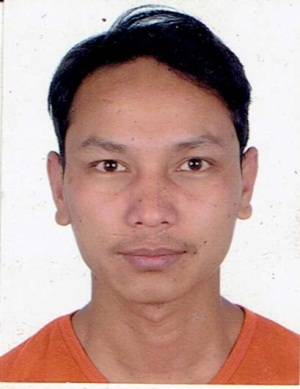 hGd ldlt M @)$*–)(–!)afa'sf] gfd M Zofdaxfb'/ /fgf du/ cfdfsf] gfd M O{Gb|snL /fgf du/ :yfoL 7]ufgf M e]/Lu+uf gu/kflnsf !), ;'v{]tlnª\u M k'?if/fli6«otf M g]kfnL;Dks{ g+= M (*$*)&**!)z}lIfs of]Uotf ;Gbe{ ;"rLclwsf/L, pld{nf -@)^%_ sIff 5df cWoog/t ljBfyL{x¿sf] lr7L n]vg Ifdtfsf] 	cWoog, :gftsf]Q/ zf]wkq, lzIffZff:q ;ª\sfo, g]kfnL efiff lzIff ljefu,	lq=lj=, sLlt{k'/ .clwsf/L, ;/:jtL -@)&#_, sIff b;df cWoog/t ljBfyL{x¿sf] ;f/f+z n]vg 	Ifdtfsf] cWoog, :gftsf]Q/ zf]wkq, lzIffZff:q ;ª\sfo, g]kfnL efiff lzIff 	ljefu, lq=lj= 	sLlt{k'/ .clwsf/L, x]dfª\u/fh -@)^(_, g]kfnL efiff lzIf0f, sf7df8f}+ MljBfyL{ k':ts e08f/ .cfrfo{, j|t/fh -@)%*_, cfwf/e"t g]kfnL Jofs/0f tyf /rgfnlntk'/ M ;femf 	k|sfzg . cf]nL, jL0ff -@)^*_, ?s'd lhNNffsf sIff ;ftdf cWoog/t ljBfyL{x¿sf] lr7L 	n]vg Ifdtfsf] cWoog, :gftsf]Q/ zf]wkq, lzIffZff:q ;ª\sfo, g]kfnL efiff 	lzIff ljefu, lq=lj= sLlt{k'/ .sfˆn], ;'bz{g -@)&@_,emfkf lhNNffsf sIff cf7df cWoog/t ljBfyL{x¿sf] cGf'R5]b 	n]vg Ifdtfsf] cWoog, :gftsf]Q/ zf]wkq, lZfIffZff:q ;ª\sfo, g]kfnL efiff 	lzIff ljefu, lq=lj=, sLlt{k'/ .sf]O/fnf, k|bLk -@)&#_, l;Gw'kfNrf]s lhNnfsf sIff gf}df cWoog/t ljBfyL{x¿sf] 	a'Fbfl6kf]6 Ifdtfsf] cWoog, :gftsf]Q/ zf]wkq, lzIffzf:q ;ª\sfo, g]kfnL 	efiff lzIff ljefu, lq=lj=, sLlt{k'/ .v8\sf, ;l/tf -@)^(_, ;nf{xL lhNNffsf sIff gf}df cWoog/t ljBfyL{x¿sf] lgaGw 	n]vg Ifdtfsf] cWoog, :gftsf]Q/ zf]wkq, lZfIffZff:q ;ª\sfo, g]kfnL efiff 	lzIff ljefu, lq=lj=, sLlt{k'/ .vqL, ld/f -@)^^_, gjnk/f;L lhNNffsf sIff P3f/df cWoog/t ljBfyL{x¿sf] 	cg'R5]bn]vg cWoog, :gftsf]Q/ zf]wkq, lzIffzf:q ;ª\sfo, g]kfnL efiff 	lzIff ljefu, lq=lj=, sLlt{k'/ .uf}td, kljqf -@)^&_, sIff afx|df cWoog/t ljBfyL{sf] ;f/f+z n]vg Ifdtfsf] 	cWoog,:gftsf]Q/ zf]wkq, lzIffZff:q ;ª\sfo, g]kfnL efiff lzIff 	ljefu, lq=lj=,sLlt{k'/ .uf}td / cGo -@)^(_, :gfts g]kfnL,sf7df8f}+ M ljBfyL{ k':ts e08f/ . l3ld/], ;f]dgfy -@)^*_, sIff gf}df cWoog/t ljBfyL{x¿sf] ;f/f+z n]vg Ifdtfsf] 	cWoog,:gftsf]Q/ zf]wkq,lzIffZff:q ;ª\sfo, g]kfnL efiff lzIff ljefu, 	lq=lj=, sLlt{k'/ .9sfn, zflGtk|;fb -@)^(_, g]kfnL efiff lzIf0f, sf7df8f}+ M z'esfdgf k|sfzg 	tfxrn . 9sfn / cGo -@)&)÷&!_, clgjfo{ g]kfnL,sf7df8f}+ M z'esfdgf k|sfzg tfxrn .9'ª\u]n, ;l:dtf -@)&!_, kFfry/ lhNNffsf sIff gf}df cWoog/t lJfBfyL{x¿sf] a'Fbfl6kf]6 Ifdtfsf] cWoog, :gftsf]Q/ zf]wkq, lZfIffZff:q ;ª\sfo, g]kfnL efiff lzIff ljefu, lq=lj=, sLlt{k'/ . ltlD;gf, czf]s -@)&)_, sIff gf}df cWoog/t ljBfyL{x¿sf] k|Zgf]Q/ n]vg Ifdtfsf]	cWoog, :gftsf]Q/ zf]wkq, lzIffzf:q ;ª\sfo, g]kfnL efiff lzIff ljefu lq=lj=, sLlt{k'/ . Yffkf du/, sdnaxfb'/ -@)&)_, g'jfsf]6 lhNnfsf sIff cf7df cWoog/t ljBfyL{x¿sf] JofVof n]vg Ifdtfsf] cWoog,:gftsf]Q/ zf]wkq, lzIffZff:q ;ª\sfo, g]kfnL efiff lzIff ljefu,lq=lj=, sLlt{k'/ .lg/f}nf, /fh]]Gb| -@)^%_, sIff gf}df cWoog/t ljBfyL{x¿sf] syf n]vg Ifdtfsf] cWoog,:gftsf]Q/ zf]wkq, lzIffzf:q ;ª\sfo, g]kfnL efiff lzIf0f ljefu, lq=lj=, sLlt{k'/ . g]kfn, OGb|k|;fb -@)^&_, l;Gw'kfNrf]s lhNnfsf sIff 5df cWoog/t ljBfyL{x¿sf] lgj]bg n]vg Ifdtfsf] cWoog, :gftsf]Q/ zf]wkq, lzIffzf:q ;ª\sfo, g]kfnL efiff lzIff ljefu, lq=lj=, sLlt{k'/ .kf]v/]n, s]zj/fh / cGo -@)^(_, g]kfnL efiff lzIf0f, sf7df8f}+ M SoflDa|h klAns];g  .kf}8]n, dfwjk|;fb -@)&)_, g]kfnL efiff lzIf0f, sf7df8f}+ M ljBfyL{ k|sfzg k|f=ln . av|]n, ;/nf -@)^*_, sIff cf7df cWoog/t ljBfyL{x¿sf] lgaGw n]vg Ifdtfsf] cWoog, :gftsf]Q/ zf]wkq,lzIffzf:q ;ª\sfo, g]kfnL efiff lzIff ljefu, lq=lj=, sLlt{k'/ .a/fn, s[i0fxl/ / g]q P6d -@)^%÷&#_, dfWolds g]kfnL Jofs/0f cleJolQm / cEof;, sf7df8f}+ M tn]h' k|sfzg .e§/fO{, l8=kL -@)^!_, lgDgdfWolds g]kfnL Jofs/0f / cleJolQm, sf7df8f}+ M ljBfyL{ k':ts e08f/ . /fjn, sljGb|axfb'/ -@)&)_, s}nfnL lhNnfsf sIff b;df cWoog/t ljBfyL{x¿sf] 	a'Fbfl6kf]6 Ifdtfsf] cWoog, :gftsf]Q/ zf]wkq,lzIffzf:q ;ª\sfo, g]kfnL efiff lzIff ljefu, lq=lj=, sLlt{k'/ .nfld5fg], ofbjk|sfz -@)^#_, clgjfo{ g]kfnL Jofs/0f / /rgf, sf7df8f}+ M ljBfyL{ k':ts e08f/ . zdf{, s]bf/k|;fb / kf}8]n, dfwjk|;fb -@)^*_, g]kfnL efiff / ;flxTo lzIf0f,sf7df8f}+ M ljBfyL{ k':ts e08f/ . kl/lzi6 -s_;'v{]t lhNnfsf sIff b;df cWoogt/ ljBfyL{x¿sf] a'Fbfl6kf]6 / ;f/f+z n]vg Ifdtfsf] cWoogljBfyL{ efOalxgLx¿ o; k|Zgsf] pQ/ zf]w sfo{sf nflu k|of]u ug{] ePsfn] o; k|Zg pQL0f{ / cg'QL0f{sf] nflu geO{ cg';Gwfgsf nflu k|of]u ug{] ePsfn] cfˆg} z}nLdf pQ/ lbg'xf];\ . ljBfnosf] gfd M							k"0ff{ª\s M !)ljifo M g]kfnL							;do M $% ldg]6 ljBfyL{sf] gfd M							sIff M !)k/LIffsf] lsl;d M  lnlvts_ tn lbOPsf] uBf+zaf6 rf/j6f a'Fbf l6kL ;f/f+z n]Vg'xf];\ M 	jt{dfg o'u lj1fg / k|ljlwsf] o'u xf] . lj1fgn] ljljw If]qdf u/]sf] k|ultn] jt{dfg o'u ;'ljwfo'Qm aGg k'u]sf] 5 . 6]lnkmf]gsf] cfljisf/n] ubf{ ;+;f/sf s'gfs'gfdf t'?Gt} ;Dks{ u/L bf]xf]/f] s'/fsfgL ug{ ;Dej ePsf] 5 eg] /]l8of] / 6]lnehgsf dfWodaf6 ljZjdf 36]sf ljleGg 36gfx¿sf af/]df 3/}df a;La;L ;dfrf/ ;'Gg / x]g{ ;Sg] ;'ljwf k'u]sf] 5 . o;} u/L /]n, df]6/, kfgLhxfh, xjfO{hxfhh:tf oftfoftsf ;fwgx¿n] 6f9f–6f9fsf] uGtJonfO{ klg ;'ud t'NofO lbPsf 5g\ . j}1flgs If]qdf ePsf] cfzftLt k|ultn] ubf{ 3/fo;L sfdb]lv lnP/ s[lif, pBf]u, jfl0fHo cflb If]qdf dfgjsf] hLjgk4lt ;'vL, ;DkGg / ;'ljwfo'Qm aGg k'u]sf] 5 . dflg;n] cfh{g u/]sf] ce"tk"j{ 1fg / lg/Gt/ s8f ldlxg]t tyf cg';Gwfgsf] kl/0ffd:j?k …oGqdfgjÚ cfljisf/ ug{] dxŒjk"0f{ sfo{df ;d]t ;kmntf k|fKt ePsf] 5 . v_ tn lbOPsf] uBf+zaf6 rf/j6f a'Fbf l6kL ;f/f+z n]Vg'xf];\ M 	Odfgl;+x r]dhf]ª lnDa'jfg / vDa'jfg If]qsf k|To]s ufpFufpFdf 8'n]/ ls/ftL efiff, Oltxf;, wd{, ;f+:s[ltsf] vf]hL ug{] sfo{df nfUg yfn] . sl/a bz jif{;Dd tL If]qdf /x]/ ;fdflhs s'/Lltsf] pGd"ng u/L ;dfh;'wf/sf ;fy} lzIffsf] k|rf/ ug{] sfo{df pgL nfu] . cg';Gwfg sfo{df tNnLg x'g'k/]sfn] pgn] 3/kl/jf/nfO{ a9L ;do lbg ;s]gg\ . cfˆgf] ;+:s[ltsf] cl:tTj /Iff u/L To;nfO{ hLjGt agfpg' g} pgsf] hLjgsf] nIo lyof] . oxL nIo k|flKtsf] nflu pgL /ftlbg lgGb|f, ef]s, ysfO s]xL gegL lqmofzLn x'g yfn] . pgL cfˆgf] ;gftg wd{k|lt v'a} cf:yf /fvL b}lgs kf7k"hf / hkWofg uy{] . pgL ;Tosf] kIf lng] Ps sd{of]uL lyP . pgn] hLjgsf] w]/} jif{ lzIf0f k];fdf latfP klg pgsf] JolQmTjsf] dxŒjk"0f{ kf6f] eg] ls/ftL jfª\do / ;+:s[ltsf] ;'b[9Ls/0f ug{' g} lyof] . kl/lzi6 -v_n]vgIfdtf gd'gf 5gf]6df k/]sf ljBfnox¿sf] gfdfjnL ;fd'bflos ljBfnox¿>L zf/bf p=df=lj e]/Lu+uf, ;'v{]t>L g]kfn /fli6«o df=lj= ;fgf]hfqL, ;'v{]t>L g]kfn /fli6«o df=lj= d}gt8f, ;'v{]t>L hLjg Hof]lt df=lj= bz/yk'/, ;'v{]t>L lzv/ df=lj= /fd3f6, ;'v{]t;+:yfut ljBfnox¿b]ptL ljBf dlGb/ e]/Lu+uf, ;''v{]tl5Gr' Oª\lUn; af]l8{ª :s'n e]/Lu+uf, ;'v{]t lrN8«]G; Kof/f8fOh df=lj=, ;'v{]t>L ljBfHof]lt ;/xsf/L ;]sG8/L :s'n vh'/f, ;'v{]tOnfO6 p=df=lj=, ;'v{]t kl/lzi6 -u_!=;du| ljBfnosf ljBfyL{sf] a'Fbfl6kf]6 n]vg Ifdtfdf k|fKt u/]sf] k|fKtfª\snfO{ k|ltztdf kl/jt{g ubf{ k|fKt ePsf] cª\s / ljBfyL{sf] gfdfjnL tn tflnsfdf b]vfOPsf] 5 MdWodfg  Ö &@=##dfgs ljrngÖ !!=(^@= ;du| ljBfnosf ljBfyL{sf] ;f/f+z n]vg Ifdtfdf k|fKt u/]sf] k|fKtfª\snfO{ k|ltztdf kl/jt{g ubf{ k|fKt ePsf] cª\s / ljBfyL{sf] gfdfjnL tn tflnsfdf b]vfOPsf] 5 MdWodfg  Ö  $(=*&dfgs ljrng Ö !!=)*#= ;fd'bflos ljBfnosf ljBfyL{sf] a'Fbfl6kf]6 n]vg Ifdtfdf k|fKt u/]sf] k|fKtfª\snfO{ k|ltztdf kl/jt{g ubf{ k|fKt ePsf] cª\s / ljBfyL{sf] gfdfjnL tn tflnsfdf b]vfOPsf] 5 MdWodfg  Ö &#=@$dfgs ljrng Ö #)=!!$= ;fd'bflos ljBfnosf ljBfyL{sf] ;f/f+z n]vg Ifdtfdf k|fKt u/]sf] k|fKtfª\snfO{ k|ltztdf kl/jt{g ubf{ k|fKt ePsf] cª\s / ljBfyL{sf] gfdfjnL tn tflnsfdf b]vfOPsf] 5 MdWodfg  Ö $#=%@dfgs ljrng Ö (=!*%= ;+:yfut ljBfnosf ljBfyL{sf] a'Fbfl6kf]6 n]vg Ifdtfdf k|fKt u/]sf] k|fKtfª\snfO{ k|ltztdf kl/jt{g ubf{ k|fKt ePsf] cª\s / ljBfyL{sf] gfdfjnL tn tflnsfdf b]vfOPsf] 5 MdWodfg  Ö &&=^^dfgs ljrng Ö !)=#@^= ;+:yfut ljBfnosf ljBfyL{sf] ;f/f+z n]vg Ifdtfdf k|fKt u/]sf] k|fKtfª\snfO{ k|ltztdf kl/jt{g ubf{ k|fKt ePsf] cª\s / ljBfyL{sf] gfdfjnL tn tflnsfdf b]vfOPsf] 5 MdWodfg  Ö  %^=@@dfgs ljrng Ö *=*&&= 5fq ljBfyL{sf] a'Fbfl6kf]6 n]vg Ifdtfdf k|fKt u/]sf] k|fKtfª\snfO{ k|ltztdf kl/jt{g ubf{ k|fKt ePsf] cª\s / ljBfyL{sf] gfdfjnL tn tflnsfdf b]vfOPsf] 5 MdWodfg  Ö &!=&dfgs ljrng Ö !!=!**= 5fq ljBfyL{sf] ;f/f+z n]vg Ifdtfdf k|fKt u/]sf] k|fKtfª\snfO{ k|ltztdf kl/jt{g ubf{ k|fKt ePsf] cª\s / ljBfyL{sf] gfdfjnL tn tflnsfdf b]vfOPsf] 5 MdWodfg  Ö $(=&$dfgs ljrng Ö !!=)!(= 5fqf ljBfyL{sf] a'Fbfl6kf]6 n]vg Ifdtfdf k|fKt u/]sf] k|fKtfª\snfO{ k|ltztdf kl/jt{g ubf{ k|fKt ePsf] cª\s / ljBfyL{sf] gfdfjnL tn tflnsfdf b]vfOPsf] 5 MdWodfg  Ö &@=(^dfgs ljrng Ö !@=^^!)= 5fqf ljBfyL{sf] ;f/f+z n]vg Ifdtfdf k|fKt u/]sf] k|fKtfª\snfO{ k|ltztdf kl/jt{g ubf{ k|fKt ePsf] cª\s / ljBfyL{sf] gfdfjnL tn tflnsfdf b]vfOPsf] 5 MdWodfg  Ö %)dfgs ljrng Ö !!=)^lj=;+=)–@))–@)@!–$)@!–$)$!–^)$!–^)^!–*)^!–*)*!–!))*!–!))!))Go"gtdGo"gtdlgDglgDgdWoddWodpRrpRrpRrtdpRrtd!));+=k|=;+=k|=;+=k|=;+=k|=;+=k|=!))))Ü))Ü!)!)Ü&!&!Ü!(!(ÜljBfyL{ ;ª\VofdWodfgDffgs ljrngdWodfgeGbf tndWodfgeGbf tndWodfgeGbf dflydWodfgeGbf dfly!))&@=##!!=(^;ª\\Vofk|ltzt;ª\\Vofk|ltzt!))&@=##!!=(^#^#^Ü^$^$Ülj=;+=)–@))–@)@!–$)@!–$)$!–^)$!–^)^!–*)^!–*)*!–!))*!–!))!))Go"gtdGo"gtdlgDglgDgdWoddWodpRrpRrpRrtdpRrtd!));+=k|=;+=k|=;+=k|=;+=k|=;+=k|=!))))Ü!$!$Ü^(^(Ü!&!&Ü))ÜljBfyL{ ;ª\VofdWodfgDffgs ljrngdWodfgeGbf tndWodfgeGbf tndWodfgeGbf dflydWodfgeGbf dfly!))$(=*&!!=)*;ª\\Vofk|ltzt;ª\\Vofk|ltzt!))$(=*&!!=)*^^^^Ü#$#$Üljwf;du|;du|;du|dWodfgeGbf tndWodfgeGbf dflyljwf;ª\VofdWodfgdfgs ljrngdWodfgeGbf tndWodfgeGbf dflya'Fbfl6kf]6!))&@=##!!=$##^^$;f/f+z n]vg!))$(=*&!!=)*^^#$ljBfyL{ ;ª\Vof)–@))–@)@!–$)@!–$)$!–^)$!–^)^!–*)^!–*)*!–!))*!–!))%)Go"gtdGo"gtdlgDglgDgdWoddWodpRrpRrpRrtdpRrtd%);+=k|=;+=k|=;+=k|=;+=k|=;+=k|=%)))Ü))Ü((Ü#^#^Ü%%ÜljBfyL{ ;ª\VofdWodfgDffgs ljrngdWodfgeGbf tndWodfgeGbf tndWodfgeGbf dflydWodfgeGbf dfly%)&#=@$#)=!!;ª\\Vofk|ltzt;ª\\Vofk|ltzt%)&#=@$#)=!!@(@(Ü@!@!ÜljBfyL{ ;ª\Vof)–@))–@)@!–$)@!–$)$!–^)$!–^)^!–*)^!–*)*!–!))*!–!))%)Go"gtdGo"gtdlgDglgDgdWoddWodpRrpRrpRrtdpRrtd%);+=k|=;+=k|=;+=k|=;+=k|=;+=k|=%)))Ü!#!#Ü#^#^Ü!!Ü))ÜljBfyL{ ;ª\VofdWodfgDffgs ljrngdWodfgeGbf tndWodfgeGbf tndWodfgeGbf dflydWodfgeGbf dfly%)$#=%@(=!*;ª\\Vofk|ltzt;ª\\Vofk|ltzt%)$#=%@(=!*#@#@Ü!*!*Üljwf;fd'bflos ljBfno;fd'bflos ljBfno;fd'bflos ljBfnodWodfgeGbf tndWodfgeGbf dflyljwf;ª\VofdWodfgdfgs ljrngdWodfgeGbf tndWodfgeGbf dflya'Fbfl6kf]6%)&#=@$#)=!!@(@!;f/f+z n]vg%)$#=%@(=!*#@!*ljBfyL{ ;ª\Vof)–@))–@)@!–$)@!–$)$!–^)$!–^)^!–*)^!–*)*!–!))*!–!))%)Go"gtdGo"gtdlgDglgDgdWoddWodpRrpRrpRrtdpRrtd%);+=k|=;+=k|=;+=k|=;+=k|=;+=k|=%)))Ü))Ü!!Ü#%#%Ü!$!$ÜljBfyL{ ;ª\VofdWodfgDffgs ljrngdWodfgeGbf tndWodfgeGbf tndWodfgeGbf dflydWodfgeGbf dfly%)&&=^^!)=#@;ª\\Vofk|ltzt;ª\\Vofk|ltzt%)&&=^^!)=#@#^#^Ü!$!$ÜljBfyL{ ;ª\Vof)–@))–@)@!–$)@!–$)$!–^)$!–^)^!–*)^!–*)*!–!))*!–!))%)Go"gtdGo"gtdlgDglgDgdWoddWodpRrpRrpRrtdpRrtd%);+=k|=;+=k|=;+=k|=;+=k|=;+=k|=%)))Ü!!Ü####Ü!^!^Ü))ÜljBfyL{ ;ª\VofdWodfgDffgs ljrngdWodfgeGbf tndWodfgeGbf tndWodfgeGbf dflydWodfgeGbf dfly%)%^=@@*=*&;ª\\Vofk|ltzt;ª\\Vofk|ltzt%)%^=@@*=*&@#@#Ü@&@&Üljwf;+:yfut ljBfnosf;+:yfut ljBfnosf;+:yfut ljBfnosfdWodfgeGbf tndWodfgeGbf dflyljwf;ª\VofdWodfgdfgs ljrngdWodfgeGbf tndWodfgeGbf dflya'\Fbfl6kf]6%)&&=^^!)=#@#^!$;f/f+z n]vg%)%^=@@*=*&@#@&ljBfnoa'Fbfl6kf]6a'Fbfl6kf]6dWodfgeGbf tndWodfgeGbf dfly;f/f+z;f/f+zdWodfgeGbf tndWodfgeGbf dflyljBfnodWodfgdfgs ljrngdWodfgdfgs ljrng;fd'bflos73=2430=11292143=529=183218;+:yfut77=6610=32361456=228=872327ljBfyL{ ;ª\Vof)–@))–@)@!–$)@!–$)$!–^)$!–^)^!–*)^!–*)*!–!))*!–!))%)Go"gtdGo"gtdlgDglgDgdWoddWodpRrpRrpRrtdpRrtd%);+=k|=;+=k|=;+=k|=;+=k|=;+=k|=%)))Ü))Ü%%Ü#&#&Ü**ÜljBfyL{ ;ª\VofdWodfgDffgs ljrngdWodfgeGbf tndWodfgeGbf tndWodfgeGbf dflydWodfgeGbf dfly%)&!=&!!=!*;ª\\Vofk|ltzt;ª\\Vofk|ltzt%)&!=&!!=!*!*!*Ü#@#@ÜljBfyL{ ;ª\Vof)–@))–@)@!–$)@!–$)$!–^)$!–^)^!–*)^!–*)*!–!))*!–!))%)Go"gtdGo"gtdlgDglgDgdWoddWodpRrpRrpRrtdpRrtd%);+=k|=;+=k|=;+=k|=;+=k|=;+=k|=%)))Ü&&Ü####Ü!)!)Ü))ÜljBfyL{ ;ª\VofdWodfgDffgs ljrngdWodfgeGbf tndWodfgeGbf tndWodfgeGbf dflydWodfgeGbf dfly%)$(=&$!!=)!;ª\\Vofk|ltzt;ª\\Vofk|ltzt%)$(=&$!!=)!#%#%Ü!%!%Üljwf5fq ljBfyL{x¿5fq ljBfyL{x¿5fq ljBfyL{x¿dWodfgeGbf tndWodfgeGbf dflyljwf;ª\VofdWodfgdfgs ljrngdWodfgeGbf tndWodfgeGbf dflya'Fbfl6kf]6%)&!=&!!=!*!*#@;f/f+z n]vg%)$(=&$!!=)!#%!%ljBfyL{ ;ª\Vof)–@))–@)@!–$)@!–$)$!–^)$!–^)^!–*)^!–*)*!–!))*!–!))%)Go"gtdGo"gtdlgDglgDgdWoddWodpRrpRrpRrtdpRrtd%);+=k|=;+=k|=;+=k|=;+=k|=;+=k|=%)))Ü))Ü%%Ü#$#$Ü!!!!ÜljBfyL{ ;ª\VofdWodfgDffgs ljrngdWodfgeGbf tndWodfgeGbf tndWodfgeGbf dflydWodfgeGbf dfly%)&@=(^!@=^^;ª\\Vofk|ltzt;ª\\Vofk|ltzt%)&@=(^!@=^^!*!*Ü#@#@Ülj= ;+=)–@))–@)@!–$)@!–$)$!–^)$!–^)^!–*)^!–*)*!–!))*!–!))%)Go"gtdGo"gtdlgDglgDgdWoddWodpRrpRrpRrtdpRrtd%);+=k|=;+=k|=;+=k|=;+=k|=;+=k|=%)))Ü&&Ü#^#^Ü&&Ü))ÜljBfyL{ ;ª\VofdWodfgDffgs ljrngdWodfgeGbf tn  dWodfgeGbf tn  dWodfgdWodfgdWodfgeGbf dflydWodfgeGbf dfly%)%)!!=)^;ª\\Vofk|ltzt;ª\\Vofk|ltzt;ª\\Vofk|ltzt%)%)!!=)^!&!&Ü!$!$Ü!(!(Üljwf5fqf ljBfyL{x¿5fqf ljBfyL{x¿5fqf ljBfyL{x¿dWodfgeGbf tndWodfgdWodfgeGbf dflyljwf;ª\VofdWodfgdfgs ljrngdWodfgeGbf tndWodfgdWodfgeGbf dflya'Fbfl6kf]6%)&@=(^!@=^^!*#@;f/f+z%)%)!!=)^!&!$!(ljBfyL{a'Fbfl6kf]6a'Fbfl6kf]6dWodfgeGbf tndWodfgeGbf dfly;f/f+z;f/f+zdWodfgeGbf tndWodfg dWodfgeGbf dflyljBfyL{dWodfgdfgs ljrngdWodfgeGbf tndWodfgeGbf dflydWodfgdfgs ljrngdWodfgeGbf tndWodfg dWodfgeGbf dfly5fq71=711=18183249=7411=0135155fqf72=9612=6618325011=06171419txcWoog u/]sf] ;+:yf pQL0f{ ;fnP;=Pn=;L=>L zf/bf p=df=lj=@)^#cfO=P8=>L cd/ Hof]lt p=df=lj=@)^^aL=P8=;'v{]t lzIff SofDk;@)&)Pd=P8=lqe'jg ljZjljBfno SofDk;, sLlt{k'/, sf7df8f}F@)&$qm=;+=ljBfyL{sf] gfdk|fKtfª\s -_ju{ -_21/fd zfxL 3 = 7556252/d]z jnL2.5 = 6339693ch'{g a}uf/ 3 = 7556254t]haxfb'/ vqL 2 = 50 25005u0f]z a'9f2.5 = 6339696lbkf lj=s=3 =7556257lutf jnL 3 = 75 56258afns'df/L /fgf 3.5 = 8877449pld{nf zfxL 3 = 75562510nIdL zfxf2.5 = 63396911lht]Gb| l;kf{nL 2 = 50250012rGb|axfb'/ af]xf]/f3.5 = 887744135qklt lj=s=3.5 = 88774414k|sfz cfu|L  3 = 75562515nId0f lj=s=3 = 75562516lgzf lj=;L=3 = 75562517dfntL ;'gf/ 2.5 = 63396918/flwsf lj=;L=3 = 75562519od'gf s]=;L=3 = 75562520hfgsL vqL3.5 = 88774421s]z/ ldhf/ 2.5 = 63396922rGb| k|sfz ldhf/ 2 = 50250023/d]z /fgf 2.5 = 63396924nlnt /fgf2.5 = 63396925ltns lj=s=2 = 50250026ljdnf lj=;L=2 = 50 250027;ldIff zfxL 2.5 = 63396928l6sf lj=s=2.5 = 63396929nlntf e08f/L 2 = 50250030sl/:df b]jsf]6f3 = 75562531ch'{g yfkf 2.5 = 63396932pHHjn vqL 2 = 50250033lbnLk 3tL{ du/ 2.5 = 63396934uf]ljGb lj/s6\6f du/ 2.5 = 63396935gj/fh af]xf]/f 2 = 50250036zld{nf ;'gf/ 2.5 = 63396937k'ikf jnL 2.5 = 63 396938tf/f kl/of/ 2.5 = 63396939ldgf /f]sfo3 = 75562540sfGtf ;'j]bL 2 = 50250041sdn jnL 2.5 = 63396942t]h/fd af/3/]3 = 75562543;'/h /fgf 2.5 = 63396944/]zd lh=;L=2.5 = 63396945hLjg zfxL 2.5 = 63 396946b'uf{ /f]sfo 2 = 50250047nIdL cfrfo{ 2.5 = 63 396948k"l0f{df xdfn 2 = 50250049Ozfs'df/L v8\sf3 = 75562550sNkgf lu/L2.5 = 63396951gljg vqL 2.5 = 63396952wd{/fh jnL 3 = 75562553/d]z jnL 2 = 50250054ls/0f a:g]t3 =75562555k|lg; b]jsf]6f3 = 75562556ljdnf ljZjsdf{3.5 = 88774457k'hf /fjt3 = 75562558k|ltef jnL3 = 75562559nIdL 8fª\uL2.5 = 63396960lgd{nf a'9f3 = 75562561k|zfGt vgfn3 = 75562562cflzif >LkfnL3 = 75 562563lzlz/ s]=;L= 3.5 = 88774464ljzfb yfkf 3.5 = 88774465sdn zfxL 7s'/L 3 = 75562566;+lbkf yfkf du/ 2.5 = 63396967/Ghgf lu/L 3 = 75562568/Tgf lj=s=3.5 = 88774469sf]lsnf l;+x 7s'/L 3 = 75562570lbkf vqL 3 = 75562571;'/]z /fjt3 = 75562572l;hg /fgf3.5 = 88774473;Gb]z kf}8]n3 = 75 562574lbk]Gb| yfkf 3 = 75562575k|zfGt k/fh'nL3 = 75562576dfntL ;'j]bL4 = 1001000077s?0ff k'nfdL du/ 3.5 = 88774478cg':d[lt e§/fO{3 = 75562579Hof]lt k'nfdL du/3 = 75562580;u'g a:g]t4 = 100 1000081afnrGb| lj=;L=3 = 75 562582lbg]z a'9f3.5 = 88774483;Gb]z l;+x3 = 75 562584lgzfg a'9f3 = 75562585lbnaxfb'/ zfxL 3 = 75562586dLgf ad 4 = 100 1000087ljHh' >L; du/ 3 =  75562588alatf ;f]dO3.5 = 88 774489ozf]bf /]UdL3 = 75 562590l;h{gf rf}w/L 3.5 = 88774491ljho g]kfnL 3 = 75562592nf]s]z a'9f3 = 75562593;'hg ;'j]bL 4 = 100 1000094sdn e08f/L3.5 = 88 774495Zofdk|;fb a:g]t 2.5 = 63 396996ddtf af]xf]/f3 = 75562597lau]tf zfxL 3 = 75562598uf]df If]qL 3 = 75562599cfo'zf zfxL2.5 = 633969100;fdgf e§/fO{3.5 = 887744=72332= 537479qm=;+=ljBfyL{sf] gfdk|fKtfª\s -_ju{ -_21/fd zfxL 2.5 = 4217642/d]z jnL2.5 = 4217643ch'{g a}uf/ 2.5 = 4217644t]haxfb'/ vqL 2 = 3310895u0f]z a'9f2 = 3310896lbkf lj=s=3 = 5025007lutf jnL 2.5 = 4217648afns'df/L /fgf 3.5 = 5833649pld{nf zfxL 3 = 50250010nIdL zfxf3.5 = 58336411lht]Gb| l;kf{nL 2.5 = 42176412rGb|axfb'/ af]xf]/f2.5 = 421764135qklt lj=s=3.5 = 58336414k|sfz cfu|L  3 = 50250015nId0f lj=s=3 = 50250016lgzf lj=;L=3 = 50250017dfntL ;'gf/ 3 = 50250018/flwsf lj=;L=3 = 50250019od'gf s]=;L=3 = 50 250020hfgsL vqL3.5 = 58336421s]z/ ldhf/ 2.5 = 42 176422rGb| k|sfz ldhf/ 2 = 33108923/d]z /fgf 2.5 = 42176424nlnt /fgf2 = 33108925ltns lj=s=2 = 33108926ljdnf lj=;L=2 = 33108927;ldIff zfxL 1.5 = 2562528l6sf lj=s=2.5 = 42176429nlntf e08f/L 2.5 = 42176430sl/:df b]jsf]6f3 = 50250031ch'{g yfkf 3.5 = 58336432pHHjn vqL 4 = 67448933lbnLk 3tL{ du/ 2 = 33108934uf]ljGb lj/s6\6f du/ 2.5 = 42176435gj/fh af]xf]/f 3 = 50250036zld{nf ;'gf/ 2.5 = 42176437k'ikf jnL 2.5 = 42176438tf/f kl/of/ 1.5 = 2562539ldgf /f]sfo2.5 = 42176440sfGtf ;'j]bL 2 = 33108941sdn jnL 2.5 = 42176442t]h/fd af/3/]3 = 50250043;'/h /fgf 3 = 50250044/]zd lh=;L=2.5 = 42176445hLjg zfxL 2.5 = 42176446b'uf{ /f]sfo 2 = 33108947nIdL cfrfo{ 2 = 33108948k"l0f{df xdfn 2.5 = 42176449Ozfs'df/L v8\sf3.5 = 58336450sNkgf lu/L2.5 = 42176451gljg vqL 3 = 50250052wd{/fh jnL 3 = 50250053/d]z jnL 2 = 5025054ls/0f a:g]t4 = 67448955k|lg; b]jsf]6f3 = 50250056ljdnf ljZjsdf{3.5 = 58336457k'hf /fjt3.5 = 58336458k|ltef jnL4 = 67448959nIdL 8fª\uL2.5 = 42176460lgd{nf a'9f3 = 50250061k|zfGt vgfn3 = 50250062cflzif >LkfnL2.5 = 42176463lzlz/ s]=;L= 3.5 = 58336464ljzfb yfkf 4 = 67448965sdn zfxL 7s'/L 3 =50250066;+lbkf yfkf du/ 2.5 = 42176467/Ghgf lu/L 3.5 = 58336468/Tgf lj=s=3.5 = 58336469sf]lsnf l;+x 7s'/L 3 = 50250070lbkf vqL 3.5 = 58336471;'/]z /fjt3.5 = 58336472l;hg /fgf4 = 67448973;Gb]z kf}8]n4 = 67448974lbk]Gb| yfkf 3 = 50250075k|zfGt k/fh'nL3.5 = 58336476dfntL ;'j]bL4 = 67448977s?0ff k'nfdL du/ 4 = 67448978cg':d[lt e§/fO{4 = 67448979Hof]lt k'nfdL du/3.5 = 58336480;u'g a:g]t4 = 67448981afnrGb| lj=;L=3 = 50250082lbg]z a'9f4 = 67448983;Gb]z l;+x3 = 50250084lgzfg a'9f3 = 50250085lbnaxfb'/ zfxL 4 = 67448986dLgf ad 4 = 67448987ljHh' >L; du/ 4 = 67448988alatf ;f]dO4 = 67448989ozf]bf /]UdL3.5 = 58336490l;h{gf rf}w/L 4 = 67448991ljho g]kfnL 3 = 50250092nf]s]z a'9f4 = 67448993;'hg ;'j]bL 4 = 67448994sdn e08f/L2.5 =42176495Zofdk|;fb a:g]t 4 = 67448996ddtf af]xf]/f3 = 50250097lau]tf zfxL 3 = 50250098uf]df If]qL 3 = 50250099cfo'zf zfxL3 = 502500100;fdgf e§/fO{3.5 = 583364= 4987= 260891qm=;+=ljBfyL{sf] gfdk|fKtfª\s -_ju{ -_21/fd zfxL 3 = 7556252/d]z jnL2.5 = 6339693ch'{g a}uf/ 3 = 7556254t]haxfb'/ vqL 2 = 50 25005u0f]z a'9f2.5 = 6339696lbkf lj=s=3 = 7556257lutf jnL 3 = 75 56258afns'df/L /fgf 3.5 = 8877449pld{nf zfxL 3 = 75562510nIdL zfxf2.5 = 63396911lht]Gb| l;kf{nL 2 = 50250012rGb|axfb'/ af]xf]/f3.5 = 887744135qklt lj=s=3.5 = 88774414k|sfz cfu|L  3 = 75562515nId0f lj=s=3 = 75562516lgzf lj=;L=3 = 75562517dfntL ;'gf/ 2.5 = 63396918/flwsf lj=;L=3 = 75562519od'gf s]=;L=3 = 75562520hfgsL vqL3.5 = 88774421s]z/ ldhf/ 2.5 = 63396922rGb| k|sfz ldhf/ 2 = 50250023/d]z /fgf 2.5 = 63396924nlnt /fgf2.5 = 63396925ltns lj=s=2 = 50250026ljdnf lj=;L=2 = 50 250027;ldIff zfxL 2.5 = 63396928l6sf lj=s=2.5 = 63396929nlntf e08f/L 2 = 50250030sl/:df b]jsf]6f3 = 75562531ch'{g yfkf 3 = 75562532pHHjn vqL 3.5 = 88774433lbnLk 3tL{ du/ 3 = 75562534uf]ljGb lj/s6\6f du/ 2.5 = 63396935gj/fh af]xf]/f 3 = 75562536zld{nf ;'gf/ 2.5 = 63396937k'ikf jnL 2.5 = 63 396938tf/f kl/of/ 2.5 = 63396939ldgf /f]sfo3 = 75562540sfGtf ;'j]bL 2 = 50250041sdn jnL 2.5 = 63396942t]h/fd af/3/]3 = 75562543;'/h /fgf 2.5 = 63396944/]zd lh=;L=2.5 = 63396945hLjg zfxL 2.5 = 63 396946b'uf{ /f]sfo 2 = 50250047nIdL cfrfo{ 2.5 = 63 396948k"l0f{df xdfn 2 = 50250049Ozfs'df/L v8\sf3 = 75562550sNkgf lu/L2.5 = 633969= 36622= 222856qm=;+=ljBfyL{sf] gfdk|fKtfª\s -_ju{ -_21/fd zfxL 2.5 = 4217642/d]z jnL2.5 = 4217643ch'{g a}uf/ 2.5 = 4217644t]haxfb'/ vqL 2 = 3310895u0f]z a'9f2 = 3310896lbkf lj=s=3 = 5025007lutf jnL 2.5 = 4217648afns'df/L /fgf 3.5 = 5833649pld{nf zfxL 3 = 50250010nIdL zfxf3.5 = 58336411lht]Gb| l;kf{nL 2.5 = 42176412rGb|axfb'/ af]xf]/f2.5 = 421764135qklt lj=s=3.5 = 58336414k|sfz cfu|L  3 = 50250015nId0f lj=s=3 = 50250016lgzf lj=;L=3 = 50250017dfntL ;'gf/ 3 = 50250018/flwsf lj=;L=3 = 50250019od'gf s]=;L=3 = 50 250020hfgsL vqL3.5 = 58336421s]z/ ldhf/ 2.5 = 42 176422rGb| k|sfz ldhf/ 2 = 33108923/d]z /fgf 2.5 = 42176424nlnt /fgf2 = 33108925ltns lj=s=2 = 33108926ljdnf lj=;L=2 = 33108927;ldIff zfxL 1.5 = 2562528l6sf lj=s=2.5 = 42176429nlntf e08f/L 2.5 = 42176430sl/:df b]jsf]6f3 = 50250031ch'{g yfkf 3.5 = 58336432pHHjn vqL 4 = 67448933lbnLk 3tL{ du/ 2 = 33108934uf]ljGb lj/s6\6f du/ 2.5 = 42176435gj/fh af]xf]/f 3 = 50250036zld{nf ;'gf/ 2.5 = 42176437k'ikf jnL 2.5 = 42176438tf/f kl/of/ 1.5 = 2562539ldgf /f]sfo2.5 = 42176440sfGtf ;'j]bL 2 = 33108941sdn jnL 2.5 = 42176442t]h/fd af/3/]3 = 50250043;'/h /fgf 3 = 50250044/]zd lh=;L=2.5 = 42176445hLjg zfxL 2.5 = 42176446b'uf{ /f]sfo 2 = 33108947nIdL cfrfo{ 2 = 33108948k"l0f{df xdfn 2.5 = 42176449Ozfs'df/L v8\sf3.5 = 58336450sNkgf lu/L2.5 = 421764= 21762= 989181gljg vqL 2.5 = 6339692wd{/fh jnL 3 = 7556253/d]z jnL 2 = 5025004ls/0f a:g]t3 = 7556255k|lg; b]jsf]6f3 = 7556256ljdnf ljZjsdf{3.5 = 8877447k'hf /fjt3 = 7556258k|ltef jnL3 = 7556259nIdL 8fª\uL2.5 = 63396910lgd{nf a'9f3 = 75562511k|zfGt vgfn3 = 75562512cflzif >LkfnL3 = 75 562513lzlz/ s]=;L= 3.5 = 88774414ljzfb yfkf 3.5 = 88774415sdn zfxL 7s'/L 3 = 75562516;+lbkf yfkf du/ 2.5 = 63396917/Ghgf lu/L 3 = 75562518/Tgf lj=s=3.5 = 88774419sf]lsnf l;+x 7s'/L 3 = 75562520lbkf vqL 3 = 75562521;'/]z /fjt3 = 75562522l;hg /fgf3.5 = 88774423;Gb]z kf}8]n3 = 75 562524lbk]Gb| yfkf 3 = 75562525k|zfGt k/fh'nL3 = 75562526dfntL ;'j]bL4 = 1001000027s?0ff k'nfdL du/ 3.5 = 88774428cg':d[lt e§/fO{3 = 75562529Hof]lt k'nfdL du/3 = 75562530;u'g a:g]t4 = 100 1000031afnrGb| lj=;L=3 = 75 562532lbg]z a'9f3.5 = 88774433;Gb]z l;+x3 = 75 562534lgzfg a'9f3 = 75562535lbnaxfb'/ zfxL 3 = 75562536dLgf ad 4 = 100 1000037ljHh' >L; du/ 3 =  75562538alatf ;f]dO3.5 = 88 774439ozf]bf /]UdL3 = 75 562540l;h{gf rf}w/L 3.5 = 88774441ljho g]kfnL 3 = 75562542nf]s]z a'9f3 = 75562543;'hg ;'j]bL 4 = 100 1000044sdn e08f/L3.5 = 88 774445Zofdk|;fb a:g]t 2.5 = 63 396946ddtf af]xf]/f3 = 75562547lau]tf zfxL 3 = 75562548uf]df If]qL 3 = 75562549cfo'zf zfxL2.5 = 63396950;fdgf e§/fO{3.5 = 887744= 38832= 3068791gljg vqL 3 = 5025002wd{/fh jnL 3 = 5025003/d]z jnL 2 = 502504ls/0f a:g]t4 = 6744895k|lg; b]jsf]6f3 = 5025006ljdnf ljZjsdf{3.5 = 5833647k'hf /fjt3.5 = 5833648k|ltef jnL4 = 6744899nIdL 8fª\uL2.5 = 42176410lgd{nf a'9f3 = 50250011k|zfGt vgfn3 = 50250012cflzif >LkfnL2.5 = 42176413lzlz/ s]=;L= 3.5 = 58336414ljzfb yfkf 4 = 67448915sdn zfxL 7s'/L 3 = 50250016;+lbkf yfkf du/ 2.5 = 42176417/Ghgf lu/L 3.5 = 58336418/Tgf lj=s=3.5 = 58336419sf]lsnf l;+x 7s'/L 3 = 50250020lbkf vqL 3.5 = 58336421;'/]z /fjt3.5 = 58336422l;hg /fgf4 = 67448923;Gb]z kf}8]n4 = 67448924lbk]Gb| yfkf 3 = 50250025k|zfGt k/fh'nL3.5 = 58336426dfntL ;'j]bL4 = 67448927s?0ff k'nfdL du/ 4 = 67448928cg':d[lt e§/fO{4 = 67448929Hof]lt k'nfdL du/3.5 = 58336430;u'g a:g]t4 = 67448931afnrGb| lj=;L=3 = 50250032lbg]z a'9f4 = 67448933;Gb]z l;+x3 = 50250034lgzfg a'9f3 = 50250035lbnaxfb'/ zfxL 4 = 67448936dLgf ad 4 = 67448937ljHh' >L; du/ 4 = 67448938alatf ;f]dO4 = 67448939ozf]bf /]UdL3.5 = 58336440l;h{gf rf}w/L 4 = 67448941ljho g]kfnL 3 = 50250042nf]s]z a'9f4 = 67448943;'hg ;'j]bL 4 = 67448944sdn e08f/L2.5 = 42176445Zofdk|;fb a:g]t 4 = 67448946ddtf af]xf]/f3 = 50250047lau]tf zfxL 3 = 50250048uf]df If]qL 3 = 50250049cfo'zf zfxL3 = 50250050;fdgf e§/fO{3.5 = 583364= 2811= 161973qm=;+=ljBfyL{sf] gfdk|fKtfª\s -_ju{ -_21/fd zfxL 3 = 7556252/d]z jnL2.5 = 6339693ch'{g a}uf/ 3 = 7556254t]haxfb'/ vqL 2 = 50 25005u0f]z a'9f2.5 = 6339696lht]Gb| l;kf{nL 2 = 5025007rGb|axfb'/ af]xf]/f3.5 = 88774485qklt lj=s=3.5 = 8877449k|sfz cfu|L  3 = 75562510nId0f lj=s=3 = 75562511s]z/ ldhf/ 2.5 = 63396912rGb| k|sfz ldhf/ 2 = 50250013/d]z /fgf 2.5 = 63396914nlnt /fgf2.5 = 63396915ltns lj=s=2 = 50250016ch'{g yfkf 2.5 = 63396917pHHjn vqL 2 = 50250018lbnLk 3tL{ du/ 2.5 = 63396919uf]ljGb lj/s6\6f du/ 2.5 = 63396920gj/fh af]xf]/f 2 = 50250021sdn jnL 2.5 = 63396922t]h/fd af/3/]3 = 75562523;'/h /fgf 2.5 = 63396924/]zd lh=;L=2.5 = 63396925hLjg zfxL 2.5 = 63 396926gljg vqL 2.5 = 63396927wd{/fh jnL 3 = 75562528/d]z jnL 2 = 50250029ls/0f a:g]t3 = 75562530k|lg; b]jsf]6f3 = 75562531k|zfGt vgfn3 = 75562532cflzif >LkfnL3 = 75 562533lzlz/ s]=;L= 3.5 = 88774434ljzfb yfkf 3.5 = 88774435sdn zfxL 7s'/L 3 = 75562536;'/]z /fjt3 = 75562537l;hg /fgf3.5 = 88774438;Gb]z kf}8]n3 = 75 562539lbk]Gb| yfkf 3 = 75562540k|zfGt k/fh'nL3 = 75562541afnrGb| lj=;L=3 = 75 562542lbg]z a'9f3.5 = 88774443;Gb]z l;+x3 = 75 562544lgzfg a'9f3 = 75562545lbnaxfb'/ zfxL 3 = 75562546ljho g]kfnL 3 = 75562547nf]s]z a'9f3 = 75562548;'hg ;'j]bL 4 = 100 1000049sdn e08f/L3.5 = 88 774450Zofdk|;fb a:g]t 2.5 = 63 3969= 35852= 263305qm=;+=ljBfyL{sf] gfdk|fKtfª\s -_ju{ -_21/fd zfxL 2.5 = 4217642/d]z jnL2.5 = 4217643ch'{g a}uf/ 2.5 = 4217644t]haxfb'/ vqL 2 = 3310895u0f]z a'9f2 = 3310896lht]Gb| l;kf{nL 2.5 = 4217647rGb|axfb'/ af]xf]/f2.5 = 42176485qklt lj=s=3.5 = 5833649k|sfz cfu|L  3 = 50250010nId0f lj=s=3 = 50250011s]z/ ldhf/ 2.5 = 42 176412rGb| k|sfz ldhf/ 2 = 33108913/d]z /fgf 2.5 = 42176414nlnt /fgf2 = 33108915ltns lj=s=2 = 33108916ch'{g yfkf 3.5 = 58336417pHHjn vqL 4 = 67448918lbnLk 3tL{ du/ 2 = 33108919uf]ljGb lj/s6\6f du/ 2.5 = 42176420gj/fh af]xf]/f 3 = 50250021sdn jnL 2.5 = 42176422t]h/fd af/3/]3 = 50250023;'/h /fgf 3 = 50250024/]zd lh=;L=2.5 = 42176425hLjg zfxL 2.5 = 42176426gljg vqL 3 = 50250027wd{/fh jnL 3 = 50250028/d]z jnL 2 = 5025029ls/0f a:g]t4 = 67448930k|lg; b]jsf]6f3 = 50250031k|zfGt vgfn3 = 50250032cflzif >LkfnL2.5 = 42176433lzlz/ s]=;L= 3.5 = 58336434ljzfb yfkf 4 = 67448935sdn zfxL 7s'/L 3 = 50250036;'/]z /fjt3.5 = 58336437l;hg /fgf4 = 67448938;Gb]z kf}8]n4 = 67448939lbk]Gb| yfkf 3 = 50250040k|zfGt k/fh'nL3.5 = 58336441afnrGb| lj=;L=3 = 50250042lbg]z a'9f4 = 67448943;Gb]z l;+x3 = 50250044lgzfg a'9f3 = 50250045lbnaxfb'/ zfxL 4 = 67448946ljho g]kfnL 3 = 50250047nf]s]z a'9f4 = 67448948;'hg ;'j]bL 4 = 67448949sdn e08f/L2.5 = 42176450Zofdk|;fb a:g]t 4 = 674489= 24872= 129765qm=;+=ljBfyL{sf] gfdk|fKtfª\s -_ju{ -_21lbkf lj=s=3 = 7556252lutf jnL 3 = 75 56253afns'df/L /fgf 3.5 = 8877444pld{nf zfxL 3 = 7556255nIdL zfxf2.5 = 6339696lgzf lj=;L=3 = 7556257dfntL ;'gf/ 2.5 = 6339698/flwsf lj=;L=3 = 7556259od'gf s]=;L=3 = 75562510hfgsL vqL3.5 = 88774411ljdnf lj=;L=2 = 50 250012;ldIff zfxL 2.5 = 63396913l6sf lj=s=2.5 = 63396914nlntf e08f/L 2 = 50250015sl/:df b]jsf]6f3 = 75562516zld{nf ;'gf/ 2.5 = 63396917k'ikf jnL 2.5 = 63 396918tf/f kl/of/ 2.5 = 63396919ldgf /f]sfo3 = 75562520sfGtf ;'j]bL 2 = 50250021b'uf{ /f]sfo 2 = 50250022nIdL cfrfo{ 2.5 = 63 396923k"l0f{df xdfn 2 = 50250024Ozfs'df/L v8\sf3 = 75562525sNkgf lu/L2.5 = 63396926ljdnf ljZjsdf{3.5 = 88774427k'hf /fjt3 = 75562528k|ltef jnL3 = 75562529nIdL 8fª\uL2.5 = 63396930lgd{nf a'9f3 = 75562531;+lbkf yfkf du/ 2.5 = 63396932/Ghgf lu/L 3 = 75562533/Tgf lj=s=3.5 = 88774434sf]lsnf l;+x 7s'/L 3 = 75562535lbkf vqL 3 = 75562536dfntL ;'j]bL4 = 1001000037s?0ff k'nfdL du/ 3.5 = 88774438cg':d[lt e§/fO{3 = 75562539Hof]lt k'nfdL du/3 = 75562540;u'g a:g]t4 = 100 1000041dLgf ad 4 = 100 1000042ljHh' >L; du/ 3 =  75562543alatf ;f]dO3.5 = 88 774444ozf]bf /]UdL3 = 75 562545l;h{gf rf}w/L 3.5 = 88774446ddtf af]xf]/f3 = 75562547lau]tf zfxL 3 = 75562548uf]df If]qL 3 = 75562549cfo'zf zfxL2.5 = 63396950;fdgf e§/fO{3.5 = 887744= 36482= 274147qm=;+=ljBfyL{sf] gfdk|fKtfª\s -_ju{ -_21lbkf lj=s=3 = 5025002lutf jnL 2.5 = 4217643afns'df/L /fgf 3.5 = 5833644pld{nf zfxL 3 = 5025005nIdL zfxf3.5 = 5833646lgzf lj=;L=3 = 5025007dfntL ;'gf/ 3 = 5025008/flwsf lj=;L=3 = 5025009od'gf s]=;L=3 = 50 250010hfgsL vqL3.5 = 58336411ljdnf lj=;L=2 = 33108912;ldIff zfxL 1.5 = 2562513l6sf lj=s=2.5 = 42176414nlntf e08f/L 2.5 = 42176415sl/:df b]jsf]6f3 = 50250016zld{nf ;'gf/ 2.5 = 42176417k'ikf jnL 2.5 = 42176418tf/f kl/of/ 1.5 = 2562519ldgf /f]sfo2.5 = 42176420sfGtf ;'j]bL 2 = 33108921b'uf{ /f]sfo 2 = 33108922nIdL cfrfo{ 2 = 33108923k"l0f{df xdfn 2.5 = 42176424Ozfs'df/L v8\sf3.5 = 58336425sNkgf lu/L2.5 = 42176426ljdnf ljZjsdf{3.5 = 58336427k'hf /fjt3.5 = 58336428k|ltef jnL4 = 67448929nIdL 8fª\uL2.5 = 42176430lgd{nf a'9f3 = 50250031;+lbkf yfkf du/ 3 = 50250032/Ghgf lu/L 2.5 = 42176433/Tgf lj=s=3.5 = 58336434sf]lsnf l;+x 7s'/L 3.5 = 58336435lbkf vqL 3 = 50250036dfntL ;'j]bL4 = 67448937s?0ff k'nfdL du/ 4 = 67448938cg':d[lt e§/fO{4 = 67448939Hof]lt k'nfdL du/3.5 = 58336440;u'g a:g]t4 = 67448941dLgf ad 4 = 67448942ljHh' >L; du/ 4 = 67448943alatf ;f]dO4 = 67448944ozf]bf /]UdL3.5 = 58336445l;h{gf rf}w/L 4 = 67448946ddtf af]xf]/f3 = 50250047lau]tf zfxL 3 = 50250048uf]df If]qL 3 = 50250049cfo'zf zfxL3 = 50250050;fdgf e§/fO{3.5 = 583364= 25002= 131126